Program Specific Guidance for Outcome 2.1 Families and Communities Program in the Data Exchange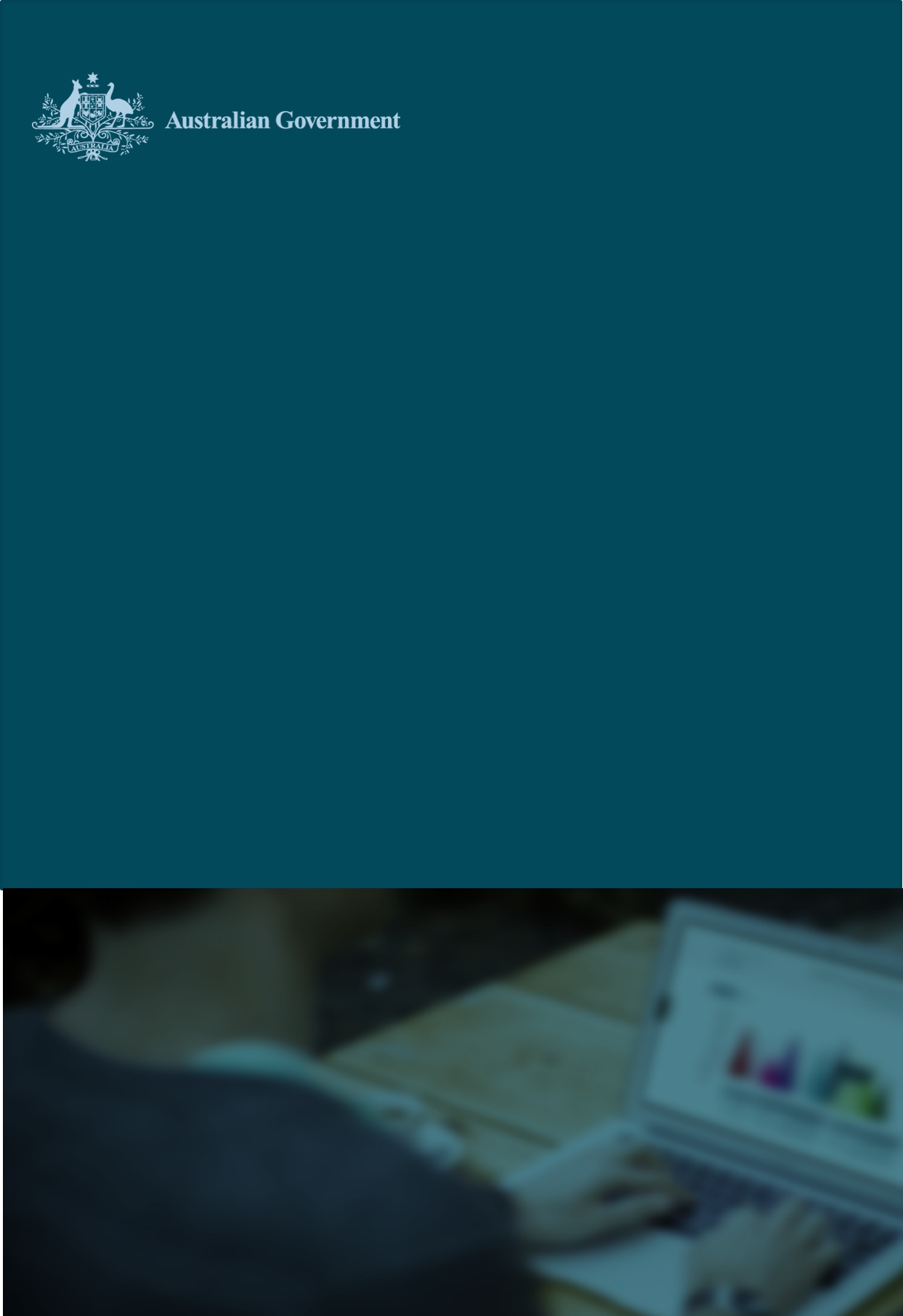 Version dated March 2024IntroductionThe Program Specific GuidanceThe Program Specific Guidance assists service providers on entering data into the Data Exchange in a consistent way that best reflects the program activity being delivered.Purpose of this documentThis document provides policy guidance on entering data into the Data Exchange for activities funded under Outcome 2.1 Families and Communities Program by the Department of Social Services.These guidelines should be read in conjunction with:Data Exchange Protocols Your funding agreementYour program guidelinesThe task cards and e-Learning modules available on the Data Exchange website Intended useThe Program Specific Guidance is intended to provide practical information for managers and front-line staff to better understand the data expected for their program. It also assists them in integrating Standard Client/Community Outcome Reporting (SCORE) outcomes and partnership data collection into existing service and administrative practices.Additionally this guide aims to provide consistency on how program data is interpreted within program activities, and support a consistent interpretation of the Data Exchange protocols across commonly funded organisations.This document will be periodically updated to provide more detailed guidance on questions as they arise and as new programs come on board to the Data Exchange. Users of this document are encouraged to provide feedback where further guidance related to their program activity is needed. All resources associated with the Data Exchange are available on the Data Exchange website.The Program Specific Guidance for Commonwealth-funded programs was formerly published as:Protocols – Appendix BProgram Specific Guidance for Commonwealth Agencies in the Data ExchangeDEPARTMENT OF SOCIAL SERVICESOutcome 2.1 – Families and CommunitiesThe Families and Communities Outcome has a number of services which provide early intervention and prevention support to families, children, young people, volunteers, refugees, migrants and other individuals with special circumstances. Priorities include activities to improve financial wellbeing and capability, strengthen communities, support migrant’s transition to life in Australia, and ensure the lifetime wellbeing of families and children. The following pages provide practical guidance on data entry for Families and Communities program activities.Families and Children ProgramServices and initiatives to support families, strengthen relationships, improve the wellbeing of children and young people, enhance family and community functioning, and build capacity within the families and communities sector.The following program activities are included in Families and Children Program:Children and Family Intensive SupportChildren and Parenting Support ServicesChildren and Parenting Support Services – Ad hoc grantsCommunities for Children Facilitating Partners Community Mental Health – A Better Life (ABLe)Family and Relationship ServicesFamily and Relationship Services – Specialised Family ViolenceFamily Mental Health Support ServicesForced Adoption Support ServicesHome Interaction Program for Parents and Youngsters National Find and ConnectReconnectRedress Support Services.Specialised Family Violence Services – Fourth Action Plan (SFVS-4AP)Children and Family Intensive SupportDescriptionChildren and Family Intensive Support (CaFIS) provide support to families living in selected communities in the Northern Territory (NT) and Anangu Pitjantjatjara Yankunytjatjara (APY) Lands in South Australia so that these children are growing up strong in families and communities that are safe and nurturing. CaFIS provides services that build on the strengths of families and communities to care for children in their culture. It supports parents and family members to develop their confidence and capability to bring children up strong, support co-ordinated services to meet the needs of families and address areas of concern that impact on children’s safety and wellbeing. Who is the primary client?Primary clients for this program activity are children, carers and families. What are the key client characteristics?Families in identified communities with children aged 0-18 years.This may include people:from a cultural and linguistically diverse backgroundidentifying as Aboriginal or Torres Strait Islanderresiding in a regional or remote areaunder 18 years / childrenWho might be considered ‘support persons’?Recording support persons is voluntary; staff can record support persons if they feel it is relevant. Instructions on how to record them in the web-based portal can be found on the Data Exchange website.For this program activity, support persons may include carers of clients, mothers, partners of fathers, guardians or family members (who are present but not directly receiving a service), case or support workers.Should unidentified clients be recorded?CaFIS services have limited use for unidentified clients. This program provides face-to-face support where clients are known to the service, therefore it is expected that no more than 2 per cent of your clients should be recorded as unidentified clients in each reporting period.Please refer to the Data Exchange Protocols for further guidance on appropriate use of unidentified clients.How should cases be set up?There is no formal case structure recommended for this program activity. Organisations should create cases that reflect their own administrative processes.The partnership approachAll organisations are required to participate in the partnership approach,   means organisations must record client outcomes, known as Standard Client/Community Outcomes Reporting (SCORE) reporting. Organisations are not required to collect extended demographics data from their clients, but may choose to do so for their own purposes.Organisations must meet the following minimum requirements for SCORE data:Report an initial and at least one subsequent Circumstances SCORE for at least 50 - 60 per cent of identified clients.Report an initial and at least one subsequent Goals SCORE for at least 50 - 60 per cent of identified clients.Report Satisfaction SCOREs for at least 10 per cent of identified clients.A SCORE assessment is recorded at least twice for each client – once towards the beginning of service delivery and once again towards the end. Where practical, organisations should also record a SCORE assessment every 6 months to track how the client’s outcomes change over time. Please refer to the Data Exchange Protocols (section 7) for more information.What areas of SCORE are most relevant for this program activity?Organisations are expected to record outcomes in the following domains:When recording a SCORE assessment, it is expected that you also record the ‘Assessed by’ field to capture who has completed the assessment.Collecting extended dataFor this program activity, organisations are encouraged to collect and record the following additional data fields:You may record other outcomes and extended client details, if you think it is appropriate for your program and for your clients to do so.For this program activity, when should each service type be used?Children and Parenting Support ServicesDescriptionChildren and Parenting Support (CaPS) focuses on early intervention and prevention services and resources aimed at improving children’s development and wellbeing, and supporting the capacity of those in a parenting role. Services actively seek to identify issues that are, or could, impact on child or family outcomes, and provide interventions or appropriate referrals before these issues escalate. Services have a primary focus on children aged 0-12 years, but may include young people up to age 18 years as necessary.Who is the primary client?Primary clients for CaPS are children aged 0-12 and those in a parenting role, but may include young people up to age 18 years as necessary. What are the key client characteristics?Children aged 0-12 years (and young people up to 18 years).Specific groups of vulnerable and disadvantaged children, young people and families who are at risk of poor outcomes, which may include those:from cultural and linguistically diverse backgroundsidentifying as Aboriginal and/or Torres Strait Islanderidentifying as having a condition, impairment or disabilitysupporting children with additional needs (including children with disability or chronic medical conditions)who lack social supportsexperiencing mental illness, alcohol or other drug issues, or domestic violence issuesWho might be considered ‘support persons’?A support person is anyone who attends a session with a client but is not directly receiving services. Support persons may include, but are not limited to, family members, guardians, carers, case workers, friends or mentors.Recording the details of support persons is voluntary. Instructions on how to record support persons in the web-based portal can be found on the Data Exchange website. Should unidentified clients be recorded?No more than 10 per cent of an organisation’s clients in a reporting period should be recorded as unidentified clients. The department expects organisations to deliver services to clients who are known to their staff.Please refer to the Data Exchange Protocols for further guidance on recording unidentified clients.How should cases be set up?There is no specific case structure recommended for this program. If an organisation uses the web-based portal, it should create cases in a way that works best for its staff and is useful over multiple reporting periods.If an organisation primarily delivers one-on-one services, it can create a case for each individual client. This means all contact with a specific client is recorded in the same place and is easy to find for future use. If an organisation primarily delivers services to couples or families, a case can be created for each group of individuals. This means all contact with members of a group, whether some or all, is recorded in the same place and is easy to find for future use. To protect client privacy, names should never be used in the Case ID field; organisations should use other identifying nomenclature such as ‘FamilyA24’, ‘Couple 26’ or an individual’s Client ID.The partnership approach All organisations are required to participate in the partnership approach. For CaPS, participation means organisations must record client outcomes, known as Standard Client/Community Outcomes Reporting (SCORE) reporting. Organisations are not required to collect extended demographics data from their clients, but may choose to do so for their own purposes.Organisations must meet the following minimum requirements for SCORE data:Report an initial and at least one subsequent Circumstances SCORE for at least 50 per cent of identified clients. Report an initial and at least one subsequent Goals SCORE for at least 50 per cent of identified clients. Report Satisfaction SCOREs for at least 10 per cent of identified clients.A SCORE assessment is recorded at least twice for each client – once towards the beginning of service delivery and once again towards the end. Where practical, organisations can record multiple SCORE assessments for a client at regular intervals to track how the client’s outcomes change over time. Please refer to the Data Exchange Protocols (section 7) for more information. What areas of SCORE are most relevant?For this program activity, it is expected organisations collect and record SCORE assessments in the following domains: You may record other outcomes and extended client details, if you think it is appropriate for your program and for your clients to do so. For this program activity, when should each service type be used?A service type describes the main focus of a session with one or more clients. If a session covers multiple service types, the person delivering the session should record only the most relevant service type, which is typically the one that required the most amount of time or contributed most significantly to an outcome.Children and Parenting Support Services – Ad hoc grantsDescriptionProvide early intervention and prevention support to children and their families. Services seek to identify issues such as risk of neglect or abuse, within families, and provide interventions or appropriate referral(s) before these issues escalate. Children and Parenting Support Services (CaPS) – Ad hoc grants aim to improve children’s development and wellbeing, (with a focus on school-age children) and support the capacity of those in a parenting role. Note, only the client-facing aspects of this program will report via the Data Exchange (i.e. not the development of websites, or web-based resources).Who is the primary client?Primary clients for CaPS – Ad hoc grants are children aged 0-12 and those in a parenting role, but may include young people up to age 18 years as necessary. What are the key client characteristics?Children aged 0-12 years (and young people up to 18 years) Specific groups of vulnerable and disadvantaged children, young people and families who are at risk of poor outcomes, which may include those:from a cultural and linguistically diverse backgroundidentifying as Aboriginal and/or Torres Strait Islanderidentifying as having a condition, impairment or disabilitysupporting children with additional needs (including children with disability or chronic medical conditions)who lack social supportsexperiencing mental illness, alcohol or other drug issues, or domestic violence issuesWho might be considered ‘support persons’?Recording support persons is voluntary; staff can record support persons if they feel it is relevant. Instructions on how to record them in the web-based portal can be found on the Data Exchange website. For this program activity, support persons may include families of clients, carers, case / support workers and community leaders, mentors and informal care givers. Should unidentified clients be recorded?No more than 10 per cent of an organisation’s clients in a reporting period should be recorded as unidentified clients. The department expects organisations to deliver services to clients who are known to their staff.Please refer to the Data Exchange Protocols for further guidance on appropriate use of unidentified clients.How should cases be set up?There is no specific case structure recommended for this program activity. If using the web-based portal, organisations should create cases in a way that work best for them and their staff, and will be useful over multiple reporting periods.If an organisation primarily delivers one-on-one services, it can create a case for each individual client. This means all contact with a specific client is recorded in the same place and is easy to find for future use. If an organisation primarily delivers services to couples or families, a case can be created for each group of individuals. This means all contact with members of a group, whether some or all, is recorded in the same place and is easy to find for future use. To protect client privacy, names should never be used in the Case ID field; organisations should use other identifying nomenclature such as ‘FamilyA24’, ‘Couple 26’ or an individual’s Client ID.The partnership approach All organisations are required to participate in the partnership approach. For CaPS – Ad hoc grants, participation means organisations must record client outcomes, known as Standard Client/Community Outcomes Reporting (SCORE) reporting. Organisations are not required to collect extended demographics data from their clients, but may choose to do so for their own purposes.Organisations must meet the following minimum requirements for SCORE data:Report an initial and at least one subsequent Circumstances SCORE for at least 50 per cent of identified clients. Report an initial and at least one subsequent Goals SCORE for at least 50 per cent of identified clients. Report Satisfaction SCOREs for at least 10 per cent of identified clients.A SCORE assessment is recorded at least twice for each client – once towards the beginning of service delivery and once again towards the end. Where practical, organisations can record multiple SCORE assessments for a client at regular intervals to track how the client’s outcomes change over time. Please refer to the Data Exchange Protocols (section 7) for more information.What areas of SCORE are most relevant?For this program activity, it is expected organisations collect and record SCORE assessments in the following domains: When recording a SCORE assessment, it is expected that you also record the ‘Assessed by’ field to capture who has completed the assessment.You may record other outcomes and extended client details, if you think it is appropriate for your program and for your clients to do so. For this program activity, when should each service type be used?A service type describes the main focus of a session with one or more clients. If a session covers multiple service types, the person delivering the session should record only the most relevant service type, which is typically the one that required the most amount of time or contributed most significantly to an outcome.Communities for Children – Facilitating PartnersDescriptionCommunities for Children Facilitating Partners (CfC FP) are place-based services that develop and facilitate a whole-of-community approach to early childhood development and wellbeing for children aged 0-12 years old (but may include young people up to 18 years old as necessary).CfC FPs build on local strengths to meet community needs and create capability within local service systems, using strong evidence of what works in early intervention and prevention. CfC FPs collaborate with organisations and fund other organisations (known as Community Partners) to provide services including parenting support, group peer support, case management, home visiting services and other supports to promote child wellbeing.Who is the primary client?Primary clients for CfC FP are children aged 0-12 and their families, but may include young people up to 18 years old as necessary. What are the key client characteristics?Children aged 0-12 years (and young people up to 18 years old)Specific groups of vulnerable and disadvantaged children, young people and families who are at risk of poor outcomes, which may include those:with children at risk of abuse or neglectfrom culturally and linguistically diverse backgroundsidentifying as Aboriginal and/or Torres Strait Islanderwith a parent or child with disabilitywho are jobless or on low incomesidentifying as young parents or sole parentsexperiencing problems with housing, domestic violence, substance abuse, mental health or child protection.Who might be considered ‘support persons’?A support person is anyone who attends a session with a client but is not directly receiving services. Support persons may include, but are not limited to, family members, guardians, carers, case workers, friends or mentors. Recording the details of support persons is voluntary. Instructions on how to record support persons in the web-based portal can be found on the Data Exchange website.In most cases, a support person is not likely to have achieved an outcome. If outcomes are recorded for a person, that person is likely a client rather than a support person.Should unidentified clients be recorded?Some service types may include client interactions where it is not practical to collect individual details. In order to reflect the full extent of service provision to these groups, or the provision of informal events, you can record the attendees as ‘unidentified’ clients. This may include delivering services to larger groups, such as information sessions to community organisations or health care professionals. Service types that may have ‘unidentified’ clients include: Information (as a subset of Information / Advice / Referral); Child/Youth focussed groups; Community Capability Building; Family Capability Building.CfC FPs fund services that are client facing where ongoing relationships are formed, therefore it is expected that only 15 per cent of your Community Partners’ clients or less should be recorded as unidentified clients in each reporting period.An example of where reporting unidentified clients is appropriate would include large events attended by the general public, such as a family fun day. Group clients should not be recorded for other types of activities.For services or events where it is not appropriate to collect individual details and attendees will be or have been recorded as ‘unidentified’ clients, organisations should report this in their Activity Work Plans (AWPs) and AWP reports. Please refer to the Data Exchange Protocols for further guidance on appropriate use of unidentified clients.Is data sharing mandatory?Sharing data between Facilitating Partners and Community Partners is voluntary and can commence or cease at any time through the Data Exchange portal. This is a matter for delivery partners to manage.How should cases be set up?While there is no specific case structure recommended for this program, organisations should set up cases to reflect the local activity being delivered under their AWP.If an organisation uses the web-based portal, it should create cases in a way that works best for its staff and is useful over multiple reporting periods.If an organisation primarily delivers one-on-one services, it can create a case for each individual client. This means all contact with a specific client is recorded in the same place and is easy to find for future use. If an organisation primarily delivers services to couples or families, a case can be created for each group of individuals. This means all contact with members of a group, whether some or all, is recorded in the same place and is easy to find for future use. To protect client privacy, names should never be used in the Case ID field; organisations should use other identifying nomenclature such as ‘FamilyA24’, ‘Couple 26’ or an individual’s Client ID.The partnership approach All organisations are required to participate in the partnership approach. For CfC FP, participation means all organisations must record client outcomes, known as Standard Client/Community Outcomes Reporting (SCORE) reporting. Organisations are not required to collect extended demographics data from their clients, but may choose to do so for their own purposes.Organisations must meet the following minimum requirements for SCORE data:Report an initial and at least one subsequent Circumstances SCORE for at least 50 per cent of identified clients. Report an initial and at least one subsequent Goals SCORE for at least 50 per cent of identified clients. Report Satisfaction SCOREs for at least 10 per cent of identified clients.A SCORE assessment is recorded at least twice for each client – once towards the beginning of service delivery and once again towards the end. Where practical, organisations can record multiple SCORE assessments for a client at regular intervals to track how the client’s outcomes change over time. Please refer to the Data Exchange Protocols (section 7) for more information.What areas of SCORE are most relevant?For this program activity, it is expected organisations collect and record SCORE assessments in the following domains:You may record other outcomes and extended client details, if you think it is appropriate for your program and for your clients to do so. For this program activity, when should each service type be used?A service type describes the main focus of a session with one or more clients. If a session covers multiple service types, the person delivering the session should record only the most relevant service type, which is typically the one that required the most amount of time or contributed most significantly to an outcome. Community Mental Health – A Better Life DescriptionA Better Life (ABLe) provides increased opportunities for recovery for people aged 16 years and over whose lives are affected by mental illness. ABLe assists clients in overcoming social isolation and increases their connections to the community. Participants are supported through a recovery-focused and strengths-based approach that recognises recovery as a personal journey driven by the participant.Who is the primary client?Primary clients for this program activity are people aged 16 to 65 residing in a Cashless Debit Card locations, who have a mental illness that includes drug and alcohol misuse and/or problem gambling disorders.What are the key client characteristics?People aged 16 to 65 years of age, who have a mental illness that includes drug and alcohol misuse and/or problem gambling disordersPeople issued with a Cashless Debit Card or reside in a Cashless Debit Card locationPeople willing to participate in the service voluntarily, to address drug or alcohol misuse and/or problem gambling.Priority access to the following target groups:Young people aged 16 to 24 years of agePeople who are homeless or at risk of homelessnessPeople who have previously been institutionalised (including Forgotten Australians, care leavers and child immigrants)Young people leaving out-of-home carePeople who have been previously incarcerated People from a cultural and linguistically diverse background, including humanitarian entrants and recently arrived migrants and refugeesPeople identifying as Aboriginal and/or Torres Strait Islander.Who might be considered ‘support persons’?Recording support persons is voluntary; staff can record support persons if they feel it is relevant. Instructions on how to record them in the web-based portal can be found on the Data Exchange website.For this program activity, support persons may include families, children, parents or guardians of clients, or a carer or care recipient (who are present but not directly receiving a service).Should unidentified clients be recorded?ABLe has limited use for unidentified clients. This program provides face-to-face support where clients are known to the service, therefore it is expected that only 10 per cent of your clients or less should be recorded as unidentified clients in each reporting period.Please refer to the Data Exchange Protocols for further guidance on appropriate use of unidentified clients.How should cases be set up?There is no formal case structure recommended for this program activity. However, organisations can create a separate case for each individual accessing service. To protect client privacy, family names should never be recorded in the Case ID field. To easily navigate cases, organisations should use other identifying descriptions, such as Client ID numbers. e.g.: 1286. This works well for ongoing one-on-one contact with clients.For organisations that deliver services in large group settings (such as an information session or education program), cases can also be created to record these interactions, and should be titled in a way that allows staff to easily enter data and use the case over multiple reporting periods, i.e.: Case ID = ‘Drug Rehabilitation Workshop’.Recording outcomes data using SCOREOrganisations can choose to record client outcomes through Standard Client/Community Outcomes Reporting (SCORE). A client SCORE assessment is typically recorded at least twice – towards the beginning of the client’s service delivery and again towards the end of service delivery. If it is appropriate, you can also collect SCORE assessments periodically throughout service delivery. What areas of SCORE are most relevant?Organisations can choose to record outcomes against any domains that are relevant for the client. For this program activity, the following SCORE areas have been identified as most relevant:For this program activity, when should each service type be used?A service type describes the main focus of a session with one or more clients. If a session covers multiple service types, the person delivering the session should record only the most relevant service type, which is typically the one that required the most amount of time or contributed most significantly to an outcome. Family and Relationship ServicesDescriptionFamily and Relationship Services (FaRS) aims to strengthen family relationships, prevent breakdown and ensure the wellbeing and safety of children through the provision of broad-based counselling and education to families of different forms and sizes. Services focus primarily on early intervention and prevention, and target critical family transition points including formation, expansion of family, and separation.Who is the primary client?FaRS is a universal service that provides support for families, couples, children and individuals.What are the key client characteristics?Families, couples, children and individuals, but priority should be given to:couples forming long-term relationshipsfamilies experiencing relationship issues or at risk of breakdownfamilies with children at risk of abuse or neglectfamilies experiencing disadvantage or vulnerabilityindividuals, couples, children and families who are experiencing or at risk of family or domestic violence Who might be considered ‘support persons’?A support person is anyone who attends a session with a client but is not directly receiving services. Support persons may include, but are not limited to, family members, guardians, carers, case workers, friends or mentors.Recording the details of support persons is voluntary. Instructions on how to record support persons in the web-based portal can be found on the Data Exchange website.Should unidentified clients be recorded?No more than 10 per cent of an organisation’s clients in a reporting period should be recorded as unidentified clients. The department expects organisations to deliver services to clients who are known to their staff.While organisations might deliver education, skills or information sessions to groups of people, they should collect client details for each individual participant and record them as individual clients in the Data Exchange, where possible. Please refer to the Data Exchange Protocols for further guidance on recording unidentified clients.How should cases be set up?Organisations can create a separate case for each couple or family unit. This means all contact with members of a group, whether some or all, is recorded in the same place and is easy to find for future use. If an organisation delivers one-on-one services, it can create a case for each individual client. This means all contact with a specific client is recorded in the same place and is easy to find for future use.To protect client privacy, names should never be used in the Case ID field; organisations should use other identifying nomenclature such as ‘FamilyA24’, ‘Couple 26’ or an individual’s Client ID.The partnership approach All organisations are required to participate in the partnership approach. For FaRS, participation means organisations must record client outcomes, known as Standard Client/Community Outcomes Reporting (SCORE) reporting. Organisations are not required to collect extended demographics data from their clients, but may choose to do so for their own purposes.Organisations must meet the following minimum requirements:Report an initial and at least one subsequent Circumstances SCORE for at least 50 per cent of identified clients. Report an initial and at least one subsequent Goals SCORE for at least 50 per cent of identified clients. Report Satisfaction SCOREs for at least 10 per cent of identified clients.A SCORE assessment is recorded at least twice for each client – once towards the beginning of service delivery and once again towards the end. Where practical, organisations can record multiple SCORE assessments for a client at regular intervals to track how the client’s outcomes change over time. Please refer to the Data Exchange Protocols (section 7) for more information.What areas of SCORE are most relevant?For this program activity, it is expected organisations collect and record SCORE assessments in the following domains:You may record other outcomes and extended client details, if you think it is appropriate for your program and for your clients to do so. For this program activity, when should each service type be used?A service type describes the main focus of a session with one or more clients. If a session covers multiple service types, the person delivering the session should record only the most relevant service type, which is typically the one that required the most amount of time or contributed most significantly to an outcome. Family and Relationship Services – Specialised Family Violence ServicesDescriptionFamily and Relationship Services (FaRS) – Specialised Family Violence Services (SFVS) is a component of FaRS. It contributes to the strategic vision of the National Plan to Reduce Violence against Women and their Children 2010-2022 that ‘Australian women and their children live free from violence in safe communities’, and its action plans. FaRS SFVS delivers services to support individuals, couples, children and families affected by family or domestic violence.Who is the primary client?FaRS SFVS is a universal service that provides support for families, couples, children and individuals who are experiencing, or at risk of experiencing, family or domestic violence. What are the key target group client characteristics?Families, couples, children and individuals, but priority should be given to:people who identify as Aboriginal and Torres Strait Islanderpeople from cultural and linguistically diverse backgroundswomen with disabilitychildren and young peopleLGBTIQ communitiespeople who use violence.Who might be considered ‘support persons’?A support person is anyone who attends a session with a client but is not directly receiving services. Support persons may include, but are not limited to, family members, guardians, carers, case workers, friends or mentors.Recording the details of support persons is voluntary. Instructions on how to record support persons in the web-based portal can be found on the Data Exchange website.Should unidentified clients be recorded?FaRS SFVS has limited use for unidentified clients.No more than 10 per cent of an organisation’s clients in a reporting period should be recorded as unidentified clients. The department expects organisations to deliver services to clients who are known to their staff.Please refer to the Data Exchange Protocols for further guidance on recording unidentified clients.How should cases be set up?There is no specific case structure recommended for this program. If an organisation uses the web-based portal, it should create cases in a way that works best for its staff and is useful over multiple reporting periods.If an organisation primarily delivers one-on-one services, it can create a case for each individual client. This means all contact with a specific client is recorded in the same place and is easy to find for future use.If an organisation primarily delivers services to couples or families, a case can be created for each group of individuals. This means all contact with members of a group, whether some or all, is recorded in the same place and is easy to find for future use. To protect client privacy, names should never be used in the Case ID field; organisations should use other identifying nomenclature such as ‘FamilyA24’, ‘Couple 26’ or an individual’s Client ID.The partnership approach All organisations are required to participate in the partnership approach. For FaRS SFVS, participation means organisations must record client outcomes, known as Standard Client/Community Outcomes Reporting (SCORE) reporting. Organisations are not required to collect extended demographics data from their clients, but may choose to do so for their own purposes.Organisations must meet the following minimum requirements:Report an initial and at least one subsequent Circumstances SCORE for at least 50 per cent of identified clients. Report an initial and at least one subsequent Goals SCORE for at least 50 per cent of identified clients. Report Satisfaction SCOREs for at least 10 per cent of identified clients.A SCORE assessment is recorded at least twice for each client – once towards the beginning of service delivery and once again towards the end. Where practical, organisations can record multiple SCORE assessments for a client at regular intervals to track how the client’s outcomes change over time. Please refer to the Data Exchange Protocols (section 7) for more information.What areas of SCORE are most relevant?For this program activity, it is expected organisations collect and record SCORE assessments in the following domains:You may record other outcomes and extended client details, if you think it is appropriate for your program and for your clients to do so.For this program activity, when should each service type be used?A service type describes the main focus of a session with one or more clients. If a session covers multiple service types, the person delivering the session should record only the most relevant service type, which is typically the one that required the most amount of time or contributed most significantly to an outcome.Family Mental Health Support Services (FMHSS)DescriptionFamily Mental Health Support Services (FMHSS) aims to improve the wellbeing and community participation of children and young people up to the age of 18 who are showing early signs of, or at risk of developing, mental illness. FMHSS provides early intervention and non-clinical community mental health support through intensive and/or immediate support to children and young people, support for their families or carers, and community outreach, mental health education and community development activities.Who is the primary client for this program activity?Primary clients for FMHSS are children and young people. Highest priority is directed towards vulnerable children, young people and their families including those from Indigenous or culturally and linguistically diverse backgrounds, children and families in contact with the child protection system, and young people transitioning from out-of-home care. What are the key client characteristics?Children and young people up to the age of 18 who are showing early signs of, or at risk of developing, mental illness. Who might be considered ‘support persons’?A support person is anyone who attends a session with a client but is not directly receiving services. Support persons may include, but are not limited to, family members, guardians, carers, case workers, friends or mentors.Parents or family members of a client are considered support persons even if the client doesn’t attend a session. For example: A parent attends a session without their child. The session is recorded, identifying the child as the client and the parent as a ‘support person’. The parent is receiving support and a benefit from the service and will have a positive result, but the net effect of the parent’s improvement is having a positive effect on the child. It is important to note that clients must have suitable adults who are willing and able to work with them and engage with services. FMHSS does not work in isolation with family members or children and young people. All assistance is provided in a whole-of-family context.Recording support persons is voluntary. Instructions on how to record support persons in the web-based portal can be found on the Data Exchange website.Should unidentified clients be recorded?No more than 10 per cent of an organisation’s clients in a reporting period should be recorded as unidentified clients. The department expects organisations to deliver services to clients who are known to their staff.Please refer to the Data Exchange Protocols for further guidance on recording unidentified clients.How should cases be set up?There is no specific case structure recommended for this program. If an organisation uses the web-based portal, it should create cases in a way that works best for its staff and is useful over multiple reporting periods.If an organisation primarily delivers one-on-one services, it can create a case for each individual client. This means all contact with a specific client is recorded in the same place and is easy to find for future use.If an organisation primarily delivers services to couples or families, a case can be created for each couple or family unit. This means all contact with members of a group, whether some or all, is recorded in the same place and is easy to find for future use.To protect client privacy, names should never be used in the Case ID field; organisations should use other identifying nomenclature such as ‘FamilyA24’, ‘Couple 26’, or an individual’s Client ID.The partnership approach All organisations are required to participate in the partnership approach. For FMHSS, participation means all organisations must record client outcomes, known as Standard Client/Community Outcomes Reporting (SCORE) reporting. Organisations are not required to collect extended demographics data from their clients, but may choose to do so for their own purposes.Organisations must meet the following minimum requirements for SCORE data:Report an initial and at least one subsequent Circumstances SCORE for at least 50 per cent of identified clients. Report an initial and at least one subsequent Goals SCORE for at least 50 per cent of identified clients. Report Satisfaction SCOREs for at least 10 per cent of identified clients.A SCORE assessment is recorded at least twice for each client – once towards the beginning of service delivery and once again towards the end. Where practical, organisations can record multiple SCORE assessments for a client at regular intervals to track how the client’s outcomes change over time. Please refer to the Data Exchange Protocols (section 7) for more information.What areas of SCORE are most relevant for this program activity?For this program activity, it is expected organisations collect and record SCORE assessments in the following domains:You may record other outcomes and extended client details, if you think it is appropriate for your program and for your clients to do so. For this program activity, when should each service type be used?A service type describes the main focus of a session with one or more clients. If a session covers multiple service types, the person delivering the session should record only the most relevant service type, which is typically the one that required the most amount of time or contributed most significantly to an outcome.Forced Adoption Support Services (FASS)DescriptionForced Adoption Support Services provide specialist support to people affected by forced adoption. The services complement and enhance existing services funded by state and territory governments and aim to improve access to peer support, professional counselling and records/family tracing.Who is the primary client?The primary clients for this program activity include anyone affected by forced adoption policies and practices. This can include mothers, fathers, adopted people and extended family members. The priority of service should be to those directly involved. Services to extended family members can also be accessed through warm referrals on to other relevant organisations and services.What are the key client characteristics?People affected by forced adoption policies and practices.Who might be considered ‘support persons’?Recording support persons is voluntary; staff can record support persons if they feel it is relevant. Instructions on how to record them in the web-based portal can be found on the Data Exchange website.For this program activity, support persons may include families of clients.Should unidentified clients be recorded?This program provides face-to-face support where clients are known to the service, therefore it is expected that no more than 15 per cent of your clients should be recorded as unidentified clients in each reporting period.Please refer to the Data Exchange Protocols for further guidance on appropriate use of unidentified clients.How should cases be set up?There is no specific case structure recommended for this program. If an organisation uses the web-based portal, it should create cases in a way that works best for its staff and is useful over multiple reporting periods. The partnership approach All organisations are required to participate in the partnership approach. For FASS, participation means all organisations must record client outcomes, known as Standard Client/Community Outcomes Reporting (SCORE) reporting. Organisations are not required to collect extended demographics data from their clients, but may choose to do so for their own purposes.Organisations must meet the following minimum requirements for SCORE data:Report an initial and at least one subsequent Circumstances SCORE for at least 50 per cent of identified clients. Report an initial and at least one subsequent Goals SCORE for at least 50 per cent of identified clients. Report Satisfaction SCOREs for at least 10 per cent of identified clients.A SCORE assessment is recorded at least twice for each client – once towards the beginning of service delivery and once again towards the end. Where practical, organisations can record multiple SCORE assessments for a client at regular intervals to track how the client’s outcomes change over time. Please refer to the Data Exchange Protocols (section 7) for more information.What areas of SCORE are most relevant?For this activity it is expected that organisations collect and record SCORE assessments in the following domains. Collecting extended dataFor this program activity, organisations are strongly encouraged to collect the ‘service setting’ extended data item.Collecting ‘service setting’ helps to differentiate where/how services are provided, e.g. organisation outlet/office, client’s residence, community venue, partner organisation’s facilities, telephone (including video-conferencing or online chat), or digital. ‘Service setting’ may be selected for each session with (or on behalf of) a client.Please refer to the Data Exchange Protocols for a full description of the service setting categoriesYou may also record other outcomes and extended client details if you think it is appropriate for your program and for your clients to do so. See Protocols sections 6 and 11 for more information.For this program activity, when should each service type be used?A service type describes the main focus of a session with one or more clients. If a session covers multiple service types, the person delivering the session should record only the most relevant service type, which is typically the one that required the most amount of time or contributed most significantly to an outcome.Home Interaction Program for Parents and Youngsters (HIPPY)DescriptionHIPPY is a two-year, home-based, early learning and parenting program for families with young children.Who is the primary client?The primary clients for this program are children aged three and four years, parents/carers and tutors (who may also be parents/carers in the program).What are the key client characteristics?Children aged three - four years old and their parents/carers:residing in a low Socio-economic Indexes for Areas (SEIFA) arearesiding in a rural or remote areaidentifying as Aboriginal or Torres Strait Islander, and/orfrom a cultural and linguistically diverse backgroundWho might be considered ‘support persons’?For this program activity, support persons are not relevant.Should unidentified clients be recorded?HIPPY provides face-to-face support and group sessions where both children and their family members are known to the service.No unidentified clients are expected to be recorded in the Data Exchange for HIPPY promotional events attended by the general public, such as information sessions and community participation sessions. Attendance at such events is to be reported via an Activity Work Plan.Please refer to the Data Exchange Protocols for further guidance on appropriate use of unidentified clients.How should cases be set up?The recommended case structure for this program activity is the family unit, in order to collect demographic information for all family members and groups within the same case. Cases should include one parent and one child as a minimum.To protect client privacy, the case identity (ID) should not contain any personal information, such as any part of a client’s first or last names, Customer Reference Numbers (CRN) or My Aged Care reference numbers. Family names should never be recorded in the Case ID field. To easily navigate cases, organisations should use other identifying descriptions, such as Client ID numbers. e.g.: 1286. This works well for ongoing one-on-one contact with clients.The partnership approach For this program, the service provider is required to participate in the partnership approach. For HIPPY, participation means the service provider must record client outcomes, known as Standard Client/Community Outcomes Reporting (SCORE) reporting. Collection of extended demographics data from their clients is not required for this program, but the service provider may choose to do so for their own purposes.The service provider must meet the following minimum requirements for SCORE data:Report an initial and at least one subsequent Circumstances SCORE for at least 50 per cent of identified clients.Report an initial and at least one subsequent Goals SCORE for at least 50 per cent of identified clients.A SCORE assessment for Circumstances and Goals is recorded at least twice for each client – once towards the beginning of service delivery and once again towards the end. Where practical, multiple SCORE assessments for a client can be recorded at regular intervals to track how the client’s outcomes change over time.Report Satisfaction SCOREs for at least 10 per cent of identified clients.A SCORE assessment for Satisfaction must be recorded at the end of service. It is also recommended that a satisfaction SCORE assessment is completed at the end of the first year of service.What areas of SCORE are most relevant for this program activity?Organisations record client outcomes through Standard Client/Community Outcomes Reporting (SCORE). It is expected that, where practical, you collect outcomes data for the majority of clients. However, it is noted that you should do so within reason and in alignment with ethical requirements.The SCORE areas listed below have been identified as the most relevant for this program. In addition, organisations can choose to record outcomes against any other domains that are relevant for the client.Completing a Circumstances SCORE assessmentFor this program activity, all organisations must use the following SCORE scale descriptions when assessing clients in the following Circumstances domains. For those SCORE domains not shown below, organisations can record SCORE assessments as outlined in the Data Exchange Protocols.Completing a Goals SCORE assessmentFor this program activity, all organisations must use the following SCORE descriptions when assessing clients in the following Goals domains. For those SCORE domains not shown below, organisations can record SCORE assessments as outlined in the Data Exchange Protocols.Completing a Satisfaction SCORE assessmentIf an organisation already uses an existing outcomes measurement tool that meets their needs, they can continue to use it and translate the outcome data to SCORE, otherwise organisations can record SCORE assessments as outlined in the Data Exchange Protocols.For this program activity, when should each service type be used?Note: The service type describes the main focus for the session being delivered. As HIPPY is a two year activity involving multiple sessions, the first session should be recorded under the ‘Intake and Assessment’ service type. Do not use the ‘Intake and Assessment’ service type for any further sessions.If a HIPPY session covers multiple service types, choose the most relevant service type. This could be what the client spent the most time on in a session, or the main way they achieved an outcome.Only use the service type ‘Service Review’ when a client has completed year one of HIPPY, and ‘Core Component Completed’ when a client is ceasing or has completed their HIPPY participation.Different service types can be used for children-focused sessions or parent/carer-focused sessions. Choose the most relevant service type for the client attending the session.Note: some HIPPY parents are also HIPPY tutors. For these clients, use a service type appropriate for a parent/carer-focused session.National Find and ConnectDescriptionThe National Find and Connect program provides specialist counselling, referral services, education and social support to locate and access records so that Forgotten Australians and Former Child Migrants may reconnect with family members (where possible). Find and Connect includes a support service in each state and territory, a national web resource to assist with records tracing and access, and representative groups that are funded to support stakeholders and present consolidated views and advice to Government and the sector.Who is the primary client?Primary clients for this program activity are Forgotten Australians and Former Child Migrants. The majority of clients for this program activity are adults.What are the key client characteristics?Adults who are Forgotten Australians and Former Child Migrants (also known as Care Leavers) who were in institutional care as children before 1990. These people are adversely affected by past institutional and child-welfare policies and practices.Who might be considered ‘support persons’?Recording support persons is voluntary; staff can record support persons if they feel it is relevant. Instructions on how to record them in the web-based portal can be found on the Data Exchange website.For this program activity, support persons may include families of clients.Should unidentified clients be recorded?This program provides face-to-face support where clients are known to the service. It is expected that no more than 15 per cent of your clients should be recorded as unidentified clients in each reporting period.Please refer to the Data Exchange Protocols for further guidance on appropriate use of unidentified clients.How should cases be set up?There is no specific case structure recommended for this program. If an organisation uses the web-based portal, it should create cases in a way that works best its staff and is useful over multiple reporting periods.The partnership approach All organisations are required to participate in the partnership approach. For the Find and Connect program, participation means all organisations must record client outcomes, known as Standard Client/Community Outcomes Reporting (SCORE) reporting. Organisations are not required to collect extended demographics data from their clients, but may choose to do so for their own purposes.Organisations must meet the following minimum requirements for SCORE data:Report an initial and at least one subsequent Circumstances SCORE for at least 50 per cent of identified clients. Report an initial and at least one subsequent Goals SCORE for at least 50 per cent of identified clients. Report Satisfaction SCOREs for at least 10 per cent of identified clients.A SCORE assessment is recorded at least twice for each client – once towards the beginning of service delivery and once again towards the end. Where practical, organisations can record multiple SCORE assessments for a client at regular intervals to track how the client’s outcomes change over time. Please refer to the Data Exchange Protocols (section 7) for more information.What areas of SCORE are most relevant?For this activity it is expected that organisations collect and record SCORE assessments in the following domains. Collecting extended dataFor this program activity, organisations are strongly encouraged to collect the ‘service setting’ extended data item.Collecting ‘service setting’ helps to differentiate where/how services are provided, e.g. organisation outlet/office, client’s residence, community venue, partner organisation’s facilities, telephone (including video-conferencing or online chat), or digital. ‘Service setting’ may be selected for each session with (or on behalf of) a client.Please refer to the Data Exchange Protocols for a full description of the service setting categoriesYou may also record other outcomes and extended client details if you think it is appropriate for your program and for your clients to do so. See Protocols sections 6 and 11 for more information.For this program activity, when should each service type be used?A service type describes the main focus of a session with one or more clients. If a session covers multiple service types, the person delivering the session should record only the most relevant service type, which is typically the one that required the most amount of time or contributed most significantly to an outcome.ReconnectDescriptionReconnect is a community-based early intervention program for young people 12 to 18 years (or 12-21 years for newly arrived youth) and their families, who are homeless or at risk of homelessness. Reconnect uses family-focused early intervention strategies to help young people stabilise their living situation, achieve family reconciliation, and improve their level of engagement with work, education, training and the community. Reconnect services provide counselling, group work, mediation and practical support to the whole family to help break the cycle of homelessness, which can begin at an early age. Organisations also purchase other services to meet the individual needs of clients, such as specialised mental health services.Who is the primary client?Primary clients for this program activity are young people aged 12-18 years, or 12-21 years of age for new arrivals to Australia, who are homeless or at risk of homelessness, and their families.What are the key client characteristics?First Nations Peoplescultural and linguistically diverse backgroundsLGBTIQA+newly arrived in Australia (in the last five years)with disability or adversely impacted by mental healthyoung incarcerated women or young people with mothers who are incarcerated.Who might be considered ‘support persons’?Recording support persons is voluntary; staff can record support persons if they feel it is relevant. Instructions on how to record them in the web-based portal can be found on the Data Exchange website.For this program activity, support persons may include families of clients (especially in the instance of family mediation) or carers of clients.Should unidentified clients be recorded?Reconnect is primarily client facing where ongoing relationships are formed. As an early intervention and prevention program, Reconnect services can work with clients and potential clients through group work. It is expected that most clients recorded will be identified and provided with individual client goals, although some clients can be recorded as unidentified clients.For this program activity, an example of where use of unidentified clients may be appropriate includes education sessions delivered in a large group setting (such as a high school year group). Individual clients should be recorded in all other circumstances. Please refer to the Data Exchange Protocols for further guidance on appropriate use of unidentified clients.How should cases be set up?Cases should be structured to demonstrate casework for each youth client, with family members able to be recorded as support persons attached to that case, should organisations so wish. For organisations that deliver information or education workshops to youth clients in large group settings (such as a high school year group), cases can be created to record these sessions, and should be titled in a way that allows staff to easily enter data and use the case over multiple reporting periods (i.e. Case ID =‘Love Bites’).The partnership approach It is expected that, where practical, you collect SCORE outcomes data for the majority of participants. However, it is noted that you should do so within reason and in alignment with ethical requirements.All Reconnect service providers are required to participate in the partnership approach. As part of the partnership approach, Reconnect service providers will be able to use the Data Exchange standard approach to record client outcomes known as Standard Client/Community Outcomes Reporting (SCORE) reporting, which is designed to assist in measuring client change linked to service delivery over time (See Protocols, section 7).The partnership approach also includes the ability to record an extended data set (See Protocols, section 6). Collecting outcomes data using SCOREWhile generally a client SCORE assessment is recorded twice – towards the beginning of a service delivery (pre-SCORE) and again towards the end (post-SCORE), for Reconnect cases which last for over 4 months it is expected that, where practical, you also collect SCORE assessments periodically throughout service delivery. As a minimum, it is expected that you record SCORE outcomes against the domains outlined in the table below. What areas of SCORE are most relevant?Reconnect service providers can choose to record outcomes against any domains that are relevant for the client. For this program activity, the following SCORE areas have been identified as most relevant:Collecting extended dataFor Reconnect, it is expected that you collect and record details in the ‘Homelessness indicator’ field for your clients. You may also record other outcomes and extended client details, if you think it is appropriate for your program and for your clients to do so.For this program activity, when should each service type be used?Table 2: Table of scenarios for Reconnect clientsRedress Support ServicesDescriptionRedress Support Services Redress Support Services provide timely and seamless access to trauma-informed and culturally-appropriate community-based support services to assist people’s engagement with the National Redress Scheme (the Scheme) for people who experienced institutional child sexual abuse.Financial CounsellingThe Redress Financial Counselling service provides access to financial advice to assist participants in the Scheme to better manage their finances, including after the receipt of a redress payment.  Who is the primary client?The primary client for this program (and its activities) is people who are engaging with the Scheme. Engagement with the Scheme could be at any stage throughout the process, including where a person: enquires about the Scheme, or prepares to make an application completes, or receives help with completing, an application for redress awaits a determination on their application for redress, including completing any additional processes requested or required by the Scheme receives a determination from the Scheme, including where they are considering whether to accept or decline an offer of redress, request an internal review of a determination, accept an offer of redress and accesses any of the three components of redressWhat are the characteristics of a client?People who experienced sexual abuse as children (under the age of 18 years) in an institutional setting before the commencement of the Scheme on 1 July 2018. The majority of clients for this program activity are now adults, but children who experienced abuse in institutional contexts who will turn 18 years before the Scheme end date of 30 June 2028 can also access support through this program activity.Should ‘support persons’ be recorded?Recording support persons is voluntary. For this program activity, support persons may include families of clients, a close friend or support worker. Instructions on how to record them in the web-based portal can be found on the Data Exchange website.Should unidentified clients be recorded?The Redress Support Services activity provides face-to-face support to clients across all stages of the Scheme, therefore, it is expected that no more than 10 per cent of your clients should be recorded as unidentified clients in each reporting period. The Redress Financial Counselling service provides support and advice to clients across all stages of the Scheme. It also provides capability building support to other support services and financial counsellors. It is expected that no more than 10 per cent of its clients should be recorded as unidentified clients in each reporting period. It is appropriate to record unidentified clients when providing an awareness session to share general information and advice about the Scheme to a broad audience (like a community forum) where it is impractical to collect individual details.Please refer to the Data Exchange Protocols for further guidance on appropriate use of unidentified clients.How should cases be set up?There is no formal case structure recommended for this program activity. If using the web-based portal, organisations should create cases in a way that work best for them and their staff.Recording outcomes data using SCOREFor this program activity, all organisations are required to participate in the partnership approach. As part of the partnership approach, organisations record client outcomes known as Standard Client/Community Outcomes Reporting (SCORE) reporting. The partnership approach also includes the ability to record an extended data set. Organisations must meet the following minimum requirements for SCORE data:Report Goal SCORE assessments for a minimum of 10 per cent of identified clients.Report a Satisfaction SCORE for a minimum of 10 per cent of identified clients.A SCORE assessment is recorded at least twice for each client – once towards the beginning of service delivery and once again towards the end. What areas of SCORE are most relevant?For this program activity, it is expected organisations collect and record SCORE assessments in the 1 goal domain and 3 satisfaction domains shown below:When recording a SCORE assessment, it is expected that you also record the ‘Assessed by’ field to capture who has completed the assessment.Completing a Goals SCORE assessmentFor this program activity, all organisations must use the following SCORE descriptions when assessing clients in the following Goals domains. Completing a Satisfaction SCORE assessmentFor this program activity, all organisations must use the following SCORE descriptions when assessing clients in the satisfaction domains. For this program activity, when should each service type be used?Specialised Family Violence Services – Fourth Action Plan (SFVS-4AP)DescriptionSpecialised Family Violence Services – 4AP (SFVS-4AP) is a component of Family and Relationship Services (FaRS) Sub-Activity. It contributes to the strategic vision in the Fourth Action Plan (4AP) of the National Plan to Reduce Violence against Women and their Children 2010-2022 that ‘Australian women and their children live free from violence in safe communities’ and its action plans. This will be achieved through delivery of specialised services that support individuals, couples, children and families who are experiencing or at risk of family or domestic violence.Who is the primary client?Primary clients for this program activity are families and children.What are the key target group client characteristics for this program?There are six priority cohorts for this program activity:Aboriginal and Torres Strait Islander people,People from culturally and linguistically diverse (CALD) backgrounds, Women with disability, Children and young people, Lesbian, Gay, Bisexual, Trans, Intersex and Queer (LGBTIQ) communities, and People who use violence.Who might be considered ‘support persons’?Recording support persons is voluntary; staff can record support persons if they feel it is relevant. Instructions on how to record them in the web-based portal can be found on the Data Exchange website.For this program activity, support persons may include carers of clients, care recipients, parents/guardians, family and community members (who are present but not directly receiving a service), legal representatives, case or support workers.Should unidentified ‘group’ clients be recorded?Specialised Family Violence Services – 4AP have limited use for unidentified clients. This program provides face-to-face support where clients are known to the service, therefore it is expected that only 10 per cent of your clients or less should be recorded as unidentified ‘group’ clients in each reporting period. Please refer to the Data Exchange Protocols for further guidance on appropriate use of unidentified clients.How should cases be set up?There is no formal case structure recommended for this program activity. Organisations should create cases that reflect their own administrative processes.The partnership approach All SFVS – 4AP organisations are required to participate in the partnership approach. As part of the partnership approach, organisations record client outcomes known as Standard Client/Community Outcomes Reporting (SCORE) reporting. The partnership approach also includes the ability to record an extended data set. It is expected that, where practical, you collect outcomes data for the majority of clients. However, it is noted that you should do so within reason and in alignment with ethical requirements. A client SCORE assessment is recorded at least twice – towards the beginning of the client’s service delivery and again towards the end of service delivery. Where practical, you could also collect SCORE assessments periodically throughout service delivery. What areas of SCORE are most relevant?Organisations can choose to record outcomes against any domains that are relevant for the client. For this program activity, the following SCORE areas have been identified as most relevant:Collecting extended dataFor this program activity, it is recommended that you collect the following extended data items, where possible:You may also record other details if you think it is appropriate for your program and for your clients to do so.For this program activity, when should each service type be used?Financial Wellbeing and Capability (FWC)The Financial Wellbeing and Capability (FWC) activity includes services and initiatives to provide support to vulnerable individuals and families to navigate financial crises, address financial stress and hardship, and increase financial literacy for individuals and families. The following program activities are included in Financial Wellbeing and Capability:Commonwealth Financial Counselling and Financial Capability Financial Counselling Helpline (National Debt Helpline)Financial Crisis and Material Aid – Emergency ReliefFinancial Resilience Money Support Hubs No Interest Loan Scheme for Women Experiencing Domestic and Family Violence (NILS-DV)Problem Gambling Financial CounsellingCommunity-Led Local Partners Transition ProjectCommonwealth Financial Counselling and Financial CapabilityDescriptionPlease refer Commonwealth Financial Counselling and Financial Capability services are delivered by community and local government organisations to help people address their financial problems, make informed choices and build longer-term ability to budget and manage their money. Commonwealth Financial Counselling and Financial Capability services consist of two sub-components: Commonwealth Financial CounsellingHelps people address their financial problems through the provision of information, advocacy and/or negotiation on behalf of the client. Financial counsellors provide intensive support through an in-depth assessment of a person’s financial situation to understand the extent of the person’s financial difficulties and to identify options to address these. They encourage the person to participate in the planning and decision-making process. Financial counsellors may also refer clients to other sources of support and assistance, such as addiction support services, as necessary.Financial CapabilityHelps people to build longer-term capability to budget and manage their money better and make informed financial decisions. These services provide:financial literacy education one-on-one budgeting support to individuals non-accredited financial literacy community education workshops to eligible peopleFinancial Capability services supports eligible people with employment readiness through improving financial knowledge, skills and capabilities to assist them to achieve employment. Financial Capability helps people to build longer-term financial capability to budget and manage their money and to make informed choices about their money in the future. Financial Capability workers deliver basic financial literacy education, information and coaching. They maintain a strong focus on supporting clients to change their behaviour and ‘learn by doing’. Who is the primary client?Primary clients for this program activity are vulnerable people and those most at risk of financial exclusion and disadvantage.What are the key client characteristics?Client eligibility to receive Commonwealth Financial Counselling services is restricted solely to people unable to pay their bills or at imminent risk of not being able to do so.Client eligibility to receive Financial Capability services is restricted to:those in receipt of a Commonwealth social security benefit, allowance or paymentnewly arrived migrants / non-citizens (priority to be given to newly arrived refugees)women experiencing family violence for the purpose of assisting these women to become financially independentWho might be considered ‘support persons’?Recording support persons is voluntary; staff can record support persons if they feel it is relevant. Instructions on how to record them in the web-based portal can be found on the Data Exchange website.For this program activity, support persons may include a case or support worker.Should unidentified clients be recorded?Commonwealth Financial Counselling and Financial Capability services provides face-to-face support where clients are known to the service and ongoing relationships are formed, therefore no more than 5 per cent of clients should be recorded as unidentified.Please refer to the Data Exchange Protocols for further guidance on appropriate use of unidentified clients.How should cases be set up?There is no formal case structure recommended for this program activity. Organisations should create cases that reflect their own administrative processes.The partnership approachAll organisations are required to participate in the partnership approach. For Commonwealth Financial Counselling and Financial Capability, participation means organisations must record client outcomes, known as Standard Client/Community Outcomes Reporting (SCORE) reporting. Organisations must meet the following minimum requirements: Report an initial and at least one subsequent Circumstance SCORE for at least 50 per cent of identified clientsReport an initial and at least one subsequent Goals SCORE for at least 50 per cent of identified clientsReport satisfaction SCOREs for at least 10 per cent of identified clientsIt is a requirement of your grant agreement that you collect and report outcomes data for a majority of your clients. For organisations not already doing so, from 1 July to 31 December 2022, you are encouraged to report outcomes data for 50 per cent of your clients. From 1 January 2023, should you not provide this data for at least 50 per cent of your clients it may impact future program and/or organisation funding. A client SCORE assessment is to be recorded at least twice – towards the beginning of the client’s service delivery and once again towards the end. Where practical, organisations should record a SCORE assessment every six months to track how the client’s outcomes change over time. Please refer to the Data Exchange Protocols (section 7) for more information. What areas of SCORE are most relevant?For this program activity, organisations are required to collect and record SCORE assessments in the following domains as per the above guidance:When recording a SCORE assessment, it is expected that you also record the ‘Assessed by’ field to capture who has completed the assessment.Completing a Circumstances SCORE assessmentFor this program activity, all organisations must use the following SCORE descriptions when assessing clients in the following Circumstances domains. *Basic things include food, housing, appropriate clothing for the climate, healthcare and security (protection from danger)Completing a Goals SCORE assessmentFor this program activity, all organisations must use the following SCORE descriptions when assessing clients in the following Goals domains. Completing a Satisfaction SCORE assessmentFor this program activity, all organisations must use the following SCORE descriptions when assessing clients in the following satisfaction domains. Completing a Community SCORE assessmentFor this program activity, all organisations must use the following SCORE descriptions when assessing community groups in the following Community domains. Collecting extended dataFor this program activity, it is expected that organisations collect the following extended data items for all clients. You may also record other details or SCORE domains if you think it is appropriate for your program and for your clients to do so.For this program activity, when should each service type be used?The service type describes the main focus for the session being delivered. Where a session covers multiple service types, the most relevant one should be chosen either on the basis of the majority of time spent focusing on the particular service type or the main way an outcome was achieved. Financial Counselling Helpline (National Debt Helpline)DescriptionThe Financial Counselling Helpline, also known as the National Debt Helpline, helps eligible people to address their financial problems, make informed choices and build longer-term capability to budget and manage their money. These services help people address their financial problems through the provision of information, advocacy and/or negotiation on behalf of the client. Financial counsellors provide intensive support through an in-depth assessment of a person’s financial situation to understand the extent of the person’s financial difficulties and to identify options to address these. They encourage the person to participate in the planning and decision-making process. Financial counsellors may also refer clients to other local sources of support and assistance, such as addiction support services, as necessary. Who is the primary client?Primary clients for this program activity are vulnerable people and those most at risk of financial exclusion and disadvantage.What are the key client characteristics?Client eligibility is restricted to people unable to pay their bills or at imminent risk of not being able to do so.Who might be considered ‘support persons’?Support persons are not applicable for calls to the Financial Counselling Helpline.Should unidentified clients be recorded?The Financial Counselling Helpline provides a variety of services. Where clients are known to the service, registration of some kind is taken, and ongoing relationships are formed, these clients should have a client record created within the Data Exchange. Where clients are unknown to the service, such as instances of calling in for a quick referral/enquiry or phone number, these calls can be captured as unidentified clients.Unidentified clients should be avoided where possible, as they only provide an aggregate count and have no related information such as cultural and linguistic, indigenous, or disability demographics. Therefore it is expected that no more than 20 per cent of clients would be recorded as unidentified in any reporting period.Please refer to the Data Exchange Protocols for further guidance on appropriate use of unidentified clients.How should cases be set up?There is no formal case structure recommended for this program activity. However, organisations may wish to create cases that reflect services delivered via the CFC Helpline, for example, ‘Quick Referrals’.The partnership approachAll organisations are required to participate in the partnership approach. For Financial Counselling Helpline, participation means organisations must record client outcomes, known as Standard Client/Community Outcomes Reporting (SCORE) reporting. Organisations must meet the following minimum requirements: Report an initial and at least one subsequent Circumstance SCORE for at least 50 per cent of identified clientsReport an initial and at least one subsequent Goals SCORE for at least 50 per cent of identified clientsReport satisfaction SCOREs for at least 10 per cent of identified clientsIt is a requirement of your grant agreement that you collect and report outcomes data for a majority of your clients. For organisations not already doing so, from 1 July to 31 December 2022, you are encouraged to report outcomes data for 50 per cent of your clients. From 1 January 2023, should you not provide this data for at least 50 per cent of your clients it may impact future program and/or organisation funding. A client SCORE assessment is to be recorded at least twice – towards the beginning of the client’s service delivery and once again towards the end. Where practical, organisations should record a SCORE assessment every six months to track how the client’s outcomes change over time. Please refer to the Data Exchange Protocols (section 7) for more information. What areas of SCORE are most relevant?For this program activity, organisations are required to collect and record SCORE assessments in the following domains as per the above guidance:When recording a SCORE assessment, it is expected that you also record the ‘Assessed by’ field to capture who has completed the assessment.Completing a Circumstances SCORE assessmentFor this program activity, all organisations must use the following SCORE descriptions when assessing clients in the following Circumstances domains. *Basic things include food, housing, appropriate clothing for the climate, healthcare and security (protection from danger)Completing a Goals SCORE assessmentFor this program activity, all organisations must use the following SCORE descriptions when assessing clients in the following Goals domains. Completing a Satisfaction SCORE assessmentFor this program activity, all organisations must use the following SCORE descriptions when assessing clients in the following satisfaction domains. Completing a Community SCORE assessmentFor this program activity, all organisations must use the following SCORE descriptions when assessing community groups in the following Community domains. Collecting extended dataFor this program activity, it is expected that organisations collect the following extended data items for all clients. You may also record other details or SCORE domains if you think it is appropriate for your program and for your clients to do so.For this program activity, when should each service type be used?The service type describes the main focus for the session being delivered. Where a session covers multiple service types, the most relevant one should be chosen either on the basis of the majority of time spent focusing on the particular service type or the main way an outcome was achieved. Financial Crisis and Material Aid – Emergency ReliefDescriptionEmergency Relief (ER) services help people address immediate basic needs by providing immediate financial or material aid to people. ER can act as a safety net for people experiencing financial distress or hardship, and who have limited means or resources to help them ease their financial crisis. The type of assistance offered by each organisation varies and may include: food, clothing, household items, vouchers (for example supermarket/utilities), budgeting assistance; and/or referrals to other services that help to address underlying causes of financial crisis. ER services are delivered by community organisations.Who is the primary client?Primary clients for this program activity are vulnerable people and those most at risk of financial exclusion and disadvantage.What are the key client characteristics?Client eligibility is restricted solely to people unable to pay their bills or at imminent risk of not being able to do so.Who might be considered ‘support persons’?Recording support persons is voluntary; staff can record support persons if they feel it is relevant. Instructions on how to record them in the web-based portal can be found on the Data Exchange website.For this program activity, support persons may include children of clients (who are present but not directly receiving a service), or a case or support worker.Should unidentified clients be recorded?Emergency Relief provides face-to-face support where clients are known to the service and ongoing relationships are formed, therefore no more than 5 per cent of clients should be recorded as unidentified.Please refer to the Data Exchange Protocols for further guidance on appropriate use of unidentified clients.How should cases be set up?Organisations should create cases that reflect their own administrative processes. A separate case can be created for each activity delivered, for example: Case ID = Food Vouchers For organisations with large numbers of clients, a further month range can be specified for easier navigation of the web-based portal, for example: Case ID = Food Vouchers – JanuaryThe Partnership Approach For this program, organisations are strongly encouraged to participate in the partnership approach by submitting SCORE outcomes data for as many clients as is practical.Organisations will be able to use the Data Exchange standard approach to record client outcomes known as Standard Client/Community Outcomes Reporting (SCORE) reporting, which is designed to assist in measuring client change linked to service delivery over time. By recording outcomes data, you can:demonstrate the positive changes you are making to people’s livesprioritise and allocate resources where they are most needed or can make the most difference, and modify your service delivery as neededknow that you are making a difference to your clients and the communityWhat areas of SCORE are most relevant?Organisations can choose to record outcomes against any domains that are relevant for the client. For this program activity, the following SCORE areas have been identified as most relevant:For this program activity, when should each service type be used?Note: The service type describes the main focus for the session being delivered. If a session covers multiple service types the most relevant one should be chosen either on the basis of the majority of time spent focusing on the particular service type or the main way an outcome was achieved. Financial Resilience DescriptionFinancial Resilience, or microfinance, provides financially vulnerable people with access to safe and affordable financial products including no interest loans, microenterprise development support and loans, and matched savings that are not available through mainstream organisations of financial services. These products are offered as an alternative to other high risk, high interest products such as payday loans. These products are provided in conjunction with financial literacy training to improve capacity and self-reliance; assisting clients to build assets, savings and commence on pathways to financial inclusion.Who is the primary client?Primary clients for this program activity are vulnerable people and those most at risk of financial and social exclusion and disadvantage.What are the key client characteristics?Client eligibility for Community Development Financial Institutions (CDFI) services is restricted solely to:People requiring assistance to improve their financial knowledge, skills and capabilities in relation to loans provided to them by a bank.People in receipt of an unemployment benefit to support them to enhance their workforce participation through increased business planning and workforce skills, development of sustainable microenterprises and creating opportunities for employment including self-employment.Women experiencing family violence, for the purpose of assisting these women to become financially independent.Client eligibility for the No Interest Loan Scheme (NILS) is restricted solely to: People and couples with income/s at or below the income test applicable for the single or partnered pension rate, where the person/s is otherwise unable to meet their immediate and basic needs and has no other capacity to obtain financial support to satisfy their basic needs. Women experiencing family violence, to support them to become financially independent.Parents and guardians on a low income with dependent children to ensure an adequate standard of living for their children.People with disabilities or their family members who are on a low income, to support them with disability-related expenses. Client eligibility for Saver Plus is restricted solely to those in receipt of a Commonwealth social security benefit, allowance or payment to assist them to manage their social welfare payment.Who might be considered ‘support persons’?Recording support persons is voluntary; staff can record support persons if they feel it is relevant. Instructions on how to record them in the web-based portal can be found on the Data Exchange website.For this program activity, support persons may include families or children of clients who are present but not directly receiving a service.Should unidentified clients be recorded?Financial Resilience provides personal support, either by face-to-face, telephone or online support where clients are known to the service and ongoing relationships are formed, therefore no more than 5 per cent of clients should be recorded as unidentified.Please refer to the Data Exchange Protocols for further guidance on appropriate use of unidentified clients.How should cases be set up?There is no formal case structure recommended for this program activity. However, organisations can create a separate case for each individual accessing service. This means if a client accesses one or more services (such as NILS and Saver Plus) all sessions related to that individual are recorded within a case assigned to them. To protect client privacy, family names should never be recorded in the Case ID field. To easily navigate cases, organisations should use other identifying descriptions, such as Client ID numbers. e.g: 1286. The partnership approachAll organisations are required to participate in the partnership approach. For Financial Resilience, participation means organisations must record client outcomes, known as Standard Client/Community Outcomes Reporting (SCORE) reporting. Organisations must meet the following minimum requirements: Report an initial and at least one subsequent Circumstance SCORE for at least 50 per cent of identified clientsReport an initial and at least one subsequent Goals SCORE for at least 50 per cent of identified clientsReport satisfaction SCOREs for at least 10 per cent of identified clientsIt is a requirement of your grant agreement that you collect and report outcomes data for a majority of your clients. For organisations not already doing so, from 1 July to 31 December 2022, you are encouraged to report outcomes data for 50 per cent of your clients. From 1 January 2023, should you not provide this data for at least 50 per cent of your clients it may impact future program and/or organisation funding. A client SCORE assessment is to be recorded at least twice – towards the beginning of the client’s service delivery and once again towards the end. Where practical, organisations should record a SCORE assessment every six months to track how the client’s outcomes change over time. Please refer to the Data Exchange Protocols (section 7) for more information. What areas of SCORE are most relevant?For this program activity, organisations are required to collect and record SCORE assessments in the following domains as per the above guidance:When recording a SCORE assessment, it is expected that you also record the ‘Assessed by’ field to capture who has completed the assessment.Completing a Circumstances SCORE assessmentFor this program activity, all organisations must use the following SCORE descriptions when assessing clients in the following Circumstances domains. *Basic things include food, housing, appropriate clothing for the climate, healthcare and security (protection from danger)Completing a Goals SCORE assessmentFor this program activity, all organisations must use the following SCORE descriptions when assessing clients in the following Goals domains. Completing a Satisfaction SCORE assessmentFor this program activity, all organisations must use the following SCORE descriptions when assessing clients in the following satisfaction domains. Completing a Community SCORE assessmentFor this program activity, all organisations must use the following SCORE descriptions when assessing community groups in the following Community domains. Collecting extended dataFor this activity, it is expected that organisations collect the following extended data items for all clients:You may also record other details or SCORE domains if you think it is appropriate for your program and for your clients to do so.For this program activity, when should each service type be used?The service type describes the main focus for the session being delivered. Where a session covers multiple service types, the most relevant one should be chosen either on the basis of the majority of time spent focusing on the particular service type or the main way an outcome was achieved. Money Support Hubs (Formerly known as ‘Financial Counselling and Financial Capability - IM Hubs’, and ‘Financial Counselling and Financial Capability – Cape York’)DescriptionMoney Support Hubs provide integrated Commonwealth Financial Counselling and Financial Capability services, and in some instances Emergency Relief services and access to Microfinance products, in Income Management and Cashless Debit Card locations. Services are provided to people from all communities that lie within each organisation’s coverage areas, including small outstations or communities, either through a permanent presence or outreach. Money Support Hub services consist of two sub-components: 1. Commonwealth Financial Counselling Commonwealth Financial Counselling helps eligible people to address their financial problems through the provision of information, advocacy and/or negotiation on behalf of the client. Financial counsellors provide intensive support through an in-depth assessment of a person’s financial situation to understand the extent of the person’s financial difficulties and to identify options to address these. They encourage the person to participate in the planning and decision-making process. Financial counsellors may also refer clients to other sources of support and assistance, such as addiction support services, as necessary. 2. Financial Capability Financial Capability services help eligible people to build longer-term capability to budget and manage their money better and make informed financial decisions. These services provide:financial literacy educationone-on-one budgeting support to individualsnon-accredited financial literacy community education workshops to eligible peopleFinancial Capability services support eligible people with employment readiness through improving financial knowledge, skills and capabilities to assist them to achieve employment. Who is the primary client?Primary clients for this program activity are vulnerable people and those most at risk of financial and social exclusion and disadvantage.What are the key client characteristics?Client eligibility to receive Commonwealth Financial Counselling services is restricted solely to people unable to pay their bills or at imminent risk of not being able to do so.Client eligibility to receive Financial Capability services is restricted to:those in receipt of a Commonwealth social security benefit, allowance or paymentnewly arrived migrants /non-citizens (priority to be given to newly arrived refugees)women experiencing family violence for the purpose of assisting these women to become financially independentWho might be considered ‘support persons’?Support persons are not applicable for Money Support Hubs.Should unidentified clients be recorded?Money Support Hubs provides support where clients are known to the service and ongoing relationships are formed, therefore no more than 5 per cent of clients should be recorded as unidentified.Please refer to the Data Exchange Protocols for further guidance on appropriate use of unidentified clients.How should cases be set up?There is no formal case structure recommended for this program activity. Organisations should create cases that reflect their own administrative processes.The partnership approachAll organisations are required to participate in the partnership approach. For Money Support Hubs, participation means organisations must record client outcomes, known as Standard Client/Community Outcomes Reporting (SCORE) reporting. Organisations must meet the following minimum requirements: Report an initial and at least one subsequent Circumstance SCORE for at least 50 per cent of identified clientsReport an initial and at least one subsequent Goals SCORE for at least 50 per cent of identified clientsReport satisfaction SCOREs for at least 10 per cent of identified clientsIt is a requirement of your grant agreement that you collect and report outcomes data for a majority of your clients. For organisations not already doing so, from 1 July to 31 December 2022, you are encouraged to report outcomes data for 50 per cent of your clients. From 1 January 2023, should you not provide this data for at least 50 per cent of your clients it may impact future program and/or organisation funding. A client SCORE assessment is to be recorded at least twice – towards the beginning of the client’s service delivery and once again towards the end. Where practical, organisations should record a SCORE assessment every six months to track how the client’s outcomes change over time. Please refer to the Data Exchange Protocols (section 7) for more information. What areas of SCORE are most relevant?For this program activity, organisations are required to collect and record SCORE assessments in the following domains as per the above guidance:When recording a SCORE assessment, it is expected that you also record the ‘Assessed by’ field to capture who has completed the assessment.Completing a Circumstances SCORE assessmentFor this program activity, all organisations must use the following SCORE descriptions when assessing clients in the following Circumstances domains. *Basic things include food, housing, appropriate clothing for the climate, healthcare and security (protection from danger)Completing a Goals SCORE assessmentFor this program activity, all organisations must use the following SCORE descriptions when assessing clients in the following Goals domains. Completing a Satisfaction SCORE assessmentFor this program activity, all organisations must use the following SCORE descriptions when assessing clients in the following satisfaction domains. Completing a Community SCORE assessmentFor this program activity, all organisations must use the following SCORE descriptions when assessing community groups in the following Community domains. Collecting extended dataFor this program activity, it is expected that organisations collect the following extended data items for all clients. You may also record other details or SCORE domains if you think it is appropriate for your program and for your clients to do so.For this program activity, when should each service type be used?The service type describes the main focus for the session being delivered. Where a session covers multiple service types the most relevant one should be chosen either on the basis of the majority of time spent focusing on the particular service type or the main way an outcome was achieved. No Interest Loan Scheme for Women Experiencing Domestic and Family Violence (NILS-DV)DescriptionThe NILS-DV program aims to increase the economic empowerment of women experiencing domestic and family violence by providing safe, affordable credit in the form of a no interest loan. Who is the primary client?Primary clients for this program activity are women experiencing family and domestic violence.What are the key client characteristics? Client eligibility for the NILS-DV program is restricted solely to:Women affected by family or domestic violence in the last 10 yearsMust be able to service the loan Who might be considered ‘support persons’?Recording support persons is voluntary; staff can record support persons if they feel it is relevant. Instructions on how to record them in the web-based portal can be found on the Data Exchange website.For this program activity, support persons may include families or children of clients or a case/support worker who are present but not directly receiving a service.Should unidentified clients be recorded?NILS-DV provides face-to-face and phone support where clients are known to the service and ongoing relationships are formed, therefore no more than 5 per cent of clients should be recorded as unidentified.Please refer to the Data Exchange Protocols for further guidance on appropriate use of unidentified clients.How should cases be set up?There is no formal case structure recommended for this program activity. However, organisations can create a separate case for each individual accessing service. To protect client privacy, the case identity (ID) should not contain any personal information, such as any part of a client’s first or last names, Customer Reference Numbers (CRN) or My Aged Care reference numbers. To easily navigate cases, organisations should use other identifying descriptions, such as Client ID numbers. e.g.: 1286. The partnership approachAll organisations are required to participate in the partnership approach. For NILS-DV, participation means organisations must record client outcomes, known as Standard Client/Community Outcomes Reporting (SCORE) reporting. Organisations must meet the following minimum requirements: Report an initial and at least one subsequent Circumstance SCORE for at least 50 per cent of identified clientsReport an initial and at least one subsequent Goals SCORE for at least 50 per cent of identified clientsReport satisfaction SCOREs for at least 10 per cent of identified clientsIt is a requirement of your grant agreement that you collect and report outcomes data for a majority of your clients. For organisations not already doing so, from 1 July to 31 December 2022, you are encouraged to report outcomes data for 50 per cent of your clients. From 1 January 2023, should you not provide this data for at least 50 per cent of your clients it may impact future program and/or organisation funding. A client SCORE assessment is to be recorded at least twice – towards the beginning of the client’s service delivery and once again towards the end. Where practical, organisations should record a SCORE assessment every six months to track how the client’s outcomes change over time. Please refer to the Data Exchange Protocols (section 7) for more information. What areas of SCORE are most relevant?For this program activity, organisations are required to collect and record SCORE assessments in the following domains as per the above guidance:When recording a SCORE assessment, it is expected that you also record the ‘Assessed by’ field to capture who has completed the assessment.Completing a Circumstances SCORE assessmentFor this program activity, all organisations must use the following SCORE descriptions when assessing clients in the following Circumstances domains. *Basic things include food, housing, appropriate clothing for the climate, healthcare and security (protection from danger)Completing a Goals SCORE assessmentFor this program activity, all organisations must use the following SCORE descriptions when assessing clients in the following Goals domains. Completing a Satisfaction SCORE assessmentFor this program activity, all organisations must use the following SCORE descriptions when assessing clients in the following satisfaction domains. Completing a Community SCORE assessmentFor this program activity, all organisations must use the following SCORE descriptions when assessing community groups in the following Community domains. Collecting extended dataFor this activity, it is expected that organisations collect the following extended data items for all clients:You may also record other details or SCORE domains if you think it is appropriate for your program and for your clients to do so.For this program activity, when should each service type be used?The service type describes the main focus for the session being delivered. Where a session covers multiple service types the most relevant one should be chosen either on the basis of the majority of time spent focusing on the particular service type or the main way an outcome was achieved. Problem Gambling Financial CounsellingDescriptionThe Problem Gambling activity provides specialist financial counselling for those affected by problem gambling and their families.Who is the primary client?Primary clients for this activity are people (individuals and family members) with financial issues as a result of problem gambling.What are the key client characteristics?Client eligibility is restricted to people unable to pay their bills or at imminent risk of not being able to do so. Who might be considered ‘support persons’?Support persons are unlikely to be relevant for the Problem Gambling activity.Should unidentified clients be recorded?The Problem Gambling activity provides face-to-face support where clients are known to the service and ongoing relationships are formed, therefore 5 per cent of clients or less should be recorded as unidentified.How should cases be set up?There is no formal case structure recommended for this program activity. Organisations should create cases that reflect their own administrative processes.The partnership approachAll organisations are required to participate in the partnership approach. For Problem Gambling Financial Counselling, participation means organisations must record client outcomes, known as Standard Client/Community Outcomes Reporting (SCORE) reporting. Organisations must meet the following minimum requirements: Report an initial and at least one subsequent Circumstance SCORE for at least 50 per cent of identified clientsReport an initial and at least one subsequent Goals SCORE for at least 50 per cent of identified clientsReport satisfaction SCOREs for at least 10 per cent of identified clientsIt is a requirement of your grant agreement that you collect and report outcomes data for a majority of your clients. For organisations not already doing so, from 1 July to 31 December 2022, you are encouraged to report outcomes data for 50 per cent of your clients. From 1 January 2023, should you not provide this data for at least 50 per cent of your clients it may impact future program and/or organisation funding.A client SCORE assessment is to be recorded at least twice – towards the beginning of the client’s service delivery and once again towards the end. Where practical, organisations should record a SCORE assessment every six months to track how the client’s outcomes change over time. Please refer to the Data Exchange Protocols (section 7) for more information. What areas of SCORE are most relevant?For this program activity, organisations are required to collect and record SCORE assessments in the following domains as per the above guidance:When recording a SCORE assessment, it is expected that you also record the ‘Assessed by’ field to capture who has completed the assessment.Completing a Circumstances SCORE assessmentFor this program activity, all organisations must use the following SCORE descriptions when assessing clients in the following Circumstances domains. *Basic things include food, housing, appropriate clothing for the climate, healthcare and security (protection from danger)Completing a Goals SCORE assessmentFor this program activity, all organisations must use the following SCORE descriptions when assessing clients in the following Goals domains. Completing a Satisfaction SCORE assessmentFor this program activity, all organisations must use the following SCORE descriptions when assessing clients in the following satisfaction domains. Completing a Community SCORE assessmentFor this program activity, all organisations must use the following SCORE descriptions when assessing community groups in the following Community domains. Collecting extended dataFor this program activity, it is expected that organisations collect the following extended data items for all clients. You may also record other details or SCORE domains if you think it is appropriate for your program and for your clients to do so.For this program activity, when should each service type be used?The service type describes the main focus for the session being delivered. Where a session covers multiple service types the most relevant one should be chosen either on the basis of the majority of time spent focusing on the particular service type or the main way an outcome was achieved. Community-led Local Partners Transition ProjectDescriptionThis activity provides support to participants who have transferred off the Cashless Debit Card (CDC) and people who have volunteered for enhanced income management beyond 31 March 2023. Organisations help participants to understand their personal and skills development needs and to navigate the local services that can help meet these needs. Organisations provide ongoing support to participants and may also provide direct services such as digital and financial literacy services. Who is the primary client?The primary clients for this program is participants who have transferred off the CDC and people who volunteered for enhanced income management beyond 31 March 2023. What are the key client characteristics?Key client groups include:People identifying as Aboriginal or Torres Strait IslanderPeople residing in a rural or remote areaPeople receiving government payments, pensions allowances and/or income management People and families who are unemployed, ill, studying and/or experiencing financial distressWho might be considered ‘support persons’?For this program activity, support persons may include families or relatives of clients, case or support workers or guardians of clients. Recording support persons is voluntary. Staff can record support persons if they feel it is relevant. Instructions on how to record them in the web-based portal can be found on the Data Exchange website.Should unidentified clients be recorded?This program activity provides face to face services, where clients are known to the service. Therefore, it is expected that no clients (0%) should be recorded as unidentified group clients.How should cases be set up?A case should be created for each individual accessing the service. When a client leaves a service, the case should be closed using the ‘Exit Reason’ field. If a client reengages with a service after exiting, a new case should be created for that client. To protect privacy, personal information should never be recorded in the Case ID field, such as family names or other identifying information. The partnership approachFor this program activity, all organisations are required to participate in the partnership approach. As part of the partnership approach, organisations record client outcomes known as Standard Client/Community Outcomes Reporting (SCORE) reporting. The partnership approach also includes recording an extended set of data.Organisations must meet the following minimum requirements for SCORE data:Report an initial and at least one subsequent Circumstances SCORE for at least 70 per cent of identified clients. Report an initial and at least one subsequent Goals SCORE for at least 70 per cent of identified clients.Report Satisfaction SCOREs for at least 10 per cent of identified clients.A client SCORE assessment should recorded at the following times:near the beginning of the client’s service deliveryevery three months during service delivery, andtowards the end of service delivery.What areas of SCORE are most relevant?For this program activity, it is expected organisations collect and record SCORE assessments in the following domains:When recording a SCORE assessment, it is expected that you also record the ‘Assessed by’ field to capture who has completed the assessment. Completing a Circumstances SCORE assessmentFor this program activity, all organisation must use the following SCORE descriptions when assessing clients in the following Circumstances domains. Completing a Goals SCORE assessmentFor this program activity, all organisation must use the following SCORE descriptions when assessing clients in the following Goals domains. Completing a Satisfaction SCORE assessmentFor this program activity, all organisation must use the following SCORE descriptions when assessing clients in the following Satisfaction domains. Collecting extended data For this program activity, it is expected organisations collect and record the following additional data fields: You may record other outcomes and extended client details, if you think it is appropriate for your program and for your clients.For this program activity, when should each service type be used?Family SafetyThe Family Safety Initiatives aim to achieve positive outcomes for families, women and their children by working across sectors to improve the safety and wellbeing of children, advancing gender equality and reducing violence against women and their children. This activity also recognises the support to eligible victims of human trafficking, slavery and slavery-like practices including forced labour and marriage.The following program activities are included in National Initiatives:Accredited Training for Sexual Violence Responses: Recognising and Responding to Sexual ViolenceDomestic Violence Response Training (DV-alert)Escaping Violence Payment place-based trialEscaping Violence PaymentGender Disaster RecoveryHelping Children HealKeeping Women Safe in Their HomesLocal Support CoordinatorsNational Perpetrator Intervention and Referral ServiceNational Plan to Reduce Violence Against Women and their ChildrenSafe Technology for WomenTemporary Visa Holders Experiencing Violence PilotAccredited Training for Sexual Violence Responses: Recognising and Responding to Sexual ViolenceDescription:Accredited Training for Sexual Violence Responses: Recognising and Responding to Sexual Violence is a nationally accredited vocational education course to build capability and capacity of the service system by training frontline workers to better recognise and respond to all people who experience sexual violence. A rigorous evidence base ensures the package is trauma informed, culturally appropriate, and responsive to the diverse needs of the community.The vocational course aims to develop frontline workers’ capacity and improve their ability to recognise and respond to disclosures of sexual violence. The intention of the training is to increase frontline workers awareness and understanding of sexual violence including: what constitutes sexual violence; indicators of sexual violence; perpetrator behaviours; escalation of violence; and its impacts on the individual and the wider community.Who is the primary client?The target cohort of frontline workers is broad, and for the purposes of this program includes frontline workers from the community services sector, and other relevant frontline services providers as determined by the department over the duration of this program. Should unidentified clients be recorded? This activity has limited use for unidentified clients. Clients are required to register for training and are known to the service, therefore, it is expected that no more than 5 per cent of clients are recorded as unidentified clients in each reporting period. Please refer to the Data Exchange Protocols for further guidance on appropriate use of unidentified clients, including clients who do not wish for their information to be stored in the Data Exchange. How could cases be set up?There is no formal case structure recommended for this activity. The provider can create cases that reflect individual activities. A possible structure is name of training, unit, core competency, month and year. To protect client privacy, names should never be used in the Case ID field.The partnership approach All organisations are required to participate in the partnership approach. For Accredited Training for Sexual Violence Responses: Recognising and Responding to Sexual Violence (VET stream), participation means organisations must record client outcomes, known as Standard Client/Community Outcomes Reporting (SCORE) reporting. Organisations must meet the following minimum requirements for SCORE data:Report an initial and at least one subsequent Circumstance SCORE for at least 50 per cent of identified clients.Report Satisfaction SCORE for at least 10 per cent of identified clients.A Circumstance SCORE assessment for a client should be recorded at least twice; once at the start of VET Unit 1, and once at the end of that unit. If the client completes VET Unit 2, a subsequent Circumstances SCORE assessment should be recorded at the end of that unit. A Satisfaction SCORE assessment should be completed at the end of a unit. What areas of SCORE are most relevant?For this program activity, it is expected organisations collect and record SCORE assessments in the following domains:The service provider can also choose to record outcomes for the client against the following additional domains that have been identified as relevant to the program:If you record a SCORE assessment for a client, you must also record ‘Assessed by’ at the SCORE level to capture who completed the SCORE assessment. Completing a Circumstances SCORE assessmentFor this program activity, you must use the following question and SCORE descriptions when assessing clients in the Circumstance domain “Education and Skills Training”. Completing a Satisfaction SCORE assessmentFor this program activity, you must use the following question and SCORE descriptions when assessing clients in the following Satisfaction domains.   For all other SCORE domains, you can record SCORE assessments as outlined in the Data Exchange Protocols.You may record other outcomes and extended client details, if you think it is appropriate for your program and for your clients to do so.For this program activity, when should each service type be used?Sessions of training is delivered online (including via Zoom) and must be captured using the below service types. Domestic Violence Response Training (DV-alert)DescriptionThe Domestic Violence Response Training (DV-alert) program provides free, nationally accredited training to community frontline workers to improve their ability to recognise and respond to signs of domestic violence, as well as refer people to the most appropriate services. The program also offers free non-accredited awareness workshops to members of the public.Who is the primary client?Primary clients for accredited training are health, allied health and community frontline workers assisting people in the community who are experiencing, or at risk of, domestic and family violence. Primary clients for DV-alert awareness workshops are members of the public and organisations. The Brothers Standing Tall awareness workshops on family violence is specifically for First Nations males aged 16 years and over where workshops are tailored to the specific community.What are the key client characteristics?Accredited TrainingPrimary clients for accredited training are health, allied health and community frontline workers assisting people in the community who are experiencing, or at risk of, domestic or family violence.To be eligible to receive accreditation, participants must undertake a four step process. Participants must attend a 2-day DV-alert Foundations workshop and complete a DV-alert eLearning Foundations course (11 hours) followed by a 1-day focused workshop. Assessment is the final step to gain accreditation. Some students who complete training requirements may elect not to undertake the final assessment to gain accreditation.Awareness WorkshopsPrimary clients for DV-alert awareness workshops are members of the public and organisations. The Brothers Standing Tall awareness workshop on family violence is specifically for First Nations males aged 16 and over where workshops are tailored to the specific community.Who might be considered ‘support persons’?Support persons are not applicable for DV-alert.Should unidentified clients be recorded?This program has limited use for unidentified clients. This program provides face-to-face, virtual, and online (eLearning) training where clients are known to the service, therefore, it is expected that less than 5 per cent of DV-alert clients should be recorded as unidentified clients in each reporting period.Please refer to the Data Exchange Protocols for further guidance on appropriate use of unidentified clients.How could cases be set up?There is no formal case structure recommended for this program activity. Providers can create cases that reflect individual project activities on the ground. A possible structure is State, name of training, month and year.What areas of SCORE are most relevant?Service providers can choose to record outcomes against any domains that are relevant for the client. For this program activity, the following SCORE areas have been identified as most relevant:For this program activity, when should each service type be used?Escaping Violence Payment place-based trialDescriptionThe two-year Aboriginal and Torres Strait Islander place-based trial of the Escaping Violence Payment will provide eligible individuals in the Cairns region access of up to $5,000 in financial assistance to support them to leave a violent intimate partner relationship. This includes a cash payment of up to a maximum of $1,500 and the remainder in goods, services and supports or other items needed to establish a home free from violence.It is anticipated the majority of clients will identify as Aboriginal and/or Torres Strait Islander, and the service provider is expected to deliver the service in a culturally safe and appropriate way. However, the place-based trial is available to all eligible individuals.Who is the primary client?For Escaping Violence Payment place-based trial, the primary client is eligible Aboriginal and/or Torres Strait Islander individuals who need financial assistance to leave a violent relationship. However, the trial is available to any individual who meets the eligibility criteria.What are the key client characteristics?Key clients may include people:with cultural and linguistically diverse backgroundsidentifying as Aboriginal and/or Torres Strait Islanderliving in crisis, emergency or transition accommodation and/or identify as homelessidentifying as having a condition, impairment or disabilityresiding in communities with low Socio-Economic Indexes for Area (SEIFA) scores residing in a rural or remote areareceiving government payments, pensions allowances and/or cashless debit card holders, and who are unemployed, ill, studying and/or experiencing financial distressWho might be considered ‘support persons’?Recording support persons is voluntary; staff can record support persons if they feel it is relevant. Instructions on how to record them in the web-based portal can be found on the Data Exchange website.For this program activity, support persons may include families / relatives, case or support workers, community leaders, mentors, informal care givers, or legal representatives of clients (who are present but not directly receiving a service). Should unidentified clients be recorded?The trial provides face to face services, where clients are known to the service. Therefore, it is expected that no clients (0 per cent) should be recorded as unidentified clients.How should cases be set up?There is no specific case structure recommended for this program. If an organisation uses the web-based portal, it should create cases in a way that works best for its staff and is useful over multiple reporting periods.Where an organisation primarily delivers one-on-one services, it can create a case for each individual client. This means all contact with a specific client is recorded in the same place and is easy to find for future use. To protect client privacy, names should never be used in the Case ID field; organisations should use other identifying nomenclature such as ‘FamilyA24’, ‘Couple 26’ or an individual’s Client ID.The partnership approachFor this program activity, all organisations are required to participate in the partnership approach. As part of the partnership approach, organisations record client outcomes known as Standard Client/Community Outcomes Reporting (SCORE) reporting. The partnership approach also includes the ability to record an extended data set.Organisations must meet the following minimum requirements for SCORE data:Report an initial and at least one subsequent Circumstances SCORE for at least 50 per cent of identified clients. Report an initial and at least one subsequent Goals SCORE for at least 50 per cent of identified clients.Report a Satisfaction SCORE for at least 10 per cent of identified clients.A client SCORE assessment is recorded at least twice for each client – once towards beginning of the client’s service delivery and once again towards the end of service delivery. Organisations can choose to record multiple SCORE assessments for a client at regular intervals to track how the client’s outcomes change over time. What areas of SCORE are most relevant?For this program activity, it is expected organisations collect and record SCORE assessments in the following domains:When recording a SCORE assessment, it is expected that you also record the ‘Assessed by’ field to capture who has completed the assessment. Completing a Circumstances SCORE assessmentFor this program activity, all organisation must use the following SCORE descriptions when assessing clients in the following Circumstances domains.Completing a Goals SCORE assessmentFor this program activity, all organisation must use the following SCORE descriptions when assessing clients in the following Goals domains. Completing a Satisfaction SCORE assessmentFor this program activity, all organisation must use the following SCORE descriptions when assessing clients in the following Satisfaction domains. Collecting extended data For this program activity, it is expected organisations collect and record the following additional data fields: You may record other outcomes and extended client details, if you think it is appropriate for your program and for your clients.For this program activity, when should each service type be used?Escaping Violence Payment TrialDescriptionThe two-year Escaping Violence Payment trial will provide eligible individuals leaving a violent relationship with access of up to $5,000 in financial assistance. This includes a cash payment of up to a maximum of $1,500 and the remainder in goods, services and supports from a community service provider or other items needed to establish a home free from violence.  Who is the primary client?The primary client is eligible women who need financial assistance to leave a violent relationship. What are the key client characteristics?Key clients may include people:with cultural and linguistically diverse backgroundsidentifying as Aboriginal and/or Torres Strait Islanderidentifying as LGBITQ+ living in crisis, emergency or transition accommodation and/or who identify as homeless identifying as having a condition, impairment or disabilityresiding in communities with low Socio-Economic Indexes for Area (SEIFA) scoresresiding in rural or remote areasreceiving government payments, pensions, allowances and/or cashless debit cardswho are unemployed, ill, studying and/or experiencing financial distressWho might be considered ‘support persons’?A support person is anyone who attends a session with a client but is not directly receiving services. Support persons may include, but are not limited to, friends, family members including children, case workers, legal representatives, community leaders or mentors. Recording the details of support persons is voluntary. Instructions on how to record support persons in the web-based portal can be found on the Data Exchange website.Should unidentified clients be recorded?The Escaping Violence Payment Trial provides individual support, where clients are known to the service. Therefore, it is expected that no clients (0 per cent) should be recorded as unidentified clients for this program.Please refer to the Data Exchange Protocols for further guidance on recording unidentified clients.How should cases be set up?There is no specific case structure recommended for this program. If an organisation uses the web-based portal, it should create cases in a way that works best for its staff and is useful over multiple reporting periods.Where an organisation primarily delivers one-on-one services, it can create a case for each individual client. This means all contact with a specific client is recorded in the same place and is easy to find for future use. To protect client privacy, names should never be used in the Case ID field; organisations should use other identifying nomenclature such as ‘FamilyA24’, ‘Couple 26’ or an individual’s Client ID  The partnership approach All organisations are required to participate in the partnership approach. For the Escaping Violence Payment Trial, participation means organisations must record client outcomes, known as Standard Client/Community Outcomes Reporting (SCORE) reporting. Organisations must meet the following minimum requirements for SCORE data:Report an initial and at least one subsequent Circumstances SCORE for at least 50 per cent of identified clients. Report an initial and at least one subsequent Goals SCORE for at least 50 per cent of identified clients. Report Satisfaction SCOREs for at least 10 per cent of identified clients.A SCORE assessment is recorded at least twice for each client – once towards the beginning of service delivery and once again towards the end. Where practical, organisations can record multiple SCORE assessments for a client at regular intervals to track how the client’s outcomes change over time. Please refer to the Data Exchange Protocols (section 7) for more information.What areas of SCORE are most relevant?For this program activity, it is expected organisations collect and record SCORE assessments in the following domains:When recording a SCORE assessment, it is expected that you also record the ‘Assessed by’ field to capture who has completed the assessment. Collecting extended data For this program activity, it is expected organisations collect and record the following additional data fields: You may record other outcomes and extended client details, if you think it is appropriate for your program and for your clients to do so.For this program activity, when should each service type be used?A service type describes the main focus of a session with one or more clients. If a session covers multiple service types, the person delivering the session should record only the most relevant service type, which is typically the one that required the most amount of time or contributed most significantly to an outcome.Gender and Disaster Recovery DescriptionTo improve the safety of women and children experiencing and recovering from disasters. Natural disasters are often linked with increased rates of family violence, either through increased intensity of violence where it already exists in relationships, or through the triggering of new violent behaviours. Training provided under this Grant assists first responders and service providers to better recognise and respond to family and domestic violence.Who is the primary client?The primary clients for this program are frontline responders, service providers and targeted agencies who provide assistance to members of the community at times when natural disasters strike. Examples include, but are not limited to, Rural Fire Service, State Emergency Services, Red Cross and other frontline workers from Local Councils, Community Health and volunteer organisations.Who might be considered ‘support persons’?Support persons are not applicable for this program activity.Should unidentified clients be recorded?All service types provide virtual and face-to-face training where clients are known to the service. Therefore, it is expected that no clients (0%) should be recorded as unidentified group clients.Please refer to the Data Exchange Protocols for further guidance on appropriate use of unidentified clients.How should cases be set up?There is no formal case structure recommended for this program activity. As the activity focuses on training, a case is to be created for each individual client. To protect client privacy, organisations should never record any identifiable client information, such as the client’s name, in the Case ID field. The partnership approachFor this program activity, participation in the partnership approach is required, this means that you must record client outcomes known as Standard Client/Community Outcomes Reporting (SCORE) reporting. The partnership approach also includes recording an extended set of data.You must meet the following minimum requirements for SCORE data:Report an initial and at least one subsequent Circumstances SCORE for at least 50 per cent of identified clients. Report an initial and at least one subsequent Goals SCORE for at least 50 per cent of identified clients.Report Satisfaction SCOREs for at least 10 per cent of identified clients.A client SCORE Circumstance and Goals assessment is recorded at least twice for each client – once at the start of a Training Module/Train the Trainer (TTT) and once upon the completion of the Training Module/TTT.  A client SCORE Satisfaction assessment is recorded at the completion of the Training Module/TTT. What areas of SCORE are most relevant?For this program activity, it is expected you collect and record SCORE assessments in the following domains:When recording a SCORE assessment, it is expected that you also record the ‘Assessed by’ field to capture who has completed the assessment. Completing a Circumstances SCORE assessmentFor this program activity, you must use the following question and SCORE descriptions when assessing clients in the Circumstance domain “Education and Skills Training”. Completing a Goals SCORE assessmentFor this program activity, you must use the following SCORE descriptions when assessing clients in the following Goals domains:Completing a Satisfaction SCORE assessmentFor this program activity, you must use the following question and SCORE descriptions when assessing clients in the following Satisfaction domains.   Collecting extended data For this program activity, you must collect and record the ‘service setting’ extended data items.  Service SettingCollecting ‘service setting’ helps to differentiate where/how services are delivered. You can select from the following list of values:organisation outlet/office client’s residence community venue partner organisation’s facilities healthcare facility – including state/territory government facilities (e.g. government training facilities and SES / RFS units)telephone (including video-conferencing or online chat), and digital. Please refer to the Data Exchange Protocols for a full description of the service setting categories.For this program activity, when should each service type be used?* A client can be recorded as having attended a combination of the listed training service types on any day. However, they cannot be recorded as having attended multiple of the same service type on one day. Helping Children HealDescriptionHelping Children Heal aims to improve social, emotional and educational outcomes for children who have experienced family and domestic violence. This program will facilitate therapeutic activities for children, as well parenting focussed activities for their parent/carer. Activities will occur individually, and in groups. Through participation in trauma-informed, therapeutic care, children will be equipped with the understanding and skills needed to develop healthy ways of engaging with others. The program also aims to restore and strengthen mother and child relationships, which are often damaged due to the trauma experienced by mothers who are victims of violence.Who is the primary client?Children and young people aged 6-12 years, their immediate siblings and their parent/carers who have experienced family and domestic violence and are currently receiving assistance through the Women and Girls Emergency Centre (WAGEC). What are the key client characteristics?Children aged 6–12 years and immediate siblingsThe parent or other adult (carer)Persons from a cultural and linguistically diverse backgroundPersons identifying as Aboriginal or Torres Strait IslanderPersons living in crisis, emergency or transition accommodation or are living in their own homePersons identifying as having a condition, impairment or disabilityWho might be considered ‘support persons’?For this program activity, support persons may include: guardians, relatives, case / support workers, community leaders, mentors, and informal care givers.Recording support persons is voluntary. Staff can record support persons if they feel it is relevant. Instructions on how to record them in the web-based portal can be found on the Data Exchange website.Should unidentified clients be recorded?This program activity provides face to face services, where clients are known to the service. Therefore, it is expected that no clients (0 per cent) should be recorded as unidentified clients.How should cases be set up?There is no formal case structure recommended for this program activity. However, the organisation can create a separate case for each client (i.e. child) accessing services. To protect client privacy, the organisation should never record any identifiable client information, such as the client’s name, in the Case ID field.The partnership approachFor this program activity, the provider is required to participate in the partnership approach. As part of the partnership approach, they must record client outcomes known as Standard Client/Community Outcomes Reporting (SCORE) reporting. The partnership approach also includes recording an extended set of data.The organisation must meet the following minimum requirements for SCORE data:Report an initial and at least one subsequent Circumstances SCORE for at least 50 per cent of identified clients. Report an initial and at least one subsequent Goals SCORE for at least 50 per cent of identified clients.Report Satisfaction SCOREs for at least 10 per cent of identified clients.When assessing SCORE for a client that is a child, the child’s parent/carer should answer on their behalf, ensuring the child’s experience is recorded. A client SCORE assessment for Circumstances and Goals is recorded at least twice– once towards beginning of service delivery, and once again towards the end of service delivery to track how the client’s outcomes change over time.A client Satisfaction assessment should only be recorded towards the end of service delivery. What areas of SCORE are most relevant?For this program activity, it is expected organisations collect and record SCORE assessments in the following domains. Some domains are only relevant to children and some to parents. Check the rubric below for more detail.When recording a SCORE assessment, it is expected that you also record the ‘Assessed by’ field to capture who has completed the assessment. When a parent/carer answers on behalf of a child, this is recorded as ‘SCORE directly – support person’.Completing a Circumstances SCORE assessmentFor this program activity, all organisation must use the following SCORE descriptions as a guide when assessing clients in the following Circumstances domains. When recording a SCORE Circumstance assessment, it is expected that you also record the ‘Assessed by’ field to capture who has completed the assessment, specifically:‘Assessed by Client’ if the child answers‘Assessed by Support Person’ if the parent/carer answers.Completing a Goals SCORE assessmentFor this program activity, all organisation must use the following SCORE descriptions when assessing clients in the following Goals domains. Complete Goal SCORE assessment for parents/carers only.Completing a Satisfaction SCORE assessmentFor this program activity, all organisation must use the following SCORE descriptions as a guide when assessing clients in the following Satisfaction domains. Complete Satisfaction SCORE assessment for parents/carers only.Collecting extended data For this program activity, it is expected organisations collect and record the following additional data fields in relation to the parent/carer: You may record other outcomes and extended client details, if you think it is appropriate for your program and for your clients.For this program activity, when should each service type be used?Keeping Women Safe in their HomesDescriptionKeeping Women Safe in their Homes is a program designed to undertake risk assessment, safety planning and security upgrades for women and children experiencing domestic and family violence so they can stay safe in their own homes, or a home of their choice.Who is the primary client?Primary clients for this program activity are women and children experiencing domestic and family violence.What are the key client characteristics?Women experiencing domestic and family violenceWomen from a cultural and linguistically diverse backgroundWomen identifying as Aboriginal and/or Torres Strait IslanderWomen identifying as having a condition, impairment or disabilityWho might be considered ‘support persons’?Recording support persons is voluntary; staff can record support persons if they feel it is relevant. Instructions on how to record them in the web-based portal can be found on the Data Exchange website.For this program activity, support persons may include families or children of clients who are present but not directly receiving a service.Should unidentified clients be recorded?This program has limited use for unidentified clients. This program provides face-to-face support where clients are known to the service, therefore it is expected that only 10 per cent of your clients or less should be recorded as unidentified clients in each reporting period.Please refer to the Data Exchange Protocols for further guidance on appropriate use of unidentified clients.How should cases be set up?There is no formal case structure recommended for this program activity. Organisations should create cases that reflect individual project activities on the ground. What areas of SCORE are most relevant?Organisations can choose to record outcomes against any domains that are relevant for the client. For this program activity, the following SCORE areas have been identified as most relevant:For this program activity, when should each service type be used?Local Support CoordinatorsDescriptionLocal Support Coordinators deliver support and services for women affected by domestic and family violence. This program is designed to help women navigate the service system by providing case management and facilitating the integration of the support service network. Who is the primary client?Primary clients for this program activity are women and children experiencing domestic and family violence.What are the key client characteristics?Women experiencing domestic and family violencePeople from a cultural and linguistically diverse backgroundPeople identifying as Aboriginal and/or Torres Strait IslanderPeople identifying as having a condition, impairment or disabilityWho might be considered ‘support persons’?Recording support persons is voluntary; staff can record support persons if they feel it is relevant. Instructions on how to record them in the web-based portal can be found on the Data Exchange website.For this program activity, support persons may include families or children of clients who are present but not directly receiving a service.Should unidentified clients be recorded?Local Support Coordinators have limited use for unidentified clients. This program provides face-to-face support where clients are known to the service, therefore it is expected that no more than 10 per cent of your clients should be recorded as unidentified clients in each reporting period.Please refer to the Data Exchange Protocols for further guidance on appropriate use of unidentified clients.How should cases be set up?There is no formal case structure recommended for this program activity. Organisations should create cases that reflect the activities of the local support coordinator. What areas of SCORE are most relevant for this program activity?Organisations can choose to record outcomes against any domains that are relevant for the client. For this program activity, the following SCORE areas have been identified as most relevant:For this program activity, when should each service type be used?National Perpetrator Intervention and Referral ServiceDescription:The National Perpetrator Intervention and Referral Service (NPIRS), has three components:The Men’s Referral Service provides national direct telephone and online support for men who are using violent and controlling behaviour.The Brief Intervention Service (BIS) offers multi-session telephone based counselling for men who use violence and may be waiting to access a Men’s Behaviour Change Program.The Five Essential Discussion Tools (5EDT) offers online training to frontline workers, responding to men who use violence.Data for the BIS and 5EDT will be reported into DEX. Who is the primary client?The primary client for this program activity is men who use or are at risk of using domestic and family violence (BIS), and professionals wishing to support a client who is using or experiencing family violence (5EDT).Should unidentified clients be recorded? The BIS counselling services are multi-session where ongoing relationships are formed, and the 5EDT provides virtual face-to-face training, therefore it is expected that only 10 per cent of clients and participants or less be recorded as unidentified clients in any reporting period.How could cases be set up?There is no specific case structure recommended for this program. If an organisation uses the web-based portal, it should create cases in a way that works best for its staff and is useful over multiple reporting periods. For the BIS, the organisation can create a case for each individual client. This means all contact with a specific client is recorded in the same place and is easy to find for future use. To protect client privacy, names should never be used in the Case ID field; organisations should use other identifying nomenclature such as ‘FamilyA24’, ‘Couple 26’ or an individual’s Client ID.For the 5EDT, data should be reported for each individual participant, however the organisation can create a case structure such as State, name of training, month and year.The partnership approachAll organisations are required to participate in the partnership approach. For the NPIRS participation is only required for the BIS. Participation means organisations must record client outcomes, known as Standard Client/Community Outcomes Reporting (SCORE) reporting. A SCORE assessment for a client should be recorded at least twice. Once in the intake assessment and once in the final counselling session. It is expected that, where practical, organisations collect outcomes data for at least 50% of participants.What areas of SCORE are most relevant?For this program activity, it is expected organisations collect and record BIS SCORE assessments in the following domains: If you record a SCORE assessment for a client, you must also record ‘Assessed by’ at the SCORE level to capture who completed the SCORE assessment. Completing a Goals SCORE assessmentFor this program activity, all organisations must use the following SCORE descriptions when assessing clients in the following Goals domains. For those SCORE domains not shown below, organisations can record SCORE assessments as outlined in the Data Exchange Protocols. Completing a Satisfaction SCORE assessment For this program activity, all organisations must use the following SCORE descriptions when assessing clients in the following satisfaction domains. Collecting extended dataFor this program activity, it is expected organisations collect and record the following additional data fields where possible: For exit reason, the following field values must be used:Exit reason – Service unable to provide assistanceUse when client disengages per agreed definition in Activity Work PlanExit Reason – Client needs have been metUse when service concludes per agreed definition in Activity Work Plan. Organisations may record other outcomes and extended client details, if they think it is appropriate for their program and for their clients to do so.For this program activity, when should each service type be used?For all services, the service settings, ‘telephone’ or ‘digital’ should be used to indicate how the session was conducted. National Plan to Reduce Violence against Women and their ChildrenDescriptionThe National Plan to Reduce Violence against Women and their Children focuses on reducing violence, increasing support, prevention measures, and supporting women who have experienced violence to rebuild their lives as quickly as possible as part of a community‐wide initiative. Who is the primary client?Primary clients for this program activity are women and families who have experienced violence, particularly domestic violence, and their children.What are the key client characteristics?Women who have experienced violence, particularly domestic violence, and their children (aged 14 to 24)People who have arrived in Australia in the last five years People on a Humanitarian visaPeople receiving government payments, pensions allowances and/or cashless debit card holdersPeople from a cultural and linguistically diverse backgroundPeople identifying as Aboriginal and/or Torres Strait IslanderPeople identifying as having a condition, impairment or disability.Who might be considered ‘support persons’?Recording support persons is voluntary; staff can record support persons if they feel it is relevant. Instructions on how to record them in the web-based portal can be found on the Data Exchange website.For this program activity, support persons may include families or children of clients who are present but not directly receiving a service.Should unidentified clients be recorded?This program has limited use for unidentified clients. This program provides face-to-face support where clients are known to the service, therefore it is expected that no more than 10 per cent of your clients should be recorded as unidentified clients in each reporting period.Please refer to the Data Exchange Protocols for further guidance on appropriate use of unidentified clients.How should cases be set up?Organisations should structure their cases in line with the following Program activity components:Respect and Responsibility Project: no recommended case structure.Three E’s to Freedom: a separate case should be created for each activity. In the instance of ongoing one-on-one mentoring with an individual client, a separate case should be created for each client using the client’s ID number e.g.: 1286.Building Resilience Project: a separate case should be created per group.Resource Development Project: a separate case should be created for each organisation working in partnership to best demonstrate the contact had with each of these external organisations.Support for Family Safety in the Kimberley Project: a separate case should be created per group (such as a forum or a support group session).What areas of SCORE are most relevant?Organisations can choose to record outcomes against any domains that are relevant for the client. For this program activity, the following SCORE areas have been identified as most relevant:For this program activity, when should each service type be used?Safe Technology for WomenDescriptionThe Safe Technology for Women program trains frontline services in how best to distribute smartphones to women experiencing domestic or family violence as part of the Safe Connections partnership program. The program trains workers and clients about how smartphones can be misused as well as how to use them safely, and even as a means to collect evidence to hold their abusers accountable.Who is the primary client?Primary clients for this program activity are frontline services who assist women and children experiencing domestic and family violence.What are the key client characteristics?Organisational staff delivering services to women experiencing domestic violence and their childrenOrganisational staff delivering services to women from a cultural and linguistically diverse backgroundOrganisational staff delivering services to women identifying as Aboriginal and/or Torres Strait IslanderOrganisational staff delivering services to women identifying as having a condition, impairment or disability.Who might be considered ‘support persons’?Recording support persons is voluntary; staff can record support persons if they feel it is relevant. Instructions on how to record them in the web-based portal can be found on the Data Exchange website.Should unidentified clients be recorded?Safe Technology for Women has limited use for unidentified clients. This program provides face-to-face support where clients are known to the service, therefore it is expected that only a limited number of your clients would be recorded as unidentified clients in each reporting period.Please refer to the Data Exchange Protocols for further guidance on appropriate use of unidentified clients.How should cases be set up?Organisations can create a separate case for each individual accessing services. To protect client privacy, family names should never be recorded in the Case ID field. To easily navigate cases, organisations should use other identifying descriptions, such as Client ID numbers. e.g.: 128. This works for ongoing one-on-one contact with clients.For organisations that deliver services in large group settings (such as a forum or social support group), cases can also be created to record these interactions, and should be titled in a way that allows staff to easily enter data and use the case over multiple reporting periods, i.e.: Case ID = ‘Monday Women’s Group’What areas of SCORE are most relevant?Organisations can choose to record outcomes against any domains that are relevant for the client. For this program activity, the following SCORE areas have been identified as most relevant:For this program activity, when should each service type be used?Temporary Visa Holders Experiencing Violence PilotDescriptionThe Temporary Visa Holders Experiencing Violence Pilot provides a grant to provide support to help temporary visa holder to manage their immediate crisis situation through the provision of financial and material aid, food parcels, and clothes or vouchers (for example supermarkets or utilities). The grant will also assist people by providing referrals to financial, migration and legal assistance support services where appropriate.Who is the primary client?Primary clients for this program activity are people on temporary visas and their dependents. What are the key client characteristics?People who have arrived in Australia in the last five yearsPeople from a cultural and linguistically diverse backgroundPeople on temporary visas who may access limited government supportWho might be considered ‘support persons’?Recording support persons is voluntary; instructions on how to record support persons in the web-based portal can be found on the Data Exchange website. For this program activity, support persons may include carers of clients/care recipients, families of clients (including parents, guardians and children), case/support worker, legal representative of clients, community leaders/mentors, informal care givers, migration agents or translators. Should unidentified ‘group’ clients be recorded?Temporary Visa Holders Experiencing Violence Pilot provides face-to-face support, where clients are known to the service. It is therefore expected that no clients (0 per cent) should be recorded as unidentified clients in each reporting period. Please refer to the Data Exchange Protocols for further guidance on appropriate use of unidentified clients.How should cases be set up?There is no formal case structure recommended for this program activity. Organisation should create cases that reflect their own administrative processes. If an organisation is using the web-based portal, it should create cases in a way that works best for its staff and is useful over multiple reporting periods. The partnership approachAll organisations are required to participate in the partnership approach. For this program activity, participation means organisations must record extended data and client outcomes, known as Standard Client/Community Outcomes Reporting (SCORE) reporting. Organisations must meet the following minimum requirements for SCORE data:Report an initial and at least one subsequent Circumstances SCORE for at least 50 per cent of identified clients.Report an initial and at least one subsequent Goals SCORE for at least 50 per cent of identified clients.Report Satisfaction SCOREs for at least 10 per cent of identified clients.A client SCORE assessment is recorded at least twice, once near the beginning of service delivery and again at the end of service delivery. Where practical, you can also collect SCORE assessments periodically throughout service delivery.What areas of SCORE are most relevant?For this program activity, it is expected organisations collect and record SCORE assessments in the following domains:When recording a SCORE assessment, it is expected that you also record the ‘Assessed by’ field to capture who has completed the assessment.Collecting extended data For this program activity, it is expected organisations collect and record the following additional data fields:You may record other outcomes and extended client details, if you think it is appropriate for your program and for your clients to do so.For this program activity, when should each service type be used?A service type describes the main focus of a session with one or more clients. If a session covers multiple service types, the person delivering the session should record only the most relevant service type, which is typically the one that required the most amount of time or contributed most significantly to an outcome.Protecting Australia’s ChildrenProtecting Australia’s children includes strategies focused on national efforts to improve the wellbeing of Australia’s children.The following program activities are included in Protecting Australia’s Children:Developing Cultural Competency and Trauma Responsiveness Intercountry Adoptee and Family Support ServiceDeveloping Cultural Competency and Trauma ResponsivenessDescriptionThe program aims to build the organisational and workforce capability of the child and family sector in working with First Nations clients. This will ensure organisations and workers in this sector are better able to deliver prevention and early intervention services that are culturally aware, and trauma and healing-informed.Who is the primary client?The primary clients for this program will be the workforce and volunteers at child and family service providers who undertake the training program.  Who might be considered ‘support persons’?Support persons are not applicable for Developing Cultural Competency and Trauma Responsiveness.  Should unidentified group clients be recorded?Unidentified group clients are used when a large group event is held, such as a festival or town hall info session, and it is not reasonable to identify attendees. This program activity provides face to face training, where clients are known to the service. Therefore, it is expected that no clients (0%) should be recorded as unidentified group clients. Client Consent Some clients may not consent to their information being stored in the Data Exchange. Client details are required to generate a statistical linkage key (SLK), but if consent is not provided, these details will not be saved in the Data Exchange. More information on this process and generating an SLK can be found in the Data Exchange Protocols. How should cases be set up?Organisations can create separate cases for this program activity. This means all contact with members of a group, whether some or all, is recorded in the same place and is easy to find for future use. To protect client privacy, names should never be used in the Case ID field; organisations should use other identifying nomenclature such as ‘EmployeeA24’, or an individual’s Client ID.The partnership approachFor this program activity, all organisations are required to participate in the partnership approach. As part of the partnership approach, organisations record client outcomes known as Standard Client/Community Outcomes Reporting (SCORE) reporting. Organisations are not required to collect extended demographics data from their clients, but may choose to do so for their own purposes.Organisations must meet the following minimum requirements for SCORE data:Report an initial and at least one subsequent Goals SCORE for at least 50% per cent of individual identified clients.Report a Satisfaction SCORE for at least 50% per cent of individual identified clients.A client Goals SCORE assessment is recorded at least twice for each client – once at the start of training, and again after training has been delivered. A client Satisfaction SCORE assessment is recorded after training has been delivered. What areas of SCORE are most relevant?For this program activity, it is expected organisations collect and record SCORE assessments in the following domains:When recording a SCORE assessment, it is expected that you also record the ‘Assessed by’ field to capture who has completed the assessment. Completing a Goals SCORE assessmentFor this program activity, all organisation must use the following SCORE descriptions when assessing clients in the following Goals domains. Completing a Satisfaction SCORE assessmentFor this program activity, all organisation must use the following SCORE descriptions when assessing clients in the following Satisfaction domains. You may record other outcomes and extended client details, if you think it is appropriate for your program and for your clients.For this program activity, when should each service type be used?Intercountry Adoptee and Family Support ServiceDescriptionThe Intercountry Adoptee and Family Support Service (ICAFSS) provides free, national intercountry adoption-specific support, including counselling, information and education, to all members of the intercountry adoption community. The main components of the program are to provide accessible support to the intercountry adoption community via therapeutic care, community capacity building and a Small Grants and Bursaries Program. Who is the primary client?All members of the intercountry adoption community, including: young and adult adoptees, adoptive parents and adoptive siblings, prospective adoptive parents, members of the community formed through expatriate adoptions and partners and children of adoptees where their need for support relates to the adoptee’s experience of intercountry adoption.What are the key client characteristics?Young adoptees, adult adoptees, adoptive parents, adoptive siblings, prospective adoptive parents, partner of adoptee and children of adoptee.Members of the intercountry adoption community may also include the following who have had an adoption experience:Persons who have arrived in Australia in the last five yearsPeople from a cultural and linguistically diverse backgroundPersons living in crisis, emergency or transition accommodation and/or identify as homelessPeople identifying as having a condition, impairment or disabilityPeople residing in a rural or remote areaPersons and families who are unemployed, ill, studying and/or experiencing financial distressPersons under 18 years / children.Who might be considered ‘support persons’?Recording support persons is voluntary; staff can record support persons if they feel it is relevant. Instructions on how to record them in the web-based portal can be found on the Data Exchange website.For this program activity, support persons may include families of clients, carers of clients/care recipients, case/support workers, parents/guardians of clients, legal representatives of clients, children of clients and community leaders/mentors/informal care givers.Should unidentified clients be recorded?The Intercountry Adoptee and Family Support Service is a combination of face-to-face, phone and online supports.  Where it is practical and possible to collect client level data, this should be collected and reported into the Data Exchange.It is expected the Intercountry Adoptee and Family Support Service will report in each reporting period no more than 10 per cent of clients as ‘unidentified clients’.Please refer to the Data Exchange Protocols for further guidance on appropriate use of unidentified clients.How should cases be set up?There is no formal case structure recommended for this program activity. Organisations should create cases that reflect their own administrative processes. To protect client privacy, the case identity (ID) should not contain any personal information, such as any part of a client’s first or last names.The partnership approachFor this program activity, all organisations are required to participate in the partnership approach by submitting additional client data. The partnership approach also includes the ability to record an extended data set. It is expected that, where practical, you collect outcomes data for at least half (50-60 per cent) of clients. Organisations are able to record client outcomes through Standard Client/Community Outcomes Reporting (SCORE). A client SCORE assessment is to be recorded at least three times; near the beginning of the client’s service delivery, at the mid-point and again towards the end of service delivery. Where appropriate, you can also collect an additional SCORE assessment at stages during service delivery; for example when a significant shift has occurred for the client, when goals have changed, or when there has been no change where one would have been expected. What areas of SCORE are most relevant?For this program activity, it is expected organisations collect and record SCORE assessments in the following domains:Collecting extended data For this program activity, organisations are encouraged to collect and record the following additional data fields: You may record other outcomes and extended client details, if you think it is appropriate for your program and for your clients to do so.For this program activity, when should each service type be used?Social Impact Investing InitiativesSocial impact investing (SII) aims to achieve measurable positive social outcomes while delivering a financial return. It brings together governments, service providers, investors and philanthropists to create innovative responses to complex social issues.The following program activities are included in Social Impact Investing Initiatives: Social Impact Investing – Payment by Outcomes Trials: PBO 1 Microenterprise Development ProgramSocial Impact Investing – Payment by Outcomes Trials: Project 2Social Impact Investing – Payment by Outcomes Trials: PBO 3 Long-term Employment OutcomesSocial Impact Investing – Payment by Outcomes Trials: PBO 1 Microenterprise Development ProgramDescriptionThe PBO 1 Microenterprise Development Program aims to assist people on working age or parenting payments to establish their own business to increase their financial independence and decrease their welfare dependence.  Who is the primary client?Primary participants are people who:are aged between 21 and 59 years (inclusive) are currently receiving a Working Age Welfare Payment or Parenting (Partnered or Single) Paymenthave received a Working Age Welfare Payment or Parenting (Partnered or Single) Payment for 13 or more fortnights in the 26 fortnights immediately prior to Enrolment,resides in the Catchment Area,intend to establish a business within the next 12 months, including businesses with more than one owner; andhave not previously been supported by Many Rivers to establish a business.Who might be considered ‘support persons’?A support person is anyone who attends a session with a client but is not directly receiving services. Recording the details of support persons is voluntary. Instructions on how to record support persons in the web-based portal can be found on the Data Exchange website.Should unidentified clients be recorded?Microenterprise Development Program provides face to face support, where clients are known to the service. Therefore, it is expected that no clients (0 per cent) should be recorded as unidentified clients.How should cases be set up?Organisations should use the Many Rivers Business ID as the Data Exchange Case ID. There should be one business per case. A case should have one client attached to it and record any business partners as support persons. To protect client privacy, names should never be used in the Case ID field. Organisations should use the Many Rivers client ID as an individual’s Client ID.The partnership approach For this program activity, organisations are required to collect some extended client level data under the partnership approach. Organisations are not required to report outcomes information using the Standard Client Outcomes Reporting (SCORE) tool but may choose to do so.Please refer to the Data Exchange Protocols (section 7) for more information.What areas of SCORE are most relevant?For this program activity, organisations may collect and record SCORE assessments in the following domains:When recording a SCORE assessment, it is expected that you also record the ‘Assessed by’ field to capture who has completed the assessment. Collecting extended data For this program activity, it is expected organisations collect and record the following additional data fields: You may record other outcomes and extended client details, if you think it is appropriate for your program and for your clients to do so.For this program activity, when should each service type be used?A service type describes the main focus of a session with one or more clients. If a session covers multiple service types, the person delivering the session should record only the most relevant service type, which is typically the one that required the most amount of time or contributed most significantly to an outcome.Social Impact Investing – Payment by Outcomes Trials: Project 2DescriptionPayment by Outcomes Trials: Project 2 is designed to support pre-school aged children from financially disadvantaged families in South-East Tasmania to engage in early childhood education and be school ready. Who is the primary client?The primary client is a child who is aged 3 at the closest 1 January of their Enrolment Date (DEX Service Type: Intensive Support) and:Intends to enrol in a Specified School in Tasmania (with no more than 10 per cent of the total Measurement Group residing outside the catchment area of a Specified School)Has a parent who has a current Concession Card (includes Health Care Card, Pensioner Concession Card and Low Income Health Care Card)Attends no more than 10 hours of childcare per week, on average.Is not enrolled in the Tasmanian Government Department of Education Working Together program.The parents or caregivers of the child are also entered as DEX clients.Who might be considered ‘support persons’?A Support Person may be a person supporting a child or parent or guardian but is not receiving a service. For example a caseworker, school teacher or Allied Health Professional. Should unidentified clients be recorded?Payment by Outcomes Trials: Project 2 provides face-to-face support and all clients are known to the service; no clients (0 per cent) should be recorded as unidentified clients.OutletsEach of the Specified Schools and any New Schools are to be set up as an outlet in DEX throughout the project. How should cases be set up?A case is a family consisting of at least one child and at least one parent or guardian. To protect client privacy, client names should never be recorded in the Case ID field.The partnership approachFor this program activity, organisations are required to collect some extended client level data under the partnership approach. Organisations are not required to report outcomes information using the Standard Client Outcomes Reporting (SCORE) tool but may choose to do so.If SCORE Circumstances are reported, the assessment tools are the Child Neglect Index or the Personal Wellbeing Index (refer to the SCORE Translation Matrix).When recording a SCORE assessment, it is expected that you also record the ‘Assessed by’ field to capture who has completed the assessment. Collecting extended data For this program activity, it is expected organisations collect and record the following additional data fields: You may record and extended client details, if you think it is appropriate for your program and for your clients to do so.For this program activity, when should each service type be used?A service type describes the main focus of a session with one or more clients. If a session covers multiple service types, the person delivering the session should record only the most relevant service type, which is typically the one that required the most amount of time or contributed most significantly to an outcome.Table A – Child is not enrolled after intake processDEX Exit Reason for exits during Intake: Stage 2 and 3 referrals onlyStage 1: 	Referrals received from referring agency. Where Payment by Outcomes Trials: Project 2 is not the most suitable program, the practitioner will provide advice to the referring agency and the referring agency will inform the family and provide alternative options.   Stage 2: 	Phone screening with referred parent or guardian. Where Payment by Outcomes Trials: Project 2 is not the most suitable program, the practitioner informs the family and provides them with alternative options for support. Stage 3:	Practitioners undertake an initial face to face home visit for assessment. Where Payment by Outcomes Trials: Project 2 is not the most suitable program, the practitioner will provide a warm handover to alternative support services. Table B – Child is exited during their Program PeriodDEX Exit Reason for Approved Eligible ExclusionsSocial Impact Investing – Payment by Outcomes Trials: PBO3 Long-term Employment Outcomes DescriptionThe PBO3 Long-term Employment Outcomes trial aims to provide employment opportunities with wrap around support services in Participating Social Enterprises (PSEs) for people experiencing significant disadvantage in the labour market, particularly those with a disability. Who is the primary client?Primary clients (PBO3 participants) are mainly people with disability and who:are aged between 16 and 59 years (inclusive) are currently receiving an eligible income support paymentare eligible for Disability Employment Services, or the Community Development Program in a remote areawere unemployed for at least 19 of the 26 fortnights immediately prior to their employment date, have been employed by a PSE for a maximum period of 2 fortnights prior to their Enrolment Date, or are approved by the department to be an Eligible Person in accordance with the Operations Manual  What are the key client characteristics?Key clients may include persons:identifying as having a condition, impairment or disability, or receiving support services in a remote areareceiving government payments and/or disability support pension allowances Who might be considered ‘support persons’?A support person is anyone who attends a session with a client but is not directly receiving services. Support persons may include carers of clients and care recipients, family members, guardians, and legal representatives of clients.Recording the details of support persons is voluntary. Instructions on how to record support persons in the web-based portal can be found on the Data Exchange website.Should unidentified clients be recorded?The PBO3 Long-term Employment Outcomes trial provides face-to-face support, where clients are known to the service. Therefore, it is expected that no clients (0 per cent) should be recorded as unidentified clients.How should cases be set up?For PBO3, a single case must be allocated to each individual client/participant. This means all contact with a specific client is recorded in the same place and is easy to find for future use. Cases are to be closed if a client/participant exits the trial, stops working or transitions to another employer. To protect client privacy, names should never be used in the Case ID field.The partnership approachFor this trial activity, organisations are required to collect some extended client level data under the partnership approach. Organisations are not required to report outcomes information using the Standard Client Outcomes Reporting (SCORE) tool but may choose to do so.If you choose to record a SCORE assessment, it is expected that you also record the ‘Assessed by’ field to capture who has completed the assessment. Collecting extended data For this trial activity, it is expected organisations collect and record the following additional data field: For this trial activity, when should each service type be used?A service type describes the main focus of a session with one or more clients. If a session covers multiple service types, the person delivering the session should record only the most relevant service type, which is typically the one that required the most amount of time or contributed most significantly to an outcome.Volunteering and Community ConnectednessThe Volunteering and Community Connectedness activity includes services and initiatives to strengthen communities and promote inclusion and participation in community life. The following program activities are included in Volunteering and Community Connectedness: Be ConnectedCashless Debit Card (CDC) Support Services / Cashless Debit Card (CDC) Support Services – Job Support HubsStrong and Resilient Communities (SARC) - Community Resilience Strong and Resilient Communities (SARC) – Community SupportStrong and Resilient Communities (SARC) - Inclusive CommunitiesSeniors Connected Program Village HubsBe ConnectedDescriptionBe Connected, aims to improve the skills, confidence and online safety of older Australians in using digital technology.The program adopts a family and community-centred approach to supporting and coaching older Australians, while at the same time helping them to realise the relevance and value of being connected online and access to appropriate learning support. Learning and exposure to computers and the internet will be through one-on-one, face-to-face, self-paced learning with the help of family and friends at home, carers in aged care facilities or tutors/mentors in local community-based groups such as libraries, community centres, community clubs, etc. Who is the primary client?Anyone aged 50 years and over who has low or no engagement with digital technology.What are the key client characteristics?People from a culturally and linguistically diverse backgroundPeople identifying as Aboriginal and/or Torres Strait IslanderPeople identifying as having a condition, impairment or disabilityPeople in a low Socio-economic Indexes for Area (SEIFA)People residing in a rural or remote area.Who might be considered ‘support persons’?Recording support persons is voluntary; staff can record support persons if they feel it is relevant. Instructions on how to record them in the web-based portal can be found on the Data Exchange website.For this program activity, support persons may include families of clients, carers of clients/ care recipients, children of clients, community leaders/mentors/informal care givers. .Should unidentified clients be recorded?Be Connected is a combination of face-to-face and online support activities. It is therefore expected that the majority of online clients, recorded through the learning portal, should be recorded as unidentified clients in each reporting period. Where it is practical and possible to collect client level data, this should be collected and reported into the Data Exchange.Where face-to-face support is provided, and clients are known to the service, it is expected organisations will report only 25 per cent or less of clients as unidentified in each reporting period.  Where online learning portal support is provided, and clients are registered and known to the service, it is expected organisations will report client level data in each reporting period.Please refer to the Data Exchange Protocols for further guidance on appropriate use of unidentified clients.How should cases be set up?Organisations can create a separate case for each course. To protect client privacy, family names or other identifying information should never be recorded in the Case ID field. What areas of SCORE are most relevant?Organisations can record outcomes against any domains that are relevant for the client. For this program activity, the following SCORE areas have been identified as most relevant:For this program activity, when should each service type be used?Cashless Debit Card (CDC) Support Services / Cashless Debit Card (CDC) Support Services – Job Support HubsDescriptionCashless Debit Card (CDC) Support Services aim to support vulnerable and disadvantaged people on pathways to self-reliance and empowerment through local community-driven solutions that strengthen economic participation.For more information about the reporting requirements for this program, please refer to CDC Support Services – DEX Program Specific Data Recording Guidelines. Who is the primary client?The primary clients for this program activity are Cashless Debit Card participants in Ceduna; East Kimberley; the Goldfields; Bundaberg and Hervey Bay; and the Northern Territory.What are the key client characteristics?Key clients groups include:People aged 16 to 65 years of age receiving a working age payment. Note: an Age limit of 35 or under applies to Bundaberg/Hervey Bay region.People issued with a Cashless Debit Card (CDC) and people in the NT transitioning from Income Management to the CDCPeople willing to participate in the service voluntarily, to seek assistance from support services into pathways to employmentPeople willing to participate in the service voluntarily, to seek assistance from support services into pathways to employmentYoung people aged 16 to 24 years of agePeople who are homeless or at risk of homelessnessPeople from a cultural and linguistically diverse backgroundPeople identifying as Aboriginal and/or Torres Strait Islander.People identifying as having a condition, impairment or disabilityPeople who are residing in a low SEIFA areaPeople residing in a rural or remote areaWho might be considered ‘support persons’?Recording support persons is voluntary; staff can record support persons if they feel it is relevant. Instructions on how to record support persons in the web-based portal can be found on the Data Exchange website.For this program activity, support persons may include families, children, parents or guardians of clients, or a carer or care recipient (who are present but not directly receiving a service).Should unidentified clients be recorded?The department expects organisations to deliver services to people who are verified as CDC participants, and who are known to service provider staff. Therefore, no clients (0 per cent) should be recorded as unidentified. How should cases be set up?A separate case should be created for each CDC participant accessing the service/s. This means that every time the client uses the service further information can be recorded in the same in place making it easy to find information in the future.   Where group sessions or workshops are conducted separate cases should be created for each participant. It is recognised that only basic information may be recorded (for example, name and address) and that further information will be recorded when and if the client makes subsequent contact with the service. In order to easily recall the client record for future use a workshop reference may be entered into the Client ID field for example, a financial literacy workshop held on 1 April 2022 might be entered as FINLIT 010422. When a case is created and where a reference number is not entered by staff, the system will automatically create a Client ID.Note: To protect client privacy, family names should never be recorded in the Case ID field nor should a person’s Centrelink Customer Reference Number be recorded in the Case ID field.The partnership approachAll organisations are required to record client outcomes, known as Standard Client/Community Outcomes Reporting (SCORE) reporting.Organisations must meet the following minimum requirements for SCORE data:Report three circumstance SCORES for at least 90 per cent of CDC participants who engage with the service in either the June or September Quarter of 2022 and continue with the service in the June Quarter of 2023. Report an initial and at least one subsequent Goals SCORE for at least 90 per cent of CDC participants who engage with the service in either the June or September Quarter of 2022 and continue with the service in the June Quarter of 2023. Reporting against the Satisfaction and Community SCOREs is not required.It is expected that a SCORE assessment is completed up to four times over a 12 month period:once at the initial intake/assessment stage;whenever the service checks-in with a CDC participant, where a significant event or a significant change in their situation occurs, for example:the person completes a long training coursethe person receives assistance in overcoming a significant barrier, such as a program of therapy to overcome traumaas a precursor to closing a client case at the end of the project What areas of SCORE are most relevant?For this activity, it is expected that organisations record SCORE against the following domains:When recording a SCORE assessment, it is expected that you also record the ‘Assessed by’ field to capture who has completed the assessment.
Collecting extended data For this program activity, it is expected organisations collect and record the following additional data fields: You may record other outcomes and extended client details, if you think it is appropriate for your program and for your clients to do so.For this program activity, when should each service type be used?Strong and Resilient Communities (SARC) – Community ResilienceDescriptionCommunity Resilience activities aim to build strong, resilient and cohesive communities to help make Australia more secure and harmonious as a whole. Community Resilience grants will address issues in communities that show potential for or early signs of low social cohesion, and/or racial, religious or cultural intolerance.Who is the primary client?The primary clients for this program activity include anyone affected by issues in communities that can affect social cohesion. This can include adults, children, carers, care recipients, families and seniors. What are the key client characteristics?People who have arrived in Australia in the last five yearsPeople on a Humanitarian visaPeople from a cultural and linguistically diverse backgroundPeople identifying as Aboriginal or Torres Strait IslanderPeople identifying as having a condition, impairment or disabilityPeople residing in a low Socio-Economic Indexes for Area (SEIFA)People residing in a rural or remote areaPeople and families who are unemployed, ill, studying and/or experiencing financial distressPeople under 18 years.Who might be considered ‘support persons’?Recording support persons is voluntary; staff can record support persons if they feel it is relevant. Instructions on how to record them in the web-based portal can be found on the Data Exchange website.For this program activity, support persons may include carers of clients, care recipients, parent/guardians of clients, or community leaders.Should unidentified clients be recorded?This program provides face-to-face support where clients are known to the service, therefore it is expected that only 40 per cent of your clients or less should be recorded as unidentified clients in each reporting period.Examples of where the use of unidentified clients may be appropriate include: large group information sessions; community capacity building workshops to inform development and planning of a Community Resilience project; and community events such as a Harmony Day or multicultural event. However, organisations should aim to collect individual client details for each participant/attendee where possible. Please refer to the Data Exchange Protocols for further guidance on appropriate use of unidentified clients.How should cases be set up?There is no specific case structure recommended for this program activity. Organisations should create cases in a way that works best for them and their staff.What areas of SCORE are most relevant?Organisations can record outcomes against any domains that are relevant for the client. For this program activity, the following SCORE areas have been identified as most relevant:For this program activity, when should each service type be used?Strong and Resilient Communities (SARC) – Community SupportDescriptionStrong and Resilient Communities – Community Support assists vulnerable and disadvantaged people to participate socially and economically through local, community-driven solutions by providing grant funding for one-off, time limited, projects.Who is the primary client?The primary clients for this program activity include young people aged 12-18 years of age, people who are unemployed and their families, vulnerable and disadvantaged women, and people with disability or mental health issues.What are the key client characteristics?Young people aged 12 to 18 yearsPersons who are unemployed Persons identifying as having a condition, impairment or disability, andWomen experiencing disadvantage.Who might be considered ‘support persons’?For this program activity, support persons may include carers of clients, care recipients, families of clients, parents/guardians of clients, and case/support workers.Recording support persons is voluntary. Staff can record support persons if they feel it is relevant. Instructions on how to record them in the web-based portal can be found on the Data Exchange website.Should unidentified clients be recorded?This program activity has limited use of unidentified clients. This program activity predominantly provides face-to-face support where clients are known to the service, therefore it is expected that no more than 30 per cent of your clients should be recorded as unidentified clients in each reporting period. Unidentified clients can only be recorded for group activities, or community events, where it is not practical to collect client details.How should cases be set up?There is no formal case structure recommended for this program activity. However, organisations can create a separate case for each client accessing services. To protect client privacy, organisations should never record any identifiable client information, such as the client’s name, in the Client ID or Case ID field.The partnership approachFor this program activity, organisations are only required to participate in the partnership approach if it a requirement in the Grant Agreement. As part of the partnership approach, organisations record client outcomes known as Standard Client/Community Outcomes Reporting (SCORE) reporting. The partnership approach also includes recording an extended set of data.Organisations must meet the following minimum requirements for SCORE data:Report an initial and at least one subsequent Circumstances SCORE for at least 80 per cent of identified clients. Report an initial and at least one subsequent Goals SCORE for at least 80 per cent of identified clients.Report Satisfaction SCOREs for at least 10 per cent of identified clients.A client SCORE assessment is recorded at least twice for each client – once towards beginning of the client’s service delivery and once again towards the end of service delivery. Organisations can choose to record multiple SCORE assessments for a client at regular intervals to track how the client’s outcomes change over time. What areas of SCORE are most relevant?For this program activity, it is expected organisations collect and record SCORE assessments in the following domains:You may record other outcomes and extended client details, if you think it is appropriate for your program and for your clients. For those SCORE domains not shown above, organisations can record a SCORE assessment as outlined in the Data Exchange Protocols.When recording a SCORE assessment, it is encouraged that you also record the ‘Assessed by’ field to capture who has completed the assessment.Completing a Circumstances SCORE assessmentFor this program activity, all organisation must use the following SCORE descriptions when assessing clients in the following Circumstances domains. Completing a Goals SCORE assessmentFor this program activity, all organisations must use the following SCORE descriptions when assessing clients in the following Goals domains. Completing a Satisfaction SCORE assessmentFor this program activity, all organisation must use the following SCORE descriptions when assessing clients in the following Satisfaction domains. Completing a Community SCORE assessmentFor this program activity, all organisation must use the following SCORE descriptions when assessing clients in the following Community domains. For this program activity, when should each service type be used?Strong and Resilient Communities (SARC) – Inclusive Communities (grants commencing from 2022) DescriptionStrong and Resilient Communities (SARC) Activity – Inclusive Communities aims to support vulnerable and disadvantaged people on pathways to self-reliance and empowerment through local community-driven solutions that support them to participate socially and economically.Who is the primary client?The primary clients for this program activity include young people, people without employment and their families, vulnerable and disadvantaged women and people with disability or mental health issues.What are the key client characteristics? Key clients may include:young people aged 12 to 18 yearspersons who are unemployedpersons who identify as having a condition, impairment or disabilitywomen experiencing disadvantageWho might be considered ‘support persons’?Recording support persons is voluntary; staff can record support persons if they feel it is relevant. Instructions on how to record them in the web-based portal can be found on the Data Exchange website.For this program activity, support persons may include carers of clients/carer recipient, families or guardians, case and support workers, legal representatives, community leaders, mentors and informal care givers.Should unidentified clients be recorded?Strong and Resilient Communities Activity – Inclusive Communities imposes a limit on group activity with unidentified clients, therefore it is expected that no more than 30 per cent of your clients should be recorded as unidentified clients in each reporting period. Unidentified clients may be appropriate for large group information sessions and events; however, organisations should aim to collect individual client details for each client where possible.Please refer to the Data Exchange Protocols for further guidance on appropriate use of unidentified clients.How should cases be set up?There is no formal case structure recommended for this program activity. The organisation should create cases that reflect their own administrative processes.The partnership approachFor this program activity, all organisations are required to participate in the partnership approach. As part of the partnership approach, organisations record client outcomes known as Standard Client/Community Outcomes Reporting (SCORE) reporting. The partnership approach also includes the ability to record an extended data set. Organisations must meet the following minimum requirements for SCORE data:Report an initial and at least one subsequent Circumstances SCORE for 80 – 90 per cent of identified clients.Report an initial and at least one subsequent Goals SCORE for 80 – 90 per cent of identified clients.Report a Satisfaction SCORE for at least 10 per cent of identified clients.The Community SCORE can only be recorded when the service is delivered as a group activity, where individual reporting is not possible.A SCORE assessment is recorded at least twice for each client – once towards the beginning of service delivery and once again towards the end. Where practical, organisations should also record a SCORE assessment every 6 months to track how the client’s outcomes change over time. Please refer to the Data Exchange Protocols (section 7) for more information.What areas of SCORE are most relevant?For this program activity, it is expected organisations collect and record SCORE assessments in at least one circumstance, one goal and one satisfaction domain shown below.When recording a SCORE assessment for a client, you must also record ‘Assessed by’ at the SCORE level to capture who has completed the assessment. Completing a Circumstances SCORE AssessmentFor this program activity, all funded organisations must use the following SCORE scale descriptions when assessing clients in the following Circumstance domains. For those SCORE domains not shown below, organisations can record a SCORE assessment as outlined in the Data Exchange Protocols. Completing a Goals SCORE assessmentFor this program activity, all funded organisations must use the following SCORE descriptions when assessing clients in the following Goals domains. For those SCORE domains not shown below, organisations can record a SCORE assessment as outlined in the Data Exchange Protocols. Completing a Satisfaction SCORE assessmentFor this program activity, all organisations must use the following SCORE descriptions when assessing clients in the following Satisfaction domain. For those SCORE domains not shown below, organisations can record a SCORE assessment as outlined in the Data Exchange Protocols. Completing a Community SCORE assessmentFor this program activity, all organisations must use the following SCORE descriptions when assessing group clients in the following Community domains. This set of domains is only relevant to unidentified group activities and not individual support.For this program activity, when should each service type be used?A service type describes the main focus of a session with one or more clients. If a session covers multiple service types, the person delivering the session should record only the most relevant service type, which is typically the one that required the most amount of time or contributed most significantly to an outcome. Seniors Connected Program Village HubsDescriptionThe Seniors Connected Program, Village Hubs Activity, aims to support the establishment and operation of community-based organisations offering social, physical and other activities or opportunities to older Australians living in their community, to contribute to positive mental and physical wellbeing by addressing loneliness and social isolation. The Village Hubs Activity involves a ‘National Grants Manager’ organisation that administers grant funding on behalf of Government to the community-based organisations that will establish and operate new Village Hubs across Australia.The Village Hubs Activity is part of the Seniors Connected Program, which was established to implement the Government’s 2019 election policy: ‘More Support for Older Australians’. The Seniors Connected Program terminates on 30 June 2024.Who is the primary client?The primary clients are Australians aged 55 years and over (or Indigenous Australians aged 50 or over) who are living in their community.What are the key client characteristics?Key clients may include people:with cultural and linguistically diverse backgroundsidentifying as Aboriginal and/or Torres Strait Islanderidentifying as LGBITQ+ identifying as having a condition, impairment or disabilityWho might be considered ‘support persons’?A support person is anyone who attends a session with a client but is not directly receiving services. Support persons may include, but are not limited to, guardians or family members including parents and children, carers or informal care givers, case workers, community leaders or mentors. Recording the details of support persons is voluntary. Instructions on how to record support persons in the web-based portal can be found on the Data Exchange website.Volunteers are not considered Support Persons. The definition of Volunteer for this activity is a person (over 18 years of age) who willingly gives their time without financial gain to contribute to the running of the Village Hub, including coordination of Village Hub activities. A Volunteer may also be a Member. Activities undertaken in the volunteering capacity should not be recorded in DEX.Should unidentified clients be recorded?The Village Hubs program provides individual face to face or digital support, where clients are known to the service and ongoing relationships are formed. These participants should have a ‘client’ record created within the Data Exchange. Where participants are unknown to the service, e.g. a community event, a percentage (30%) of unknown participants may be recorded as unidentified ‘group clients’.Unidentified group clients should be avoided where possible, as they only provide an aggregate count and have no related information such as cultural and linguistic, indigenous, or disability demographics. Please refer to the Data Exchange Protocols for further guidance on recording unidentified clients.How should cases be set up?There is no specific case structure recommended for this program. If an organisation uses the web-based portal, it should create cases in a way that works best for its staff and is useful over multiple reporting periods.To protect client privacy, names should never be used in the Case ID field; organisations should use other identifying nomenclature such as ‘FamilyA24’, ‘Couple 26’ or an individual’s Client ID  The partnership approach All organisations are required to participate in the partnership approach. For the Village Hubs, participation means organisations must record extended data and client outcomes, known as Standard Client/Community Outcomes Reporting (SCORE) reporting. It is expected that, where practical, organisations: Report an initial and at least one subsequent Circumstances SCORE for at least 70-80 per cent of identified clients. Report an initial and at least one subsequent Goals SCORE for at least 70-80 per cent of identified clients.Report Satisfaction SCOREs for at least 10 percent of identified clients.A SCORE assessment for a client should be recorded a minimum of three times – at the start of a client’s interaction with the Village Hub, 6 month after their initial interaction, and then at the end of their interaction with the Village Hub. Ideally, additional SCORE assessments should be conducted every 6 months. Given the nature of service delivery within this program it is likely SCORE assessments will be recorded at greater intervals, subject to practical application by participating organisations. Please refer to the Data Exchange Protocols (section 7) for more information.What areas of SCORE are most relevant?For this program activity, it is expected organisations collect and record SCORE assessments in the following domains:Completing a Circumstances SCORE assessment For this program activity, all organisations must use the following SCORE descriptions when assessing clients in the following Circumstances domains. Completing a Goals SCORE assessment For this program activity, all organisations must use the following SCORE descriptions when assessing clients in the following Goals domains. For guidance translating Village Hub participants goals to the Goals domains, please refer to the Village Hubs Goals Translation Matrix at Table 1.Completing a Satisfaction SCORE assessment For this program activity, all organisations must use the following SCORE descriptions when assessing clients in the satisfaction domain. Completing a Community SCORE assessment For this program activity, all organisations must use the following SCORE descriptions when assessing community groups in the Community domains. Collecting extended data For this program activity, it is expected organisations collect and record the following additional data fields: You may record other outcomes and extended client details, if you think it is appropriate for your program and for your clients to do so.For this program activity, when should each service type be used?A service type describes the main focus of a session with one or more clients. If a session covers multiple service types, the person delivering the session should record only the most relevant service type, which is typically the one that required the most amount of time or contributed most significantly to an outcome.Table 1: Village Hubs Goals Translation MatrixUse this matrix to determine which DEX Goals Domain to select when assessing a Village Hub Goal. When assessing a Goals domain, it is expected that you also assess the client against the relevant Circumstance domain.Version HistoryVersion 1, August 2023First publication and release of document.This document was detached from the previous Program Specific Guidance for Commonwealth Agencies based on department and outcome type.Program activities added:Escaping Violence Payment Place-based TrialNational Perpetrator Intervention and Referral ServiceCommunity-led Local Partners Transition ProjectProgram activities modified:Accredited Training for Sexual Violence Responses: Recognising and Responding to Sexual Violencerevision to SCORE outcome reporting requirementsDomestic Violence Response Training (DV-alert)The addition/removal/renaming of workshopsThe term ‘Aboriginal and / or Torres Strait Islander’ has been replaced with ‘First Nations’Workshops descriptions (and titles, where required) have been updated in line with the revised DV alert workshop modelRemoval of the Community SCORE domains so that there are no unidentified clientsThe removal of 2 Circumstance SCORE domains EmploymentPersonal and family safetyFamily and Relationship Serviceschanges to the client characteristics descriptionFamily Mental Health Support Serviceschanges to the primary client description and characteristicsReconnectchanges to client age and characteristicsexpanded primary client descriptionreferences of ‘organisations’ changed to ‘service providers’Seniors Connected Program Village Hubsall three Satisfaction SCORE domains listed and supporting guidance to measure against the domains.Social Impact Investing – Payment by Outcomes Trials: PBO 1 Microenterprise Development Programchanges to primary client descriptionSocial Impact Investing – Payment by Outcomes Trials: Project 2updated example for reporting Intensive Support service typeSocial Impact Investing – Payment by Outcomes Trials: PBO 3 Long-term Employment Outcomesprimary client description and characteristicsmodified description for ‘exit interview’ service typeProgram activities removed:NILS-CVSARC – Inclusive Communities (grants concluding 2022 or before)Version 2, March 2024Program activities added:Gender and Disaster RecoveryHelping Children HealDeveloping Cultural Competency and Trauma ResponsivenessStrong and Resilient Communities – Community SupportProgram activities modified:ABLeName revised to reflect formal program name: Community Mental Health – A Better Life (ABLe)Community-led Local Partners Transition ProjectPlacement now below Financial Wellbeing and CapabilityNILS-DVName revised to reflect formal program name: No Interest Loan Scheme for Women Experiencing Domestic and Family Violence (NILS-DV)Intercountry Adoptee and Family SupportInclusion of minimum SCORE reporting requirementsStrong and Resilient Communities – Inclusive CommunitiesRemoval of the requirement to report the extended data set under the Partnership ApproachProgram activities removed:Budget Based Funded ProgramProgram merged into Children and Parenting Support Services from 1 July 2023Transition Funding for Successful Try, Test and Learn ProjectsProgram ceasedCircumstancesGoalsSatisfactionCommunityAge-appropriate developmentFamily functioning Personal and family safety Changed behaviours Changed impact of immediate crisisChanged knowledge and access to informationChanged skills Engagement with relevant support servicesI am better able to deal with issues that I sought help withGroup/community knowledge, skills and behaviours Client Level DataSession Level DataCase Level DataHomeless indicatorMain source of incomeIs client a carerReferral out (type and purpose)Service settingAttendance profileReferral in (source and reason for seeking assistance)Service TypeExample Intake and assessmentInitial engagement, family planning.Information/Advice/ReferralReferral to other services, service planning and case work.Education and skills trainingParenting and life skills training and education.Advocacy/SupportAdvocacy on behalf of the client, support of the client - with the clients permission, speak on behalf of the client to represent their views and needs. Community capacity buildingActivities that promote community relationships and awareness, group workshops/activities, provision of information/education sessions, interagency service meetings.Family capacity buildingActivities that promote strong family interactions, group workshops/activities.CircumstancesGoalsSatisfactionCommunityFamily functioningAge-appropriate developmentCommunity participation and networksEducation and skills trainingEmploymentMaterial wellbeingMental health, wellbeing and self-carePersonal and family safetyPhysical healthHousingChanged behavioursChanged impact of immediate crisis Changed knowledge and access to informationChanged skillsEmpowerment, choice and control to make own decisionsEngagement with relevant support servicesI am better able to deal with issues that I sought help with I am satisfied with the services I have receivedThe service listened to me and understood my issuesCommunity structures and networks Service TypeExample Intake and assessmentInitial meeting with clients to gather information and match them to services.Information/Advice/ReferralProvision of standard advice/guidance or information in relation to a specific topic or where a referral was made to another service provided within or external to the organisation.Education and skills trainingAssisting parents and carers (as clients) in learning or building knowledge about a topic, or develop a skill that is relevant to the client’s circumstances. This includes accessing education and training, including re-engaging with the education system.Child/Youth focussed groupsSessions targeted at children or youth, and delivered in a group setting rather than on an individual basis. Examples include school-based groups such as breakfast clubs, skill building groups and awareness raising activities for children/youth.CounsellingIncludes one-on-one as well as family group counselling sessions that are delivered/facilitated by a qualified practitioner.Advocacy/SupportAdvocacy on behalf of the client, or collaboration with other services and specialists, or collaboration with community stakeholders and networks.Community capacity buildingTargeted at building and/or strengthening a community’s skills/cohesion or understanding of a topic. Community capacity building activities are delivered to a group rather than individuals or families.Family capacity buildingService delivery to children and parents together with a focus on supports such as relationship building and communication. For example: supported and community playgroups; home-based support, including assistance with developing family-centred activities, establishing routines and practical help with tasks.Mentoring/Peer support Group work offering participants support through discussion and activities. Generally includes a facilitator.Exit InterviewA client is exiting the program and will no longer be receiving services. A SCORE assessment could be conducted at this time. Use the 'Exit Reason' field at the Case level to indicate why the client is exiting the program. CircumstancesGoalsSatisfactionCommunityAge-appropriate developmentEducation and skills trainingFamily functioningPersonal and Family SafetyMaterial wellbeingMental health, wellbeing and self-careCommunity participation and networksPhysical healthHousingEmploymentChanged behavioursChanged impact of immediate crisis Changed knowledge and access to informationChanged skillsEmpowerment, choice and control to make own decisionsEngagement with relevant support servicesI am better able to deal with issues that I sought help with I am satisfied with the services I have receivedThe service listened to me and understood my issuesGroup / community knowledge, skills, attitudes and behavioursCommunity structures and networksService TypeExampleAdvocacy/SupportAdvocacy on behalf of the client, or collaboration with other services and specialists, or collaboration with community stakeholders and networks.Child/Youth focussed groupsSessions targeted at children or youth, and delivered in a group setting rather than on an individual basis. Examples include school-based groups such as breakfast clubs, skill building groups and awareness raising activities for children/youth.Community capacity buildingTargeted at building and/or strengthening a community’s skills/cohesion or understanding of a topic. Community capacity building activities are delivered to a group rather than individuals or families.CounsellingIncludes one-on-one as well as family group counselling sessions that are delivered/facilitated by a qualified practitioner.Education and skillsAssisting parents and carers (as clients) in learning or building knowledge about a topic, or develop a skill that is relevant to the client’s circumstances. This includes accessing education and training, including re-engaging with the education system.Exit InterviewA client is exiting the program and will no longer be receiving services. 
A SCORE assessment could be conducted at this time. Use the 'Exit Reason' field at the Case level to indicate why the client is exiting the program.Family capacity buildingService delivery to children and parents together with a focus on supports such as relationship building and communication. For example: supported and community playgroups; home-based support, including assistance with developing family-centred activities, establishing routines and practical help with tasks.Information/Advice/ReferralProvision of standard advice/guidance or information in relation to a specific topic or where a referral was made to another service provided within or external to the organisation.Intake/AssessmentInitial meeting with clients to gather information and match them to services.Mentoring/Peer support Group work offering participants support through discussion and activities. Generally includes a facilitator.CircumstancesGoalsSatisfactionCommunityFamily functioningAge-appropriate developmentCommunity participation and networksEducation and skills trainingMental health, wellbeing and self-carePersonal and family safetyPhysical healthChanged behavioursChanged impact of immediate crisis Changed knowledge and access to informationChanged skillsEmpowerment, choice and control to make own decisionsEngagement with relevant support servicesI am better able to deal with issues that I sought help with I am satisfied with the services I have receivedThe service listened to me and understood my issuesCommunity infrastructure and networksGroup/community knowledge, skills, attitudes and behavioursOrganisational knowledge, skills and practicesService TypeExample Intake and assessmentThe initial meeting with a client during which the organisation gathers information on the client’s needs, defines the outcomes sought for the client and determines the support they need. This is usually (but not limited to) the first session attended by a client.The primary client should be recorded as an individual client.Other people participating in the session, including family members, can be individually recorded as support persons if appropriate.Information/Advice/ReferralProviding standard advice/guidance or information relevant to a client’s immediate needs. It can include advice to a family member or support person. It also applies where the service offered was primarily a referral to another service provided within or external to your organisation.This service type can be used for engaging with an individual client or a group of clients on a particular topic.The primary client should be recorded as an individual client.If details of the primary client are not yet known, no client should be attached to the session.Other people participating in the session, receiving advice or being referred, can be individually recorded as support persons.Information sessions to community groups may also be reflected under this service type.‘Unidentified’ clients are acceptable when the session primarily provides general information to a group, or advice to a broad audience of at-risk people. Details of these activities should be provided in AWP Reports. Primary clients (where applicable) can also attend these sessions.Education and skills trainingProviding services with the intention to build knowledge about a topic or develop a skill that is relevant to the client’s circumstances. This includes accessing education and training, including re-engaging with the education system.The primary client should be recorded as an individual client. Other people participating in the session, such as family members, can be individually recorded as support persons.Child/Youth focussed groupsSessions targeted at children or youth, and delivered in a group setting rather than on an individual basis. Examples include school-based groups and awareness raising activities for children/youth. The primary client should be recorded as an individual client. Where consent has been gained to work with a child or young person, that child or young person should be recorded as an individual client.‘Unidentified’ clients are acceptable if details of the primary client are not known, such as in the case of group awareness raising activities where consent is not required. Details of these activities should be provided in AWP Reports.Other people participating in the session, receiving advice or being referred, can be individually recorded as support persons.Advocacy/SupportAdvocating on a client’s behalf; helping the client access a service, or contacting an organisation on their behalf.The primary client should be recorded as an individual client.You cannot advocate on behalf of unidentified clients or support persons.Community capacity buildingThis service type should be used when organising a community event that builds and/or strengthens a community’s skills/cohesion or understanding of a topic or subject.Primary clients (where applicable) are recorded as individual clients.Support persons are recorded only where they accompany the primary client to the activity.‘Unidentified’ clients are acceptable when the session primarily provides general information to a group, or advice to a broad audience. Details of these activities should be provided in AWP Reports. Family capacity buildingProvision of services to children and parents together with a focus on supports such as relationship building and communication. For example: supported and community playgroups, peer support groups; home-based support including assistance with developing family-centred activities, establishing routines and practical help with tasks.Primary clients (where applicable) are recorded as individual clients.Support persons are recorded only where they accompany the primary client to the activity.‘Unidentified’ clients are acceptable when the session primarily provides general information to a group, or advice to a broad audience. Details of these activities should be provided in AWP Reports.Exit InterviewA client is exiting the program and will no longer be receiving services. A SCORE assessment could be conducted at this time. Use the 'Exit Reason' field at the Case level to indicate why the client is exiting the program. CircumstancesGoalsSatisfactionCommunityCommunity participation and networksEducation and skills trainingEmployment Family functioning HousingFinancial resilienceMaterial wellbeing and basic necessitiesMental health, wellbeing and self-carePersonal and family safetyPhysical healthChanged behavioursChanged impact of immediate crisis Changed knowledge and access to informationChanged skillsEmpowerment, choice and control to make own decisionsEngagement with relevant support servicesI am better able to deal with issues that I sought help with I am satisfied with the services I have receivedThe service listened to me and understood my issuesCommunity infrastructure and networksGroup/community knowledge, skills, attitudes and behavioursOrganisational knowledge, skills and practicesService TypeExample Intake and assessmentInitial meeting with a client during which the organisation gathers information on the client’s needs and matches them to services available, and/or assesses a client’s eligibility for participation in a particular service. This is usually (but not limited to) the first session a client attends. Information/Advice/ReferralProvision of standard advice/guidance or information in relation to a specific topic such as an information session on drug and alcohol awareness, referrals to another service internal or external for example housing, Drug and Rehabilitation Centres etc.Education and skills trainingAssisting a client in learning or building knowledge about a topic or aimed at developing a skill, such as drug and alcohol awareness and problem gambling addiction courses. This includes accessing education and training including re-engaging with the education system.CounsellingWorking through a particular issue such as relationship concerns or financial concerns, personal support and family interventions and employment, as delivered by an industry recognised qualified staff member.Advocacy/SupportAdvocating on a client’s behalf to an entity such as a government body, or where support to the client was given in a particular circumstance such as a court appearance.Mentoring/Peer supportProvision of specialised support, information and role-modelling from a person who identifies as having lived experience of disability and/or mental health condition, or a person who is a carer of someone with a disability and/or mental health condition.This service type is not limited to just ABLe peer support workers but can be selected for any service where the primary goal was to provide mentoring or peer support.Facilitate employment pathways Assistance in applying for work/training courses, creating CVs/resumes/selection criteria, supporting a client at interview, career and education development, assisting with navigating employment sites, education on preparing for an interview, practice interviews.Transportation servicesProvision of transport to assist clients to access services and attend appointments, such as attendance at rehabilitation or other clinical services.CircumstancesGoalsSatisfactionCommunityFamily functioningAge-appropriate developmentCommunity participation and networksEmploymentHousingMaterial wellbeingMental health, wellbeing and self-carePersonal and family safetyPhysical healthChanged behavioursChanged impact of immediate crisis Changed knowledge and access to informationChanged skillsEmpowerment, choice and control to make own decisionsEngagement with relevant support servicesI am better able to deal with issues that I sought help with I am satisfied with the services I have receivedThe service listened to me and understood my issuesCommunity infrastructure and networks Service TypeExample Advocacy/SupportProviding support to a family member making an appearance in the Family Court or Children’s Courts.Child/youth focussed groupsSessions targeted at children or youth, and delivered in a group setting rather than on an individual basis.Community capacity buildingDeveloping a community’s skills in strengthening family relationships.CounsellingCounselling for couples, families, children or vulnerable people experiencing relationship issues.Education and skills trainingRelationship education courses, or skills and education training for families, children and couples.Family capacity building Strengthening family capacity by improving communication skills between parents and children.Information/Advice/ReferralInformation session, brokerage to obtain other services or referral to another service (e.g. legal, mental health etc.).Intake and assessmentAssessing a client in an initial session.Exit InterviewA client is exiting the program and will no longer be receiving services. A SCORE assessment could be conducted at this time. Use the 'Exit Reason' field at the Case level to indicate why the client is exiting the program. CircumstancesGoalsSatisfactionCommunityFamily functioningCommunity participation and networksMental health, wellbeing and self-carePersonal and family safetyPhysical healthHousingChanged behavioursChanged impact of immediate crisis Changed knowledge and access to informationChanged skillsEmpowerment, choice and control to make own decisionsEngagement with relevant support servicesI am better able to deal with issues that I sought help with I am satisfied with the services I have receivedThe service listened to me and understood my issues.Community infrastructure and networksGroup/community knowledge, skills, attitudes and behavioursOrganisational knowledge, skills and practicesService TypeExample Advocacy/SupportSupport to people impacted by family violence who are involved in either the Family Court or Children’s Courts.Child/ Youth focussed groupsGroup interventions for children and/or youth who have experienced or witnessed family or domestic violence, focusing on child therapeutic approaches.Community capacity buildingCapacity sessions for community organisations (e.g. sporting clubs, Men’s Sheds) to target clients who could be violent against family members. Sessions engaging clients to promote cultural change.CounsellingDomestic violence counselling services.Education and skills trainingA program for people who have experienced abuse in their family relationships, or a behavioural change program.Family capacity buildingGroup program to strengthen relationships between parents and their children.Information/Advice/ReferralInformation session, brokerage to obtain other services or referral to another service (e.g. legal, mental health, etc.)Intake/AssessmentAssessing a client in an initial session.Exit InterviewA client is exiting the program and will no longer be receiving services.A SCORE assessment could be conducted at this time. Use the 'Exit Reason' field at the Case level to indicate why the client is exiting the program. CircumstancesGoalsSatisfactionCommunityFamily functioningAge-appropriate developmentCommunity participation and networksEducation and trainingEmploymentHousingMaterial wellbeing and basic necessitiesMental health, wellbeing and self-carePersonal and family safetyPhysical healthChanged behavioursChanged impact of immediate crisis Changed knowledge and access to informationChanged skillsEmpowerment, choice and control to make own decisionsEngagement with relevant support servicesI am better able to deal with issues that I sought help with I am satisfied with the services I have receivedThe service listened to me and understood my issuesCommunity infrastructure and networksGroup/community knowledge, skills, attitudes and behavioursService TypeExample of service type use within this program activityIntake and assessmentInitial meeting with a client in which the organisation gathers information on the client’s needs and matches them to services available, and/or assesses the client’s eligibility for participation in a particular service. This service type is usually applicable, but not limited to, the first session a client attends.Information/Advice/ReferralProvision of standard advice/guidance or information in relation to a specific topic such as an information session on grief and loss. Collaborative meetings with schools. Referrals to another service provided internally or externally, such as housing, child protection, etc.Education and skills trainingAssisting a client in learning/building knowledge about a topic or developing/enhancing a skill that is relevant to the client’s circumstances. This includes accessing education and training, re-engaging with the education system, emotional wisdom skills, social skills workshops, and/or mental health awareness seminars.Child/Youth focussed groupsSessions targeted at children or youth and delivered in a group setting rather than on an individual basis. Examples include playgroups, breakfast clubs, school holiday activity groups and other similar services.CounsellingWorking through a particular issue such as relationship concerns or financial concerns, in-home family support, or grief and loss counselling. Counselling must be delivered by a qualified practitioner.Advocacy/SupportAdvocating on a client’s behalf to an entity such as a government body, or where support to the client was given in a particular circumstance such as a court appearance.Community capacity buildingDevelopment of a community’s skills/cohesion or understanding of a topic. Community capacity activities are delivered to a group of people rather than an individual. Examples include Harmony Day, Karoonda Farm Fair, Mental Health week, RUOK?, Mental Health Awareness at schools, and Children’s week/day events. These types of activities should be for the purpose of building effective referral networks or initiating contact with potential participants.Family capacity buildingProvide appropriate support that helps families manage their lives effectively. For example: relationship building; conflict resolution and communication; home-based support, including assistance with developing family-centred activities; tools to increase family coping skills/knowledge, establish routines, provide practical help with tasks or improve housing stability.Mentoring/Peer SupportGroup work offering participants support through discussion and activities. Generally includes a facilitator.Exit InterviewA client is exiting the program and will no longer be receiving services. A SCORE assessment could be conducted at this time. Use the 'Exit Reason' field at the Case level to indicate why the client is exiting the program.CircumstancesGoalsSatisfactionCommunityCommunity participation and networksEducation and skills trainingFamily functioningMental health, wellbeing and self-carePersonal and family safetyChanged knowledge and access to informationEngagement with relevant support servicesChanged impact of immediate crisisI am better able to deal with issues that I sought help with I am satisfied with the services I have receivedThe service listened to me and understood my issuesCommunity infrastructure and networksGroup/community knowledge, skills, attitudes and behavioursOrganisational knowledge, skills and practicesService TypeExample Intake and assessmentDiscuss/assess needs and impact of forced adoption.Information/Advice/ReferralDeliver information and/or advice based on individual needs of client. Deliver referral and support services. Provide warm referrals to relevant services including counselling.CounsellingGeneral counselling and emotional support – may include therapeutic counselling where services have expertise and capacity to deliver this.Advocacy/SupportAdvocacy on behalf of the client to an entity such as a state government body, or another service, or other support of the client including assistance with family searching and intermediary services to help find and connect with family. Records searchContact with the client regarding records and records research on behalf of the client. Community capacity buildingActivities targeted at building and/or strengthening community awareness, understanding, development of skills, promoting community relationships and cohesion relating to the effects of past forced adoption. Community capacity activities are delivered to a group rather than to individuals to raise community awareness, enhance group healing and build sector capacity to support people affected by past forced adoption.Examples of activities include group and therapeutic workshops, Apology anniversary commemorations, memorials, and community events. This does not include administration of Small Grants activities as these are reported directly to the Funding Arrangement Managers.Mentoring/Peer supportGroup work offering reciprocal support to individuals through discussion and activities, and generally led by a facilitator.CircumstancesGoalsSatisfactionAge-appropriate developmentEducation and skills trainingFamily functioningChanged behavioursChanged knowledge and access to informationChanged skillsEmpowerment, choice & control to make own decisionsEngagement with relevant support servicesI am satisfied with the services I have receivedThe service listened to me and understood my issuesI am better able to deal with issues that I sought help withCircumstances12345Age-appropriate development(HIPPY children)It is preferred that a validated tool be used to assess this domainMy child always struggles to achieve the language skills, cognitive skills and social skills you would expect for their ageMy child often struggles to achieve the language skills, cognitive skills and social skills you would expect for their ageMy child sometimes struggles to achieve the language skills, cognitive skills and social skills you would expect for their ageMy child rarely struggles to achieve the language skills, cognitive skills and social skills you would expect for their ageMy child never struggles to achieve the language skills, cognitive skills and social skills you would expect for their ageEducation and Skills (for tutors)I have not yet learned any new skills and knowledge about early childhood developmentI have only learned a few new skills and knowledge about early childhood developmentI have learned some new skills and knowledge about early childhood developmentI have learned many new skills and knowledge about early childhood developmentI have learned a lot of new skills and knowledge about early childhood developmentParent engagement (Family Functioning)I never spend time with my child(ren) on educational activities in the home. E.g. solving puzzles, playing games, reading, counting, musical games, etcI rarely spend time with my child(ren) on educational activities in the home E.g. solving puzzles, playing games, reading, counting, musical games, etcI sometimes spend time with my child(ren) on educational activities in the home E.g. solving puzzles, playing games, reading, counting, musical games, etcI often spend time with my child(ren) on educational activities in the home E.g. solving puzzles, playing games, reading, counting, musical games, etcI routinely spend time with my child(ren) on educational activities in the home. E.g. solving puzzles, playing games, reading, counting, musical games, etcGoals12345Changed behaviours development(for parents of HIPPY children)I am not at all involved with my child’s learningI have no goals in place to change my behaviourI am not very involved in my child’s learningI have started to identify some goals that will change my behaviourI am involved in some parts of my child’s learningI am making progress towards achieving some goals to change my behaviourI am involved in most parts of my child’s learning.My goals are on track to be achieved as my behaviour is changingI am very involved in my child’s learningI have achieved my goals and changed my behaviourChanged knowledge and access to information(for parents of HIPPY children)I know nothing about teaching my child at homeFor example I don’t read to my childI know a little bit about what I need to enable me to teach my child at homeFor example I read to my child on 1 or 2 days a weekI have a reasonable / some knowledge of what I need to enable me to teach my child at homeFor example I read to my child on 3 or 4 days a weekI have a good knowledge of what I need to enable me to teach my child at homeFor example I read to my child on 5 or 6 days a weekI have very good knowledge of what I need to enable me teach my child at homeI read to my child every dayChanged Skills(HIPPY children)My child does not have the skills to be ready for schoolMy child has limited skills to be ready for schoolMy child has some of the skills to be ready for schoolMy child has most of the skills to be ready for schoolMy child is ready for schoolChanged Skills (for parents of HIPPY children)I feel I don’t have the skills to help improve my child to achieve school readinessI have limited skills to help improve my child to achieve school readinessI have some of the skills needed to help improve my child to achieve school readinessI have most of the skills needed to help improve my child to achieve school readinessI have all the skills I need to help my child to achieve school readinessEmpowerment, choice & control to make own decisions(for parents of HIPPY children)I do not feel confident when speaking with teachers and other professionals about my child’s developmentI rarely feel confident when speaking with teachers and other professionals about my child’s developmentI sometimes feel confident when speaking with teachers and other professionals about my child’s developmentI mostly feel confident when speaking with teachers and other professionals about my child’s developmentI am very confident when speaking with teachers and other professionals about my child’s developmentEmpowerment, choice & control to make own decisions(For Tutors)I do not feel confident in my abilities as an early childhood support tutor to work with families in my communityI feel a little bit confident in my abilities as an early childhood support tutor to work with families in my communityI feel somewhat confident in my abilities as an early childhood support tutor to work with families in my communityI feel quite confident in my abilities as an early childhood support tutor to work with families in my communityI feel very confident in my abilities as an early childhood support tutor to work with families in my communityEngagement with relevant support servicesI do not feel confident about finding information on local community services when I need themI rarely feel confident about finding information on local community services when I need themI sometimes feel confident about finding information on local community services when I need themI mostly feel confident about finding information on local community services when I need themI am very confident about finding information on local community services when I need themService TypeExampleIntake and assessmentThis service type is only used for “Family Baseline Enrolment Journey” when the Site Coordinator meets with a HIPPY Parent/Carer/Child and completes an enrolment form and baseline journey (assessment) for measurement of the child/family and community outcomes and can be used for SCORE.Note: also use this service type when a Tutor has a ‘Staff Demographic information’ submittedNote – if a HIPPY Parent/Carer/Child is not continuing into commencement; whether because they are not sure they want to continue or their circumstances may have changed, the Coordinator may engage in additional support-related activities before delivery to support their enrolment. These are to be recorded as the Information/Advice/Referral service type, even if unsuccessful in keeping them in the program.Information/Advice/ReferralThis service type is used when a HIPPY Parent/Carer/Child receives individualised specific information or a referral/service connection as part of family engagement with HIPPY.Note – report HIPPY promotional events attended by the general public such as information sessions and community participation events via Activity Work Plans.Child Focused ActivityThis service type is used for the sessions that involve activities that specifically focus on the HIPPY child, such as the delivery of HIPPY activity packs.Parenting ProgramsThis service type is used when a HIPPY Parent/Carer attends a ‘standard’ HIPPY group meeting or gathering.Service reviewThis service type is used when a HIPPY participant has completed year one of HIPPY, regardless of whether they continue on to year two of program or exit HIPPY at that time without completing the core components of the program.If the HIPPY participant is exiting before commencing year two of HIPPY, an exit interview and SCORE assessment should be completed.Note – This service review requires direct contact with the client (in person, by phone, or other form of interaction). It should not be used when there has not been direct contact with the client which could enable such a review.Core component completedCompletion of year two of HIPPY - This service type is used to assess that a HIPPY participant has completed all the core components of the program at the time of the final session signifying the participant has completed year two of HIPPY.Note – This would also be the point in time where an exit interview or SCORE outcomes assessment should be completed.Education and skills training (for Tutors)This service type is used when a HIPPY Tutor is undertaking education and skills training activities, including:tutor training (HIPPY program content/curriculum), andsupervised home visits and tutor reflectionFacilitate employment pathwaysFor Tutors Only: This service type is used when a HIPPY Tutor engages in the Pathways to Possibilities process, including:tutor professional development and trainingTutor Pathways to Possibilities (skills development activity)Tutor Pathways to Possibilities (review)Tutor Pathways to Possibilities (plan)HIPPY tutors participate in the Pathways to Possibilities (P2P) program, which was specifically designed by HIPPY Australia to structure the coaching and mentoring provided to home tutors by site coordinators. Distinct from the training that prepares tutors to undertake home visits and deliver the integrated parental support and early learning program, P2P focuses on preparing tutors for future employment.Tutor training completedFor Tutors Only: This service type is used when a HIPPY tutor has done a staff exit survey.CircumstancesGoalsSatisfactionCommunityCommunity participation and networksFamily functioningMental health, wellbeing and self-careChanged behavioursChanged impact of immediate crisis Changed knowledge and access to informationEmpowerment, choice and control to make own decisionsEngagement with relevant support servicesI am better able to deal with issues that I sought help with I am satisfied with the services I have receivedThe service listened to me and understood my issuesGroup/community knowledge, skills, attitudes behavioursOrganisational knowledge, skills and practicesCommunity infrastructure and networksSocial cohesionService TypeExample Intake and assessmentInitial meeting with clients to gather information about their circumstances and support needs.Information/Advice/ReferralProvision of standard advice/guidance or information in relation to a specific topic or where a warm referral is made to another service within or external to the organisation.Education and skills trainingAssisting a client in learning or building knowledge about a topic or aimed at developing a skill, or enhancing a skill relevant to the client’s circumstance. This includes life skills courses, accessing education and training including re-engaging with the education system.CounsellingWorking through a particular issue such as personal relationship concerns or financial concerns, as delivered by an industry recognised qualified professional.Advocacy/SupportRepresentation on behalf of the client. Support of the client to reconnect with family.Records searchRecords research on behalf of the client. Contact with the client regarding records.Community capacity buildingGroup activities targeted at building and/or strengthening community awareness, promoting community relationships and social cohesion. These include common interest workshops/activities, outdoor activities, events including anniversary commemorations, drop-in centre, art and crafts, 
cook-ups and other social support programs. These social activities and events enhance the health and wellbeing of clients and provide a sense of community.Mentoring/Peer supportSemi-structured individual and group work sessions, offering reciprocal support and encouragement to clients through discussion and activities built on shared personal experience and empathy, and generally led by a lived experience facilitator who prepares content and guides the discussion. Sessions provide an opportunity for sharing issues within a safe environment, while working towards appropriate solutions, as well as information, resources and knowledge about relevant topics. Sessions can help clients articulate their service needs, and can bridge the gap between clinical practice and direct personal experience. These activities are designed to improve coping strategies, mental health and wellbeing of participants. CircumstancesGoalsSatisfactionCommunityCommunity participation and networksEmploymentEducation and skills trainingFamily functioning HousingMental health, wellbeing and self-careChanged behavioursChanged impact of immediate crisis Changed knowledge and access to informationEmpowerment, choice and control to make own decisionsEngagement with relevant support servicesI am better able to deal with issues that I sought help with I am satisfied with the services I have receivedThe service listened to me and understood my issuesGroup/community knowledge, skills, attitudes and behavioursService TypeExample Intake and assessmentImmediate response; contact made within 24 hours of referral to Reconnect service. Assessment of individual situation (housing, accommodation, education, training, employment etc.).Information/Advice/ReferralIncludes an information session, brokerage to obtain other services, or referral on to another service (legal, mental health service etc.).Child/Youth focussed groupsSessions targeted at children or youth, and delivered in a group rather than individual basis. Examples include playgroups, breakfast clubs and other similar services.CounsellingIncludes one-on-one as well as family counselling sessions.Advocacy/SupportAdvocacy on behalf of the client, collaboration with other services and specialists, collaboration with community stakeholders and networks.Community capacity buildingGroup work to increase community capacity, group visits to community services. Family mediation Mediation to achieve reconciliation, settlement or compromise.Goal setting Formal identification of issues, strategy development for addressing those issues, stocktake of progress against agreed goals.ExampleTable of scenarios for Reconnect clientsScenario 1: 
Who is the Client? Recording clients and support persons.Scenario: Chris is 15 years old and lives with his mum, sister and grandmother. Chris is participating in a Reconnect program and an organisation provides an intake/assessment service at his home with his family present.Who is the Client? Chris is the client.Action: Collect and record data on Chris in the Data Exchange, record a session with Chris as the client.Who is the Support Person? Chris’s mum, sister and grandmother are the support persons.Action: Collect and record their details in the Data Exchange, record a session with Chris’s mum, sister and grandmother as attending the session as ‘support persons’.Scenario 2: 
Who is the Client? Recording clients and support persons.Scenario: Jesse is 13 years old and lives with his mum, dad, brother, uncle and cousin. Jesse has been participating in a Reconnect program and an organisation provides counselling for his mum and dad whilst Jesse is not present. Jesse’s brother, uncle and cousin are also not present for his session.Who is the Client? Jesse is the client.Action: Collect and record data on Jesse in the Data Exchange, record a session with Jesse as the client, even though Jesse is not in attendance at this session.Who is the Support Person? Jesse’s mum and dad are the ‘support persons’.Action: Collect and record data for Jesse’s mum and dad in the Data Exchange, record a session with Jesse’s mum and dad as attending the session as ‘support persons’.GoalsSatisfactionChanged knowledge and access to informationI am satisfied with the services I have receivedThe service listened to me and understood my issuesI am better able to deal with issues that I sought help withGoals12345Changed knowledge and access to informationI know nothing about my options for Redress The service has provided no information about my options for RedressI have little knowledge about my options for RedressThe service has provided little information about my options for Redress I have some knowledge about my options for Redress The service has provided some information about my options for Redress I have good knowledge about my options for RedressThe service has provided a good amount of information about my options for Redress  I have very good knowledge about my options for Redress  The service has provided all the information I need about my options for Redress  Satisfaction12345The service listened to me and understood my issuesI did not feel heard and believed about my experienceI felt a little heard and believed about my experienceI felt mostly heard and believed about my experienceThe service heard and believed my experience The service proactively made me feel heard and believed my experience I am satisfied with the services I have receivedI did not feel safe and supported throughout my experience with the service I felt a little safe and supported throughout my experience with the service I felt mostly safe and supported throughout my experience with the serviceI felt safe and supported throughout my experience with the serviceI felt very safe and supported throughout my experience with the serviceI am better able to deal with issues that I sought help withThe service is providing no practical and/or emotional support throughout the redress processThe service is providing minimal practical and emotional support throughout the redress process The service is providing some practical and emotional support throughout the redress process The service is providing good practical and emotional support throughout the redress process The service providing strong practical and emotional support throughout the redress process Service TypeExample Intake and assessmentInitial meeting with clients to gather information about their circumstances and their support needs. Information/Advice/ReferralProvide information or advice/guidance in relation to the scheme, or provide clients with a warm referral to another service. Advocacy/SupportAdvocacy on behalf of the client, collaboration with other services (e.g. Centrelink) and specialists, collaboration with community stakeholders and networks.Use this service type when assisting a client to undertake a Direct Personal Response, including preparation, attending the Direct Personal Response and debriefing.Records searchContact with a client regarding records research. Use this service type when resources are specifically allocated to help a client find and/or access records to inform their application for redress.Awareness sessionHolding an event or activity to promote, raise awareness, or communicate information about the scheme to the community.Unidentified clients is acceptable here only when the session primarily provides general information or advice to a broad audience.It should not be used where the session includes an element of counselling (e.g. group therapy sessions) or intensive support (e.g. application assistance) to a group of clients. Intensive supportProvide counselling or support to assist clients to complete, or complete on their behalf, an application for redress to the scheme. Provide additional information to the Scheme as needed, and support clients to understand and respond to a determination on an application for redress. CounsellingIndividual or group work to assist clients with safety and wellbeing or to work through a particular issue, as delivered by an industry recognised qualified staff member. This includes support for clients before completing the application for redress, during the application process where the session is solely on managing wellbeing, and while the Scheme assesses an application. Use ‘Intensive Support’ service type when providing any support relating to the completion of the application form.Advocacy and internal reviewOnce a person receives a determination on an application for redress from the Scheme, they may request the Scheme undertake an internal review of the determination.Use this service type when providing service to a client between the time they request an internal review from the Scheme, up to the point at which the determination of that review is made known to the client where the service relates to the internal review.Do not use this service type if a person has received a determination but has not requested the Scheme undertake an internal review.CircumstancesGoalsSatisfactionCommunityFamily functioningMental health, wellbeing and self-carePersonal and family safetyChanged behavioursChanged impact of immediate crisis Changed knowledge and access to informationChanged skillsEmpowerment, choice and control to make own decisionsEngagement with relevant support servicesI am better able to deal with issues that I sought help with I am satisfied with the services I have receivedThe service listened to me and understood my issuesCommunity infrastructure and networksGroup/community knowledge, skills, attitudes and behavioursOrganisational knowledge, skills and practicesCase Level DataReferral sourceService TypeExampleAdvocacy/SupportSupport to people impacted by family violence who are involved in either the Family Court or Children’s Courts.Child/ Youth focussed groupsGroup interventions for children and/or youth who have experienced or witnessed family and domestic violence, focusing on child therapeutic approaches.Community capacity buildingCapacity sessions for community organisations (e.g. Sporting clubs, Men’s Sheds) to target clients who could be violent against family members. Sessions engaging clients to promote cultural change.CounsellingDomestic violence counselling services.Education and skills trainingA program for people who have experienced abuse in their family relationships, or a behavioural change program.Family capacity buildingGroup program to strengthen relationships between parents and their children.Information/Advice/ReferralInformation session, brokerage to obtain other services, or referral to another service (e.g. legal, mental health etc.)Intake/AssessmentAssessing a client in an initial session.CircumstancesGoalsSatisfactionCommunityFinancial resilienceMaterial wellbeing and basic necessitiesChanged knowledgeChanged skillsChanged behavioursEmpowerment, choice and control to make own decisionsEngagement with support servicesChanged impact of immediate crisisThe service listened to me and understood my issuesI am satisfied with the services I have receivedI am better able to deal with issues that I sought help withCommunity infrastructure and networksGroup/community knowledge, skills, attitudes and behavioursOrganisational knowledge, skills and practicesCircumstances12345Financial resilienceI am experiencing financial hardship. I feel like I cannot recover financially from thisI am experiencing financial hardship. I feel I could recover financially from this but it will be difficultI am experiencing financial hardship but I am making some progress towards recovering financiallyI am or were experiencing financial hardship and have made good progress towards recovering financiallyI am no longer experiencing financial hardship and have recovered financiallyMaterial wellbeing and basic necessitiesI always go without the basic things* I need to live. I do not participate in any of the things I would like to because I have no spare moneyI often go without the basic things* I need to live. I rarely participate in any of the things I would like to because I hardly ever have spare moneyI sometimes go without the basic things* I need to live. I sometimes participate in the things I would like to if I have spare moneyI rarely go without the basic things* I need to live. I often participate in the things I would like to because I usually have spare moneyI never go without the basic things* I need to live. I always participate in the things I would like to because I consistently have spare moneyGoals12345Changed knowledgeI know nothing about the issues I sought help with or how to improve my current circumstancesI know a little about the areas I need to meet my needs and improve my current circumstancesI have reasonable knowledge in the areas I need to meet my needs and improve my current circumstancesI have good knowledge in the areas I need to meet my needs and improve my current circumstancesI have very good knowledge in the areas I need to meet my needs and improve my current circumstancesChanged skillsI have very poor skills in the areas I need to meet my needs and improve my current circumstancesI have poor skills in the areas I need to meet my needs and improve my current circumstancesI have reasonable skills in the areas I need to meet my needs and improve my current circumstancesI have good skills in the areas I need to meet my needs and improve my current circumstancesI have very good skills in the areas I need to meet my needs and improve my current circumstancesChanged behavioursMy behaviour makes it very hard for me to improve my circumstancesMy behaviour makes it hard for me to improve my circumstancesMy behaviour makes it a little hard to improve my circumstances, but not always  My behaviour generally allows me to improve my circumstancesMy behaviour allows me to improve my circumstancesEmpowerment, choice and control to make own decisionsI have no confidence to make decisions that improve my circumstancesI have limited confidence and limited power to make decision that improve my 
circumstances I have some confidence and some control in making decisions that improve my 
circumstancesMost of the time I have high confidence and feel better empowered to make decisions that improve my 
circumstancesI have very good confidence and feel empowered to make decisions that improve my 
circumstancesEngagement with support servicesI have a lot of difficulty engaging and working with services to help me improve my 
circumstancesI have some of difficulty engaging and working with services to help me improve my 
circumstancesI occasionally have difficulty engaging and working with services to help me improve my circumstancesI hardly ever have difficulty engaging and working with services to help me improve my 
circumstancesIt is easy to work with services to help me improve my circumstances. I rarely have difficultiesChanged Impact of immediate crisisRight now, I am facing a crisis that I struggle to cope with and this has an impact on my lifeThe immediate crisis I am facing is difficult and has an impact on my life. I am interested in improving thisThe immediate crisis I am facing is sometimes difficult but I am working with a service to improve thisThe crisis I am facing is lessening and the service I am working with has helped me improve thisI am no longer facing an immediate crisis and the service helped me manage thisSatisfaction12345The service listened to me and understood my issuesThe service does not listen or understand my issues at allThe service listens a little bit or understands some of my issuesThe service sometimes listens or understands my issuesThe service listens to me and understands my issues a lot of the timeThe service always listens to me and understands my issuesI am satisfied with the services I have receivedI am not satisfiedI am a little satisfiedThe service was okI am mostly satisfiedI am very satisfiedI am better able to deal with issues that I sought help withMy ability to deal with the issues I sought help with is the sameI can occasionally deal with the issues I sought help withSometimes I can deal with the issues I sought help withMost often I am able to deal with the issues I sought help withI am always able to deal with the issues I sought help withCommunity12345Community infrastructure and networksNo change in community infrastructure / networks to respond to the needs of targeted clients / communitiesLimited change in community infrastructure / networks–but emerging engagement of community networksLimited change in community infrastructure / networks – but strong engagement of community networksModerate change in community infrastructure / networksSignificant positive change in community infrastructure / networks to better respond to the needs of targeted clients / communitiesGroup/ community knowledge, skills, attitudes and behavioursNo change in knowledge, skills, attitudes, behaviours Limited change in knowledge, skills, attitudes, behaviours – but emerging engagementLimited change in knowledge, skills, attitudes, behaviours – but strong engagementModerate change in knowledge, skills, attitudes, behavioursSignificant positive change in knowledge, skills, attitudes, behaviours Organisational knowledge, skills and practicesNo change in organisational knowledge, skills, practices to respond to the needs of targeted clients / communitiesLimited change in organisational knowledge, skills, practices – but emerging engagementLimited change in organisational knowledge, skills, practices – but strong engagementModerate change in organisational knowledge, skills, practicesSignificant positive change in organisational knowledge, skills, behaviours to better respond to the needs of targeted clients / communitiesClient Level DataCase Level DataSession Level DataHomeless indicatorHighest level of education/qualificationEmployment statusIncome (frequency and approximate gross income)Main source of incomeReason for seeking assistanceClient exit reasonReferral typeReferrals to other servicesService TypeExample Intake and assessmentGathering information on a client’s needs, assessing eligibility, matching clients to services available, initial assessment of an individual’s financial literacy/ability to budget.Information/Advice/ReferralProvision of standard advice/guidance or information in relation to a specific topic, such as consumer rights, fee free bank accounts, online financial literacy training, whether a financial counsellor may be required, and/or hardship programs.Please note for Commonwealth Financial Counselling, ‘advice’ does not refer to financial or legal advice.Education and skills trainingAssisting clients in learning or building knowledge and skills about a topic, such as one-to-one and group financial literacy training, workshops, budget development training, workshops aimed to build self-confidence in speaking effectively with creditors.CounsellingWorking with clients to improve particular issues such as relationship or financial concerns.Advocacy/SupportAdvocating on a client’s behalf to another entity such as a government body or other organisation. This could include assistance in completing a hardship application form, searching for an appropriate bank account, providing support to a client self-advocating, advocating on behalf of a client to a bank, debt collector or energy company.Community capacity buildingDevelopment of a community’s skills or understanding on topics (i.e., consumer rights, fee free banking, payday lenders), running community education workshops, community engagement activities with gambling venues and other community services.Access to money (Loans)Providing access for vulnerable people to safe and affordable financial products. For use when assisting an individual to complete a No Interest Loans Scheme (NILS) form to be submitted to a NILS provider or assisting the families or partners of problem gamblers to access safe finance such as NILS. Note: NILS organisations should report against this service type under the separate Financial Resilience – Microfinance program activity.CircumstancesGoalsSatisfactionCommunityFinancial resilienceMaterial wellbeing and basic necessitiesChanged knowledgeChanged skillsChanged behavioursEmpowerment, choice and control to make own decisionsEngagement with support servicesChanged impact of immediate crisisThe service listened to me and understood my issuesI am satisfied with the services I have receivedI am better able to deal with issues that I sought help withCommunity infrastructure and networksGroup/community knowledge, skills, attitudes and behavioursOrganisational knowledge, skills and practicesCircumstances12345Financial resilienceI am experiencing financial hardship. I feel like I cannot recover financially from thisI am experiencing financial hardship. I feel I could recover financially from this but it will be difficultI am experiencing financial hardship but I am making some progress towards recovering financiallyI am or were experiencing financial hardship and have made good progress towards recovering financiallyI am no longer experiencing financial hardship and have recovered financiallyMaterial wellbeing and basic necessitiesI always go without the basic things* I need to live. I do not participate in any of the things I would like to because I have no spare moneyI often go without the basic things* I need to live. I rarely participate in any of the things I would like to because I hardly ever have spare moneyI sometimes go without the basic things* I need to live. I sometimes participate in the things I would like to if I have spare moneyI rarely go without the basic things* I need to live. I often participate in the things I would like to because I usually have spare moneyI never go without the basic things* I need to live. I always participate in the things I would like to because I consistently have spare moneyGoals12345Changed knowledgeI know nothing about the issues I sought help with or how to improve my current circumstances.I know a little about the areas I need to meet my needs and improve my current circumstances.I have reasonable knowledge in the areas I need to meet my needs and improve my current circumstances.I have good knowledge in the areas I need to meet my needs and improve my current circumstances.I have very good knowledge in the areas I need to meet my needs and improve my current circumstances.Changed skillsI have very poor skills in the areas I need to meet my needs and improve my current circumstancesI have poor skills in the areas I need to meet my needs and improve my current circumstancesI have reasonable skills in the areas I need to meet my needs and improve my current circumstancesI have good skills in the areas I need to meet my needs and improve my current circumstancesI have very good skills in the areas I need to meet my needs and improve my current circumstancesChanged behavioursMy behaviour makes it very hard for me to improve my circumstancesMy behaviour makes it hard for me to improve my circumstancesMy behaviour makes it a little hard to improve my circumstances, but not always  My behaviour generally allows me to improve my circumstances.My behaviour allows me to improve my circumstancesEmpowerment, choice and control to make own decisionsI have no confidence to make decisions that improve my circumstancesI have limited confidence and limited power to make decision that improve my circumstancesI have some confidence and some control in making decisions that improve my circumstancesMost of the time I have high confidence and feel better empowered to make decisions that improve my circumstancesI have very good confidence and feel empowered to make decisions that improve my circumstancesEngagement with support servicesI have a lot of difficulty engaging and working with services to help me improve my circumstancesI have some of difficulty engaging and working with services to help me improve my circumstancesI occasionally have difficulty engaging and working with services to help me improve my circumstancesI hardly ever have difficulty engaging and working with services to help me improve my circumstancesIt is easy to work with services to help me improve my circumstances. I rarely have difficultiesChanged Impact of immediate crisisRight now, I am facing a crisis that I struggle to cope with and this has an impact on my lifeThe immediate crisis I am facing is difficult and has an impact on my life. I am interested in improving thisThe immediate crisis I am facing is sometimes difficult but I am working with a service to improve thisThe crisis I am facing is lessening and the service I am working with has helped me improve thisI am no longer facing an immediate crisis and the service helped me manage thisSatisfaction12345The service listened to me and understood my issuesThe service does not listen or understand my issues at allThe service listens a little bit or understands some of my issuesThe service sometimes listens or understands my issuesThe service listens to me and understands my issues a lot of the timeThe service always listens to me and understands my issuesI am satisfied with the services I have receivedI am not satisfiedI am a little satisfiedThe service was okI am mostly satisfiedI am very satisfiedI am better able to deal with issues that I sought help withMy ability to deal with the issues I sought help with is the sameI can occasionally deal with the issues I sought help withSometimes I can deal with the issues I sought help withMost often I am able to deal with the issues I sought help withI am always able to deal with the issues I sought help withCommunity12345Community infrastructure and networksNo change in community infrastructure/ networks to respond to the needs of targeted clients / communitiesLimited change in community infrastructure / networks – but emerging engagement of community networksLimited change in community infrastructure/ networks – but strong engagement of community networksModerate change in community infrastructure / networksSignificant positive change in community infrastructure / networks to better respond to the needs of targeted clients / communitiesGroup/ community knowledge, skills, attitudes and behavioursNo change in knowledge, skills, attitudes, behaviours Limited change in knowledge, skills, attitudes, behaviours – but emerging engagementLimited change in knowledge, skills, attitudes, behaviours–but strong engagementModerate change in knowledge, skills, attitudes, behavioursSignificant positive change in knowledge, skills, attitudes, behaviours Organisational knowledge, skills and practicesNo change in organisational knowledge, skills, practices to respond to the needs of targeted clients / communitiesLimited change in organisational knowledge, skills, practices – but emerging engagementLimited change in organisational knowledge, skills, practices – but strong engagementModerate change in organisational knowledge, skills, practicesSignificant positive change in organisational knowledge, skills, behaviours to better respond to the needs of targeted clients / communitiesClient Level DataCase Level DataSession Level DataHomeless indicatorHighest level of education/qualificationEmployment statusIncome (frequency and approximate gross income)Main source of incomeReason for seeking assistanceClient exit reasonReferral typeReferrals to other servicesService TypeExample Intake and assessmentGathering information on clients' needs, assessing eligibility, matching clients to services available, initial assessment of client’s financial literacy and ability to budget.Information/Advice/ReferralProvision of standard advice/guidance or information in relation to a specific topic, such as consumer rights, hardship programs, suggestions of an initial approach to address immediate financial crisis, and/or advice on where to find more information.Education and skills trainingAssisting a client in learning or building skills, such as a budget development, one-to-one budget training, or self-advocacy to speak effectively to creditors.CounsellingWorking with clients to improve financial concerns.Advocacy/SupportAdvocating on a client’s behalf to another entity such as a government body or other organisation. For Financial Counselling this could include advocating with creditors including banks, debt collectors and energy companies.Community capacity buildingDevelopment of a communities skills or understanding on topics such as consumer rights, fee free banking and payday lenders.CircumstancesGoalsSatisfactionCommunityEducation and skills trainingEmploymentFamily functioning Financial resilienceHousingPersonal and family safetyPhysical healthMaterial wellbeing and basic necessitiesChanged behavioursChanged impact of immediate crisis Changed knowledge and access to informationChanged skillsEmpowerment, choice and control to make own decisionsEngagement with relevant support servicesI am better able to deal with issues that I sought help with I am satisfied with the services I have receivedThe service listened to me and understood my issuesCommunity infrastructure and networksGroup/community knowledge, skills, attitudes and behavioursOrganisational knowledge, skills and practicesService TypeExample Accommodation assistanceProviding short term accommodation (e.g. for victims of domestic violence, people at risk of homelessness or who are homeless)Advocacy/SupportSupporting clients on an immediate needs basis. For services providing intensive support this may include help filling out forms. For Emergency Relief, this category includes intensive support (as defined in FWC Program Information) Community capacity buildingProvision of Emergency Relief to help strengthen communities. Community capacity activities are delivered to a group of people rather than an individual.Education and skills trainingBasic help with how to manage money e.g. delivering budgeting sessions or running cooking classes so clients don’t rely on take away food.Food parcels & food vouchersProvide food parcels, food vouchers and supermarket vouchers to clients.Health care assistanceAssistance to help pay for medical bills and/or chemist vouchers for medication.Information/Advice/ReferralInformation and/or general advice relevant to the clients’ needs, provide information about and/or referral of clients to other services such as financial counselling, problem gambling help, drug and alcohol counselling, mental health services, Centrelink, housing services etc.Intake and assessmentInitial contact to discuss and assess the clients’ needs.Intensive support Where a client is being case managed or receiving intensive support services.Material aid Where multiple forms of aid are provided in the one session, including food parcels, vouchers, clothing bedding and/or household items.Material goodsProvide help with non-food material aid such as clothing, bedding and household items.Transport assistanceProvide bus, train, fuel vouchers.Utility bills assistanceHelp with payment of bills such as gas, electricity, water and telephone.CircumstancesGoalsSatisfactionCommunityFinancial resilienceMaterial wellbeing and basic necessitiesChanged knowledgeChanged skillsChanged behavioursEmpowerment, choice and control to make own decisionsEngagement with support servicesChanged impact of immediate crisisThe service listened to me and understood my issuesI am satisfied with the services I have receivedI am better able to deal with issues that I sought help withCommunity infrastructure and networksGroup/community knowledge, skills, attitudes and behavioursOrganisational knowledge, skills and practicesCircumstances12345Financial resilienceI am experiencing financial hardship. I feel like I cannot recover financially from thisI am experiencing financial hardship. I feel I could recover financially from this but it will be difficultI am experiencing financial hardship but I am making some progress towards recovering financiallyI am or were experiencing financial hardship and have made good progress towards recovering financiallyI am no longer experiencing financial hardship and have recovered financiallyMaterial wellbeing and basic necessitiesI always go without the basic things* I need to live. I do not participate in any of the things I would like to because I have no spare moneyI often go without the basic things* I need to live. I rarely participate in any of the things I would like to because I hardly ever have spare moneyI sometimes go without the basic things* I need to live. I sometimes participate in the things I would like to if I have spare moneyI rarely go without the basic things* I need to live. I often participate in the things I would like to because I usually have spare moneyI never go without the basic things* I need to live. I always participate in the things I would like to because I consistently have spare moneyGoals12345Changed knowledgeI know nothing about the issues I sought help with or how to improve my current circumstancesI know a little about the areas I need to meet my needs and improve my current circumstancesI have reasonable knowledge in the areas I need to meet my needs and improve my current circumstancesI have good knowledge in the areas I need to meet my needs and improve my current circumstancesI have very good knowledge in the areas I need to meet my needs and improve my current circumstancesChanged skillsI have very poor skills in the areas I need to meet my needs and improve my current circumstancesI have poor skills in the areas I need to meet my needs and improve my current circumstancesI have reasonable skills in the areas I need to meet my needs and improve my current circumstancesI have good skills in the areas I need to meet my needs and improve my current circumstancesI have very good skills in the areas I need to meet my needs and improve my current circumstancesChanged behavioursMy behaviour makes it very hard for me to improve my circumstances.My behaviour makes it hard for me to improve my circumstancesMy behaviour makes it a little hard to improve my circumstances, but not always  My behaviour generally allows me to improve my circumstances My behaviour allows me to improve my circumstancesEmpowerment, choice and control to make own decisionsI have no confidence to make decisions that improve my circumstancesI have limited confidence and limited power to make decision that improve my circumstances.I have some confidence and some control in making decisions that improve my circumstancesMost of the time I have high confidence and feel better empowered to make decisions that improve my circumstances.I have very good confidence and feel empowered to make decisions that improve my circumstancesEngagement with support servicesI have a lot of difficulty engaging and working with services to help me improve my circumstancesI have some of difficulty engaging and working with services to help me improve my circumstancesI occasionally have difficulty engaging and working with services to help me improve my circumstancesI hardly ever have difficulty engaging and working with services to help me improve my circumstancesIt is easy to work with services to help me improve my circumstances. I rarely have difficultiesChanged Impact of immediate crisisRight now, I am facing a crisis that I struggle to cope with and this has an impact on my lifeThe immediate crisis I am facing is difficult and has an impact on my life. I am interested in improving thisThe immediate crisis I am facing is sometimes difficult but I am working with a service to improve thisThe crisis I am facing is lessening and the service I am working with has helped me improve thisI am no longer facing an immediate crisis and the service helped me manage thisSatisfaction12345The service listened to me and understood my issuesThe service does not listen or understand my issues at allThe service listens a little bit or understands some of my issuesThe service sometimes listens or understands my issuesThe service listens to me and understands my issues a lot of the timeThe service always listens to me and understands my issuesI am satisfied with the services I have receivedI am not satisfiedI am a little satisfiedThe service was okI am mostly satisfiedI am very satisfiedI am better able to deal with issues that I sought help withMy ability to deal with the issues I sought help with is the sameI can occasionally deal with the issues I sought help withSometimes I can deal with the issues I sought help withMost often I am able to deal with the issues I sought help withI am always able to deal with the issues I sought help withCommunity12345Community infrastructure and networksNo change in community infrastructure/ networks to respond to the needs of targeted clients / communitiesLimited change in community infrastructure / networks–but emerging engagement of community networksLimited change in community infrastructure/ networks–but strong engagement of community networksModerate change in community infrastructure/ networksSignificant positive change in community infrastructure/ networks to better respond to the needs of targeted clients / communitiesGroup/ community knowledge, skills, attitudes and behavioursNo change in knowledge, skills, attitudes, behaviours Limited change in knowledge, skills, attitudes, behaviours–but emerging engagementLimited change in knowledge, skills, attitudes, behaviours–but strong engagementModerate change in knowledge, skills, attitudes, behavioursSignificant positive change in knowledge, skills, attitudes, behaviours Organisational knowledge, skills and practicesNo change in organisational knowledge, skills, practices to respond to the needs of targeted clients / communitiesLimited change in organisational knowledge, skills, practices – but emerging engagementLimited change in organisational knowledge, skills, practices – but strong engagementModerate change in organisational knowledge, skills, practicesSignificant positive change in organisational knowledge, skills, behaviours to better respond to the needs of targeted clients / communitiesClient Level DataCase Level DataSession Level DataHomeless indicatorHighest level of education/qualificationEmployment statusIncome (frequency and approximate gross income)Main source of incomeReason for seeking assistanceClient exit reasonReferral typeReferrals to other servicesService TypeExample Intake and assessmentMicrofinance loan interview for No Interest Loans Scheme (NILS), enrolment with Saver Plus and assessment of eligibility, initial meeting with a Community Development Financial Institution (CDFI) and pre-business planning.Information/Advice/ReferralProvision of standard advice, guidance or information on a specific topic, referrals on to another service such as financial counselling, emergency relief, Centrelink etc.Includes following up existing loans that are not currently being paid. Includes following up people who have stopped saving for a period of time or stopped attending MoneyMinded training.For CDFIs, includes providing clients with information or advice on certain business topics such as tendering, staffing etc. and referrals on to specialist services (accounting, legal, insurance and telecommunications). Education and skills trainingBuilding knowledge or skills about a topic relevant to the client's circumstance, such as financial literacy training, MoneyMinded sessions, one-on-one business education or group training workshops as well as assisting clients in re-engaging with the education system. For CDFIs, includes development of business skills such as cash flow planning, record and book keeping.Advocacy/SupportAdvocating on behalf of a client to a government body or other organisation such as Centrelink or real estate company, supporting a client in a particular circumstance such as negotiating with a supplier to improve their ability to apply for and service a NILS loan.Mentoring/Peer supportFor Saver Plus, this includes additional support and encouragement to save. For CDFIs, this includes business mentoring provided to vulnerable individuals throughout the development of a microenterprise, including business review and post establishment. Access to money (Loans) Provide access to a NILS loan for material goods /household items, healthcare or educational expenses. This service type should only capture signing a loan contract for a new loan; the follow up of a loan should be recorded as information/advice/referral. This service type includes repeat borrowers accessing new loans for essential goods or services.This service type does not apply to matched savings payments for Saver Plus.This service type does not apply to following up on existing loans that are not currently being paid.This service type does not cover business loans for microenterprise development.Facilitate employment pathwaysReferring clients to employment providers (such as job active), employment opportunities, assisting clients to move into employment, including self-employment.Access to money – Matched savingsIn relation to Saver Plus, the issuing of a matched savings payment.Access to money – Business LoanIncludes business loans for microenterprise development, facilitating access to a business loan. This only captures signing a loan contract for a new loan; the follow up of a loan should be recorded as information/advice/referral. This service type includes repeat borrowers accessing new loans for microenterprise development.Business planningIncludes development and/or review of a business plan and related items, such as Australian Business Name and name registration, governance, risk analysis and development of a marketing plan.CircumstancesGoalsSatisfactionCommunityFinancial resilienceMaterial wellbeing and basic necessitiesChanged knowledgeChanged skillsChanged behavioursEmpowerment, choice and control to make own decisionsEngagement with support servicesChanged impact of immediate crisisThe service listened to me and understood my issuesI am satisfied with the services I have receivedI am better able to deal with issues that I sought help withCommunity infrastructure and networksGroup/community knowledge, skills, attitudes and behavioursOrganisational knowledge, skills and practicesCircumstances12345Financial resilienceI am experiencing financial hardship. I feel like I cannot recover financially from thisI am experiencing financial hardship. I feel I could recover financially from this but it will be difficultI am experiencing financial hardship but I am making some progress towards recovering financiallyI am or were experiencing financial hardship and have made good progress towards recovering financiallyI am no longer experiencing financial hardship and have recovered financiallyMaterial wellbeing and basic necessitiesI always go without the basic things* I need to live. I do not participate in any of the things I would like to because I have no spare moneyI often go without the basic things* I need to live. I rarely participate in any of the things I would like to because I hardly ever have spare moneyI sometimes go without the basic things* I need to live. I sometimes participate in the things I would like to if I have spare moneyI rarely go without the basic things* I need to live. I often participate in the things I would like to because I usually have spare moneyI never go without the basic things* I need to live. I always participate in the things I would like to because I consistently have spare moneyGoals12345Changed knowledgeI know nothing about the issues I sought help with or how to improve my current circumstancesI know a little about the areas I need to meet my needs and improve my current circumstancesI have reasonable knowledge in the areas I need to meet my needs and improve my current circumstancesI have good knowledge in the areas I need to meet my needs and improve my current circumstancesI have very good knowledge in the areas I need to meet my needs and improve my current circumstancesChanged skillsI have very poor skills in the areas I need to meet my needs and improve my current circumstancesI have poor skills in the areas I need to meet my needs and improve my current circumstancesI have reasonable skills in the areas I need to meet my needs and improve my current circumstancesI have good skills in the areas I need to meet my needs and improve my current circumstancesI have very good skills in the areas I need to meet my needs and improve my current circumstance.Changed behavioursMy behaviour makes it very hard for me to improve my circumstancesMy behaviour makes it hard for me to improve my circumstancesMy behaviour makes it a little hard to improve my circumstances, but not always My behaviour generally allows me to improve my circumstancesMy behaviour allows me to improve my circumstancesEmpowerment, choice and control to make own decisionsI have no confidence to make decisions that improve my circumstancesI have limited confidence and limited power to make decision that improve my circumstancesI have some confidence and some control in making decisions that improve my circumstancesMost of the time I have high confidence and feel better empowered to make decisions that improve my circumstancesI have very good confidence and feel empowered to make decisions that improve my circumstancesEngagement with support servicesI have a lot of difficulty engaging and working with services to help me improve my circumstancesI have some of difficulty engaging and working with services to help me improve my circumstancesI occasionally have difficulty engaging and working with services to help me improve my circumstancesI hardly ever have difficulty engaging and working with services to help me improve my circumstancesIt is easy to work with services to help me improve my circumstances. I rarely have difficulties.Changed Impact of immediate crisisRight now, I am facing a crisis that I struggle to cope with and this has an impact on my lifeThe immediate crisis I am facing is difficult and has an impact on my life. I am interested in improving thisThe immediate crisis I am facing is sometimes difficult but I am working with a service to improve thisThe crisis I am facing is lessening and the service I am working with has helped me improve thisI am no longer facing an immediate crisis and the service helped me manage thisSatisfaction12345The service listened to me and understood my issuesThe service does not listen or understand my issues at allThe service listens a little bit or understands some of my issuesThe service sometimes listens or understands my issuesThe service listens to me and understands my issues a lot of the timeThe service always listens to me and understands my issuesI am satisfied with the services I have receivedI am not satisfiedI am a little satisfiedThe service was okI am mostly satisfiedI am very satisfiedI am better able to deal with issues that I sought help withMy ability to deal with the issues I sought help with is the sameI can occasionally deal with the issues I sought help withSometimes I can deal with the issues I sought help withMost often I am able to deal with the issues I sought help withI am always able to deal with the issues I sought help withCommunity12345Community infrastructure and networksNo change in community infrastructure / networks to respond to the needs of targeted clients / communitiesLimited change in community infrastructure / networks–but emerging engagement of community networksLimited change in community infrastructure / networks–but strong engagement of community networksModerate change in community infrastructure / networksSignificant positive change in community infrastructure / networks to better respond to the needs of targeted clients / communitiesGroup/ community knowledge, skills, attitudes and behavioursNo change in knowledge, skills, attitudes, behavioursLimited change in knowledge, skills, attitudes, behaviours–but emerging engagementLimited change in knowledge, skills, attitudes, behaviours–but strong engagementModerate change in knowledge, skills, attitudes, behavioursSignificant positive change in knowledge, skills, attitudes, behavioursOrganisational knowledge, skills and practicesNo change in organisational knowledge, skills, practices to respond to the needs of targeted clients / communitiesLimited change in organisational knowledge, skills, practices – but emerging engagementLimited change in organisational knowledge, skills, practices – but strong engagementModerate change in organisational knowledge, skills, practicesSignificant positive change in organisational knowledge, skills, behaviours to better respond to the needs of targeted clients / communitiesClient Level DataCase Level DataSession Level DataHomeless indicatorHighest level of education/qualificationEmployment statusIncome (frequency and approximate gross income)Main source of incomeReason for seeking assistanceClient exit reasonReferral typeReferrals to other servicesService TypeExample Intake and assessmentGathering information on clients' needs, eligibility, matching clients to services, initial assessment of client’s financial literacy and ability to budget.Information/Advice/ReferralProvision of standard advice on a specific topic, guidance or information on a specific topic (consumer rights, fee free banking, online financial literacy, hardship programs etc.), advice on addressing a client’s immediate crisis, referrals to another service such as financial counselling, emergency relief, Centrelink etc.Education and skills trainingAssisting a client in learning or building skills, delivery of financial literacy training or workshops and IHOME training, one-on-one budget training development, budget management training, building confidence to self-advocate and speak effectively to creditors.CounsellingDelivered by an industry recognised, qualified staff member. Provision of counselling to individuals and families in relation to financial and relationship concerns. Advocacy/SupportAdvocating on a client’s behalf to another entity such as a bank or government body, supporting individuals to self-advocate (e.g. when making a phone call), assisting a person to complete application forms such as hardship applications or bank account forms.Community capacity buildingDelivery of information sessions designed to inform communities about topics such as consumer rights, fee free banking and payday lenders. Access to money (Loans) Providing financially vulnerable people with access to safe and affordable financial products including no interest loans.Assisting individuals to complete a No Interest Loans Scheme (NILS) form to be submitted to a NILS provider. Note: NILS providers should report against this service type under the separate Financial Resilience – Microfinance program activity. CircumstancesGoalsSatisfactionCommunityFinancial resilienceMaterial wellbeing and basic necessitiesChanged knowledgeChanged skillsChanged behavioursEmpowerment, choice and control to make own decisionsEngagement with support servicesChanged impact of immediate crisisThe service listened to me and understood my issuesI am satisfied with the services I have receivedI am better able to deal with issues that I sought help withCommunity infrastructure and networksGroup/community knowledge, skills, attitudes and behavioursOrganisational knowledge, skills and practicesCircumstances12345Financial resilienceI am experiencing financial hardship. I feel like I cannot recover financially from thisI am experiencing financial hardship. I feel I could recover financially from this but it will be difficultI am experiencing financial hardship but I am making some progress towards recovering financiallyI am or were experiencing financial hardship and have made good progress towards recovering financiallyI am no longer experiencing financial hardship and have recovered financiallyMaterial wellbeing and basic necessitiesI always go without the basic things* I need to live. I do not participate in any of the things I would like to because I have no spare moneyI often go without the basic things* I need to live. I rarely participate in any of the things I would like to because I hardly ever have spare moneyI sometimes go without the basic things* I need to live. I sometimes participate in the things I would like to if I have spare moneyI rarely go without the basic things* I need to live. I often participate in the things I would like to because I usually have spare moneyI never go without the basic things* I need to live. I always participate in the things I would like to because I consistently have spare moneyGoals12345Changed knowledgeI know nothing about the issues I sought help with or how to improve my current circumstancesI know a little about the areas I need to meet my needs and improve my current circumstancesI have reasonable knowledge in the areas I need to meet my needs and improve my current circumstancesI have good knowledge in the areas I need to meet my needs and improve my current circumstancesI have very good knowledge in the areas I need to meet my needs and improve my current circumstancesChanged skillsI have very poor skills in the areas I need to meet my needs and improve my current circumstancesI have poor skills in the areas I need to meet my needs and improve my current circumstancesI have reasonable skills in the areas I need to meet my needs and improve my current circumstancesI have good skills in the areas I need to meet my needs and improve my current circumstancesI have very good skills in the areas I need to meet my needs and improve my current circumstancesChanged behavioursMy behaviour makes it very hard for me to improve my circumstancesMy behaviour makes it hard for me to improve my circumstancesMy behaviour makes it a little hard to improve my circumstances, but not alwaysMy behaviour generally allows me to improve my circumstancesMy behaviour allows me to improve my circumstancesEmpowerment, choice and control to make own decisionsI have no confidence to make decisions that improve my circumstancesI have limited confidence and limited power to make decision that improve my circumstancesI have some confidence and some control in making decisions that improve my circumstancesMost of the time I have high confidence and feel better empowered to make decisions that improve my circumstances I have very good confidence and feel empowered to make decisions that improve my circumstancesEngagement with support servicesI have a lot of difficulty engaging and working with services to help me improve my circumstancesI have some of difficulty engaging and working with services to help me improve my circumstancesI occasionally have difficulty engaging and working with services to help me improve my circumstancesI hardly ever have difficulty engaging and working with services to help me improve my circumstancesIt is easy to work with services to help me improve my circumstances. I rarely have difficultiesChanged Impact of immediate crisisRight now, I am facing a crisis that I struggle to cope with and this has an impact on my lifeThe immediate crisis I am facing is difficult and has an impact on my life. I am interested in improving thisThe immediate crisis I am facing is sometimes difficult but I am working with a service to improve thisThe crisis I am facing is lessening and the service I am working with has helped me improve thisI am no longer facing an immediate crisis and the service helped me manage thisSatisfaction12345The service listened to me and understood my issuesThe service does not listen or understand my issues at allThe service listens a little bit or understands some of my issuesThe service sometimes listens or understands my issuesThe service listens to me and understands my issues a lot of the timeThe service always listens to me and understands my issuesI am satisfied with the services I have receivedI am not satisfiedI am a little satisfiedThe service was okI am mostly satisfiedI am very satisfiedI am better able to deal with issues that I sought help withMy ability to deal with the issues I sought help with is the sameI can occasionally deal with the issues I sought help withSometimes I can deal with the issues I sought help withMost often I am able to deal with the issues I sought help withI am always able to deal with the issues I sought help withCommunity12345Community infrastructure and networksNo change in community infrastructure / networks to respond to the needs of targeted clients / communitiesLimited change in community infrastructure / networks–but emerging engagement of community networksLimited change in community infrastructure / networks–but strong engagement of community networksModerate change in community infrastructure/ networksSignificant positive change in community infrastructure / networks to better respond to the needs of targeted clients / communitiesGroup/ community knowledge, skills, attitudes and behavioursNo change in knowledge, skills, attitudes, behaviours Limited change in knowledge, skills, attitudes, behaviours–but emerging engagementLimited change in knowledge, skills, attitudes, behaviours–but strong engagementModerate change in knowledge, skills, attitudes, behavioursSignificant positive change in knowledge, skills, attitudes, behaviours Organisational knowledge, skills and practicesNo change in organisational knowledge, skills, practices to respond to the needs of targeted clients / communitiesLimited change in organisational knowledge, skills, practices – but emerging engagementLimited change in organisational knowledge, skills, practices – but strong engagementModerate change in organisational knowledge, skills, practicesSignificant positive change in organisational knowledge, skills, behaviours to better respond to the needs of targeted clients / communitiesClient Level DataSession Level DataEmployment statusIncome (frequency and approximate gross income)Main source of incomeReferral out (type and purpose)Service TypeExample Intake and assessmentInitial interview and/or assessment for a NILS-DV loan.Information/Advice/ReferralProvision of standard advice, guidance or information on a specific topic, referrals on to another service such as financial counselling. This service type includes information and/or advice to clients on current loans, or follow up sessions. CounsellingAdministration of a ‘financial conversation’ to check on a client’s wellbeing and develop a case plan.Access to money (Loans) Provide access to a NILS-DV loan for rent, rental bond, relocation, travel costs or essential goods. This service type should only capture signing a loan contract for a new loan. The follow up of a loan should be recorded as Information/Advice/Referral. This service type includes repeat borrowers accessing new loans.CircumstancesGoalsSatisfactionCommunityFinancial resilienceMaterial wellbeing and basic necessitiesChanged knowledgeChanged skillsChanged behavioursEmpowerment, choice and control to make own decisionsEngagement with support servicesChanged impact of immediate crisisThe service listened to me and understood my issuesI am satisfied with the services I have receivedI am better able to deal with issues that I sought help withCommunity infrastructure and networksGroup/community knowledge, skills, attitudes and behavioursOrganisational knowledge, skills and practicesCircumstances12345Financial resilienceI am experiencing financial hardship. I feel like I cannot recover financially from thisI am experiencing financial hardship. I feel I could recover financially from this but it will be difficultI am experiencing financial hardship but I am making some progress towards recovering financiallyI am or were experiencing financial hardship and have made good progress towards recovering financiallyI am no longer experiencing financial hardship and have recovered financiallyMaterial wellbeing and basic necessitiesI always go without the basic things* I need to live. I do not participate in any of the things I would like to because I have no spare moneyI often go without the basic things* I need to live. I rarely participate in any of the things I would like to because I hardly ever have spare moneyI sometimes go without the basic things* I need to live. I sometimes participate in the things I would like to if I have spare moneyI rarely go without the basic things* I need to live. I often participate in the things I would like to because I usually have spare moneyI never go without the basic things* I need to live. I always participate in the things I would like to because I consistently have spare moneyGoals12345Changed knowledgeI know nothing about the issues I sought help with or how to improve my current circumstancesI know a little about the areas I need to meet my needs and improve my current circumstancesI have reasonable knowledge in the areas I need to meet my needs and improve my current circumstancesI have good knowledge in the areas I need to meet my needs and improve my current circumstancesI have very good knowledge in the areas I need to meet my needs and improve my current circumstancesChanged skillsI have very poor skills in the areas I need to meet my needs and improve my current circumstancesI have poor skills in the areas I need to meet my needs and improve my current circumstancesI have reasonable skills in the areas I need to meet my needs and improve my current circumstancesI have good skills in the areas I need to meet my needs and improve my current circumstancesI have very good skills in the areas I need to meet my needs and improve my current circumstancesChanged behavioursMy behaviour makes it very hard for me to improve my circumstances My behaviour makes it hard for me to improve my circumstancesMy behaviour makes it a little hard to improve my circumstances, but not always My behaviour generally allows me to improve my circumstances My behaviour allows me to improve my circumstancesEmpowerment, choice and control to make own decisionsI have no confidence to make decisions that improve my circumstances I have limited confidence and limited power to make decision that improve my circumstances I have some confidence and some control in making decisions that improve my circumstancesMost of the time I have high confidence and feel better empowered to make decisions that improve my circumstances I have very good confidence and feel empowered to make decisions that improve my circumstancesEngagement with support servicesI have a lot of difficulty engaging and working with services to help me improve my circumstancesI have some of difficulty engaging and working with services to help me improve my circumstancesI occasionally have difficulty engaging and working with services to help me improve my circumstancesI hardly ever have difficulty engaging and working with services to help me improve my circumstancesIt is easy to work with services to help me improve my circumstances. I rarely have difficulties.Changed Impact of immediate crisisRight now, I am facing a crisis that I struggle to cope with and this has an impact on my lifeThe immediate crisis I am facing is difficult and has an impact on my life. I am interested in improving thisThe immediate crisis I am facing is sometimes difficult but I am working with a service to improve thisThe crisis I am facing is lessening and the service I am working with has helped me improve thisI am no longer facing an immediate crisis and the service helped me manage thisSatisfaction12345The service listened to me and understood my issuesThe service does not listen or understand my issues at allThe service listens a little bit or understands some of my issuesThe service sometimes listens or understands my issuesThe service listens to me and understands my issues a lot of the timeThe service always listens to me and understands my issuesI am satisfied with the services I have receivedI am not satisfiedI am a little satisfiedThe service was okI am mostly satisfiedI am very satisfiedI am better able to deal with issues that I sought help withMy ability to deal with the issues I sought help with is the sameI can occasionally deal with the issues I sought help withSometimes I can deal with the issues I sought help withMost often I am able to deal with the issues I sought help withI am always able to deal with the issues I sought help withCommunity12345Community infrastructure and networksNo change in community infrastructure/ networks to respond to the needs of targeted clients / communitiesLimited change in community infrastructure / networks–but emerging engagement of community networksLimited change in community infrastructure/ networks–but strong engagement of community networksModerate change in community infrastructure/ networksSignificant positive change in community infrastructure / networks to better respond to the needs of targeted clients / communitiesGroup/ community knowledge, skills, attitudes and behavioursNo change in knowledge, skills, attitudes, behaviours Limited change in knowledge, skills, attitudes, behaviours – but emerging engagementLimited change in knowledge, skills, attitudes, behaviours – but strong engagementModerate change in knowledge, skills, attitudes, behavioursSignificant positive change in knowledge, skills, attitudes, behaviours Organisational knowledge, skills and practicesNo change in organisational knowledge, skills, practices to respond to the needs of targeted clients / communitiesLimited change in organisational knowledge, skills, practices – but emerging engagementLimited change in organisational knowledge, skills, practices – but strong engagementModerate change in organisational knowledge, skills, practicesSignificant positive change in organisational knowledge, skills, behaviours to better respond to the needs of targeted clients / communitiesClient Level DataCase Level DataSession Level DataHomeless indicatorHighest level of education/qualificationEmployment statusIncome (frequency and approximate gross income)Main source of incomeReason for seeking assistanceClient exit reasonReferral typeReferrals to other servicesService TypeExample Intake and assessmentGathering information on clients' needs, matching clients to services, initial assessment of financial literacy/ability to budget or assess the seriousness of their situation.Information/Advice/ReferralProvision of standard advice/guidance or information in relation to a specific topic, such as one-to-one budget development, accessing hardship programs, and budget management training, and information about services in gambling venues.Education and skills trainingAssisting a client in learning or building skills about a topic, such as budget development training and self-advocacy.CounsellingWorking with clients to improve financial concerns or supporting the families or partners of problem gamblers.Advocacy/SupportAdvocating on a client’s behalf to an entity such as a government body, or where support to the client was given in a particular circumstance such as a court appearance. This category includes negotiation alongside, or on behalf of, the client (e.g. with creditors).Community capacity buildingDevelopment of a community’s skills /understanding on topics such as consumer rights, fee-free banking, and payday lenders. Includes community education workshops, and working with gaming venues and state and territory funded problem gambling services.Access to money (Loans) Providing access for vulnerable people to safe and affordable financial products not available through mainstream organisations. Assisting the families or partners of problem gamblers to access safe finance such as No Interest Loans Scheme (NILS).CircumstancesGoalsSatisfactionCommunity participation and networksEducation and skills trainingEmploymentFinancial Resilience Mental health, wellbeing and self-careChanged knowledge and access to information Empowerment, choice and control to make own decisions Engagement with relevant support servicesI am better able to deal with issues that I sought help withI am satisfied with the services I have receivedThe service listened to me and understood my issuesCircumstances12345Community participation and networksI never participate in activities in my communityI rarely participate in activities in my communityI occasionally participate in activities in my communityI sometimes participate in activities in my communityI regularly participate in activities in my communityEducation & skills trainingI have not completed any education or training in the areas I am interested inI have enrolled in an education and/or training program in an area I am interested inI have started attending an education and/or training program in an area I am interested inI am part way through an education and/or training program in an area I am interested inI have completed an education and/or training program in an area I am interested inEmploymentI am not employed which is not suitable for my current situationI am in work that is not suitable for my current situationI am in work that is suitable for my current situation in some waysI am in work that is suitable for my current situation in most waysI am in work that is suitable for my current situation in all waysFinancial Resilience I do not feel confident that I could recover if I experienced a financially stressful event.I feel a little confident that I could recover if I experienced a financially stressful event.I feel somewhat confident that I could recover if I experienced a financially stressful event.I feel mostly confident that I could recover if I experienced a financially stressful event.I feel very confident that I could recover if I experienced a financially stressful event.Mental health, wellbeing and self-careMy mental health stops me from doing all of the things I want to do. My mental health stops me from doing most of the things I want to do. My mental health stops me from doing some of the things I want to do.My mental health rarely stops me from doing the things I want to do.My mental health almost never stops me from doing the things I want to do.Goals12345Changed knowledge and access to information I have no goals in place to increase my knowledge about the issues I have sought help withI want to increase my knowledge about the issues I have sought help withMy knowledge is increasing in the areas relevant to the issue have sought help withI have good knowledge in the areas relevant to the issues I sought help with  I have very good knowledge in the areas relevant to issues I sought help with Empowerment, choice and control to make own decisions I have no control over decisions that affect my lifeI would like to become more empoweredI have a little control to make decisions that affect my lifeI have started making progress towards achieving my goalsI have some control over decisions that affect my lifeI am making progress towards achieving my goals I have control over most of the decisions that affect my lifeI am making good progress towards achieving my goalsI have control to make my own decisions on things that affect my lifeI am close to or have achieved my goalsEngagement with relevant support servicesI am not working with any support services that could help me improve my situationI am working with a support service to improve my current situation but we are not working together very wellI am working with a support service to improve my current situation and we are working ok togetherI am working with a support service to improve my current situation and we are working well togetherI am working with a support service to improve my current situation and we are working very well togetherSatisfaction12345The service listened to me and understood my issuesThe service does not listen or understand my issues at allThe service listens a little bit or understands some of my issuesThe service sometimes listens or understands my issuesThe service listens to me and understands my issues most of the timeThe service always listens to me and understands my issuesI am satisfied with the services I have receivedI am very unsatisfiedI am a little unsatisfiedI am somewhat satisfiedI am mostly satisfiedI am very satisfiedI am better able to deal with issues that I sought help withI cannot deal with the issues I sought help with is the sameI can occasionally deal with the issues I sought help withSometimes I can deal with the issues I sought help withMost often I am able to deal with the issues I sought help withI am always able to deal with the issues I sought help withClient Level DataSession level dataCase level dataEmployment statusHighest level of education / qualificationReferral out (type)Referral purposeService SettingAttendance profileExit reasonService TypeExample Service transitionHelping clients to learn about and access local services to meet their employment, skills development, social or mental health needs.   This might include:Assessing a client to learn about their specific needsOngoing contact with clients to provide continued support.  Referring clients to a local service provider for assistance. Note: If referring a client to a local service provider, use this service type and add a referral to the session. When adding a referral, select whether it is to an internal or external service, then select the reason for referring the client.You must use the following referral reasons:Mental health, wellbeing & self-careCommunity participation & networksFinancial ResilienceEmploymentEducation and skills training (when referring for digital literacy building)Digital Literacy BuildingProviding digital literacy support services to help clients: Increase their digital literacyIncrease their understanding of digital and online safety.Note: Only use this service type if your organisation provides this service. For referrals to a local service provider, use ‘Service Transition’ add a referral out to the session. Financial Literacy BuildingProviding financial literacy support services to help clients: Increase their financial literacyImprove their budgeting and money management skills.Note: Only use this service type if your organisation provides this service. For referrals to a local service provider, use ‘Service Transition’ add a referral out to the session.CircumstancesSatisfactionEducation and skills trainingI am satisfied with the services I have receivedI am better able to deal with issues I sought help withGoalsChanged knowledgeChanged skillsCircumstance12345Education & skills trainingMy level of awareness and understanding of sexual violence is very lowMy level of awareness and understanding of sexual violence is lowMy level of awareness and understanding of sexual violence is adequateMy level of awareness and understanding of sexual violence is highMy level of awareness and understanding of sexual violence is very highSatisfaction12345I am satisfied with the services I have receivedI am very unsatisfiedI am a little unsatisfiedI am somewhat satisfiedI am mostly satisfiedI am very satisfiedI am better able to deal with issues that I sought help withI am not any better able to deal with the issue of recognising/ responding to sexual violenceI am a little better able to deal with the issue of recognising/ responding to sexual violenceI am somewhat better able to deal with the issue of recognising/ responding to sexual violenceI am mostly better able to deal with the issue of recognising/ responding to sexual violenceI am a lot better able to deal with the issue of recognising/ responding to sexual violenceService TypeExample Educations and skills training VET Unit One – Develop Knowledge on the impacts of sexual violenceAttend an online or face-to-face workshop as a part of the Accredited training. Unit One is a core unit and a prerequisite for Unit Two. Unit Two is optional. This flexibility is to allow for frontline workers current work, functions and experience.Education EngagementVET Unit Two – Respond to disclosures of sexual violence Attend an online or face-to-face workshop as a part of the Accredited training. Unit One is a core unit and a prerequisite for Unit Two. Unit Two is optional. This flexibility is to allow for frontline workers current work functions and experience.Completion of both Unit One and Unit Two is required to obtain the VET Statement of Attainment. CircumstancesGoalsSatisfactionEducation and skills trainingChanged behavioursChanged impact of immediate crisisChanged knowledge and access to informationChanged skillsEngagement with relevant support servicesI am satisfied with the services I have receivedI am better able to deal with issues I sought help withService TypeExampleAwareness session – 2 hours2-Hour DV-aware is an awareness workshop (two hours, non- accredited) that helps raise the awareness of the public around the issues of domestic and family violence.Participants will gain some basic knowledge and tools to recognise the signs of domestic and family violence and provide an opportunity to reflect on what they can do as an individual or group to prevent family violence.Awareness session – 1 day1-Day DV-aware is an awareness workshop (one day, non- accredited) that is available to the public and organisations to provide more in depth learning around the issues of domestic and family violence.Participants will gain some basic knowledge and tools to recognise the signs of domestic and family violence and provide an opportunity to reflect on what they can do as an individual or group to prevent family violence.Awareness session – Brothers Standing TallBrothers Standing Tall is an awareness workshop (two hours, non- accredited) on family violence specifically for First Nations men aged 16 and over with workshops tailored to the specific community. The workshop provides a space for First Nations men to learn and have a yarn about family violence and its impact on their communities. They are encouraged to reflect on what they can do to prevent family violence in their community.Participants will gain some basic knowledge and tools to recognise the signs of family violence and provide an opportunity to reflect on what they can do as an individual or group to prevent family violence.General workshopDV-alert Foundations workshops (two days, accreditation component) are designed to build the knowledge and capacity of community frontline workers in Australia to provide appropriate support to women and children experiencing domestic and family violence in Australia.Foundations workshops involve attending a two-day practical workshop where participants will learn how to recognise the signs of domestic and family violence, how to respond to someone experiencing domestic and family violence and what best practice methods should be used to refer people to the most appropriate support service.To be eligible to attend, participants must work or volunteer in a community frontline capacity supporting the general community.Indigenous workshopDV-alert First Nations workshops (two days, accreditation component or accredited workshop) are designed to build the knowledge and capacity of community frontline workers supporting First Nations communities to provide appropriate support for women and children experiencing violence.The drivers of violence against First Nations women and children are complex and multi-faceted. Participants will learn how to recognise the signs of domestic and family violence, how to respond to someone experiencing domestic violence, and best practice methods that should be used to refer people on to the most appropriate support service. Lifeline engages and consults with First Nations communities to obtain endorsement prior to delivering DV-alert First Nations workshops within that community. Workshops are co-delivered with recognised First Nations trainers.Note: When delivered in RA1-2 these workshops are an accreditation component, when delivered in RA3-5 they are a standalone accredited workshop to provide equitable access for rural and remote communities. Foundation E-learning online workshopDV-alert eLearning Foundations (11 hours, accreditation component) is for community frontline workers in Australia to supplement their learning to continue to build their knowledge and capacity to provide appropriate support to women and children experiencing violence in Australia.Completed either before or after the Foundations workshop, participants will work at their own pace to complete this 11-hour course to deepen their learning on how to recognise the signs of domestic and family violence, respond to someone experiencing domestic and family violence, and know about the best practice methods that should be used to refer people on to the most appropriate support service.Multicultural workshopDV-alert Multicultural focused workshops (one day, accreditation component) are designed to build the knowledge and capacity of community frontline workers supporting multicultural communities to provide appropriate support to women and children experiencing violence in Australia.While taking into account the unique issues and contexts faced by multicultural communities in Australia, participants will learn how to recognise the signs of domestic and family violence, how to respond to someone experiencing domestic violence, and what best practice methods should be used to refer people on to the most appropriate support service.Participants may also access this course as part of the Assessment or Learning Pathway.To be eligible to attend, participants must have completed any 2-day DV- alert workshop.First Nations workshopDV-alert First Nations focused workshops (one day, accreditation component) are designed to build knowledge and capacity of community frontline workers supporting First Nations communities to provide appropriate support to First Nations women and children experiencing violence in Australia.Drivers of violence against First Nations women and children are complex and multi-faceted. Participants will learn how to recognise the signs of domestic and family violence, how to respond to someone experiencing domestic violence, and best practice methods that should be used to refer people on to the most appropriate support service. Lifeline engages and consults with First Nations communities to obtain endorsement prior to delivering DV-alert First Nations workshops within that community. Workshops are co-delivered with recognised First Nations trainers.Participants may also access this course as part of the Assessment or Learning Pathway.To be eligible to attend, participants must have completed any 2-day DV-alert workshop.Disability workshopDV-alert Women with Disability focused workshops (one day, accreditation component) are designed to build the knowledge and capacity of community frontline workers supporting disability communities to provide appropriate support to women and children experiencing violence in Australia.Participants attending a one-day Women with Disability workshop learn how to recognise the signs of domestic and family violence within the context of disability, how to respond to a woman with disability who is experiencing domestic and family violence, and what best practice methods should be used to refer to the most appropriate support service.Participants may also access this course as part of the Assessment or Learning Pathway.To be eligible to attend, participants must have completed any 2-day DV- alert workshop.Specialist supportDV-alert Gendered Violence in Diverse Communities workshops (one day, accreditation component) are designed to introduce participants to gendered violence in diverse communities which include trafficking/slavery, forced marriage, dowry abuse and female genital mutilation/cutting. Participants learn about recognising the signs of gendered violence in diverse communities, and how to respond appropriately and refer people for specialist support.Participants may also access this course as part of the Assessment or Learning Pathway.To be eligible to attend, participants must have completed any 2-day DV- alert workshop.Interpreter workshopDV-alert Engaging with Interpreters focused workshops (one day, accreditation component) are designed to build the knowledge and capacity of community frontline workers working with interpreters to provide appropriate support to women and children experiencing, or at risk of, domestic and family violence in Australia.Across the one day workshop, participants will learn how to work with interpreters to recognise the signs of domestic and family violence and how to respond through an interpreter to someone experiencing domestic and family violence. Participants will also learn the role of interpreters, barriers to effective interpreting, assessing the need for an interpreter, safety strategies, and learn about cultural values that may influence communication and referral.Participants may access this course as part of the Assessment or Learning Pathway.To be eligible to attend participants must work or volunteer in a frontline capacity, supporting the general community.Information/Advice/ReferralDV-alert Men who use Violence focused workshops (one day, accreditation component) are designed to provide education around the drivers of men’s use of violence, and how to take actions that will lower the risk these men present to their partners and children. Participants will not learn counselling, therapy or behaviour change skills.Participants may access this course as part of the Assessment or Learning Pathway.To be eligible to attend, participants must have completed any 2-day DV- alert workshop.Core Component CompletedAssessment (one hour, accreditation component) is the final step in the Assessment Pathway to receive the unit of competency CHCDFV001 Recognise and respond appropriately to domestic and family violence.Assessments may be undertaken face-to-face or virtually, with a short element to be completed online beforehand.E-learning online workshopThe DV-alert eLearning General course (accredited) is for community frontline workers in Australia who are not able to attend the face-to-face Learning Pathway to assessment. DV-alert aims to build the knowledge and capacity of community frontline workers to provide appropriate support to women and children experiencing violence in Australia.Over a period of up to nine weeks, participants will work at their own pace to learn how to recognise the signs of domestic and family violence, respond to someone experiencing domestic and family violence, and know about the best practice methods that should be used to refer people on to the most appropriate support service.Disability eLearningThe DV-alert eLearning Working with Women with Disability course (accredited) is for community frontline workers in Australia who are not able to attend the face-to-face Learning Pathway to assessment. The aim is to provide an accessible accredited learning package to frontline workers specific to the disability sector.Over a period of up to nine weeks, participants will learn to recognise and respond to the signs of domestic and family violence experienced by women with disability, and best practice methods to refer individuals to the most appropriate support service. Participants will learn about the additional barriers faced by people with disability in seeking help and finding pathways to safety.CircumstancesGoalsSatisfactionEmploymentFinancial resilienceHousingMaterial wellbeing and basic necessitiesMental health, wellbeing and self-carePersonal and family safetyPhysical healthChanged impact of immediate crisisChanged knowledge and access to informationEmpowerment, choice and control to make own decisionsEngagement with relevant support servicesI am better able to deal with issues that I sought help withI am satisfied with the services I have receivedThe service listened to me and understood my issuesCircumstances12345EmploymentI am not employedI am working but it does not fit my needsI am working and in some ways it fits my needsI am working and in most ways it fits my needsI am working and it fits all my needsFinancial resilienceI am financially stressed and I do not know what to doI am financially stressed and I have made little progressI am financially stressed and I have made some progressI am financially stressed and  I have made good progressI feel good that I can bounce back after being financially stressed.HousingI am homeless or in crisis accommodation todayI am living in housing that does not meet my needsI am living in housing that fits my needs in some waysI am living in housing that fits my needs in most waysI am living in housing that fits my needsMaterial wellbeing and basic necessitiesI always go without the basic things I needI often go without the basic things I need I sometimes go without the basic things I need I rarely go without the basic things I need I always have what I need Mental health, wellbeing and self-careI never take time out for myself I rarely take time out for myself I sometimes take time out for myselfI often take time out for myselfI always take time out for myself Personal and family safetyI do not feel safe where I liveI rarely feel safe where I live I sometimes feel safe where I live I feel safe where I live most of the time I feel safe where I livePhysical healthMy health stops me from doing the things I want to doMy health stops me from doing most things I want to doMy health stops me from doing some things I want to doMy health hardly ever stops me from doing things I want to doMy health does not stop me from doing things I want to doGoals12345Changed impact of immediate crisisRight now, I am struggling to cope Right now, I am struggling to cope, but I want to make changes I am struggling to cope and I’m working on changing my situation I have started to improve my situation My situation has improved Changed knowledge and access to informationI am not getting any information to support meI have started to get information to support meI have information to support meThe information I received has helped meThe information I’ve received has been very helpfulEmpowerment, choice and control to make own decisionsI don’t feel confident and strong to make my own choicesI feel a little confident and strong to make my own choices I feel confident and strong to make some of my own choices and achieve my goalsI am confident and strong to make most of my own choices and achieve my goalsI am confident and strong to make all of my own choices and achieve my goalsEngagement with relevant support servicesI am not working with any support servicesI am working with a support service but it’s not going well I am working with a support service and it’s going okayI am working with a support service and it’s going wellI am working with a support service and it’s going really wellSatisfaction12345I am better able to deal with issues that I sought help withI still cannot deal with issues I needed help with. I have started working on issues I need help with. Sometimes I can deal with issues I needed help with.Mostly I can deal with issues I need help with. I am able to deal with my issues and get help.I am satisfied with the services I have receivedI am very unhappy with the service supportI am a little unhappy with the service supportI am somewhat happy with the service supportI am mostly happy with the service supportI am very happy with the service supportThe service listened to me and understood my issuesI did not feel culturally safe and respectedI felt a little culturally safe and respectedI felt somewhat culturally safe and respectedI felt mostly culturally safe and respectedI felt culturally safe and respectedClient Level DataSession level dataCase level dataEmployment statusHomeless indicatorHousehold compositionIncome (frequency and approximate gross income)Main source of incomeInterpreter presentService settingAttendance profileReferral in (source and reason for seeking assistance)Service TypeExample Accommodation AssistanceProviding short-term crisis accommodation (e.g. for victims of domestic violence, people at risk of homelessness or who are homeless). This could include hotel, refuge, payment of longer-term rental bond or mortgage payments.Information/advice/referralProvision of standard advice, guidance or information on a specific topic, referrals on to another service such as financial counselling, emergency relief, Centrelink etc.Specialist SupportWorking with specialist support, a suitably qualified worker – in some cases this will involve engaging/employing specialist services for a fee to work with the person more intensively, where these services can't be engaged any other way, or in a timely manner. Specialist services in this type are focused on sexual violence support services, drug and/or alcohol services, intellectual and or physical disability services, and problem gambling services.Domestic and Family Violence supportSpecialist support services for Domestic and Family violence services including counselling, mediation, having a case worker engaged with the family more intensively and receive specialist care due to trauma and crisis of FDV including financial abuse or coercive control.Indigenous Community EngagementOrganising Indigenous community events that support Indigenous communities, or community events promoting Indigenous issues. This may include cultural services and support for Aboriginal and/or Torres Strait Islander clients such as meetings with Traditional Owners and Elders, Welcome to Country ceremonies and yarning circles.Material aid (multiple items, parcels or vouchers)Where multiple forms of aid are provided in the one session, including food parcels, gift/food vouchers, clothing, bedding and/or household items, whitegoods cash/cash equivalent.CounsellingCounselling for couples, families, children or vulnerable people experiencing issues, financial counselling.Health Care AssistanceProvide health-related assistance such as chemist vouchers or part payment of medical bills.Transportation AssistanceProvide bus, train, fuel vouchers.Fundamental life skillsSupport for fundamental life skills are sourced or delivered directly, based on identified interests and needs of participants, ensuring cultural safety and appropriateness for Aboriginal and/or Torres Strait Islander clients. This skills training can include but is not limited to Legal Aid, Financial Budgeting, how to open a bank account and how to apply for a tax file number.Intake/assessmentOnly applies to clients who are eligible for support. Initial interview/assessment. Conducting a needs based assessment, gathering information on clients' needs, eligibility, matching clients to services.CircumstancesGoalsSatisfactionEmploymentHousingMaterial wellbeing and basic necessities Mental health, wellbeing and self-careFinancial resiliencePersonal and family safetyPhysical healthChanged impact of immediate crisisChanged knowledge and access to informationEmpowerment, choice and control to make own decisionsEngagement with relevant support servicesI am better able to deal with issues that I sought help with I am satisfied with the services I have receivedThe service listened to me and understood my issuesClient Level DataSession level dataCase level dataEmployment statusHomeless indicatorHousehold compositionIncome (frequency and approximate gross income)Main source of incomeInterpreter presentService settingAttendance profileReferral in (source and reason for seeking assistance)Service TypeExample Accommodation Assistance Providing short term crisis accommodation (e.g. for victims of domestic violence, people at risk of homelessness or who are homeless). This could include hotel, refuge, payment of longer-term rental bond or mortgage payments.Information/advice/referralProvision of standard advice, guidance or information on a specific topic, referrals on to another service such as financial counselling, emergency relief, Centrelink etc.Specialist SupportWorking with specialist support, a suitably qualified worker – in some cases this will involve engaging/employing specialist services for a fee to work with the person more intensively, where these services can't be engaged any other way, or in a timely manner. Specialist services in this type are focused on sexual violence support services, drug and/or alcohol services, intellectual and or physical disability services, and problem gambling services. Domestic and Family Violence supportSpecialist support services for Domestic and Family violence services including counselling, mediation, having a case worker engaged with the family more intensively and receive specialist care due to trauma and crisis of FDV including financial abuse or coercive control.  Material aid (multiple items, parcels or vouchers)Where multiple forms of aid are provided in the one session, including food parcels, gift/food vouchers, clothing, bedding and/or household items, whitegoods cash/cash equivalent.CounsellingCounselling for couples, families, children or vulnerable people experiencing issues, financial counselling.Health Care Assistance Provide health-related assistance such as chemist vouchers or part payment of medical bills.Transportation Assistance Provide bus, train, fuel vouchersFundamental life skills Support for fundamental life skills are sourced or delivered directly, based on identified interests and needs of participants. This skills training can include but is not limited to Legal Aid, Financial Budgeting, how to open a bank account and how to apply for a tax file number.Intake/assessmentInitial interview/assessment. Conducting a needs based assessment, gathering information on clients' needs, eligibility, matching clients to servicesCircumstancesGoalsSatisfactionEducation and skills trainingChanged knowledge and access to informationChanged skillsI am satisfied with the services I have receivedI am better able to deal with issues I sought help withCircumstance12345Education & skills trainingMy level of awareness and understanding of the impact disasters have in regards to family and domestic violence is very lowMy level of awareness and understanding of the impact disasters have in regards to family and domestic violence is lowMy level of awareness and understanding of the impact disasters have in regards to family and domestic violence is adequateMy level of awareness and understanding of the impact disasters have in regards to family and domestic violence is highMy level of awareness and understanding of the impact of disasters have in regards to family and domestic violence is very highGoals12345Changed KnowledgeI have no knowledge on how to recognise and respond to family and domestic violence in the context of natural disasters I have very little knowledge on how to recognise and respond to family and domestic violence in the context of natural disastersI have some knowledge on how to recognise and respond to family and domestic violence in the context of natural disasters I have good knowledge on how to recognise and respond to family and domestic violence in the context of natural disastersI have strong knowledge on how to recognise and respond to family and domestic violence in the context of natural disastersChanged SkillsI have no skills in how to recognise and respond to family and domestic violence in the context of natural disastersI have very few skills in how to recognise and respond to family and domestic violence in the context of natural disastersI have some skills in how to recognise and respond to family and domestic violence in the context of natural disastersI have good skills in how to recognise and respond to family and domestic violence in the context of natural disastersI have strong skills in how to recognise and respond to family and domestic violence in the context of natural disastersSatisfaction12345I am satisfied with the services I have receivedI am very unsatisfiedI am a little unsatisfiedI am somewhat satisfiedI am mostly satisfiedI am very satisfiedI am better able to deal with issues that I sought help withI am not better able to deal with the issue of the impact of disasters on the safety of women and childrenI am a little better able to deal with the issue of the impact of disasters on the safety of women and childrenI am somewhat better able to deal with the issue of the impact of disasters on the safety of women and childrenI am mostly better able to deal with the issue of the impact of disasters on the safety of women and childrenI am a lot better able to deal with the issue of the impact of disasters on the safety of women and childrenService TypeExample Training Module 1Lessons in Disaster Sessions (LIDS)LIDS Training – Session 1: Gender and Disaster – the EvidenceThis training is designed to strengthen the capacity of health, community and emergency sectors to challenge gender stereotypes in a disaster context.This may be delivered virtually or in person. Training Module 2LIDS Training – Session 2: The Drivers of Family Violence in DisastersThis training is designed to strengthen the capacity of health, community and emergency sectors to challenge gender stereotypes in a disaster context.This may be delivered virtually or in person.Training Module 3LIDS Training – Session 3: Disaster, Gender and DiversityThis training is designed to strengthen the capacity of health, community and emergency sectors to challenge gender stereotypes in a disaster context.This may be delivered virtually or in person.Training Module 4LIDS Training – Session 4: Working Towards ChangeThis training is designed to strengthen the capacity of health, community and emergency sectors to challenge gender stereotypes in a disaster context.This may be delivered virtually or in person.Mentoring/Peer SupportTrain the Trainer Sessions (TTT)This is a two-day intensive program designed to provide participants with the capability to deliver the Lessons in Disaster Sessions. Note: Train the Trainer training is only available to those who have completed all four Lessons in Disaster training sessions.CircumstancesGoalsSatisfactionAge-appropriate developmentEducation and skills trainingParent engagement (Family functioning)HousingMaterial wellbeing and basic necessitiesMental health, wellbeing and self-carePersonal and family safetyPhysical healthChanged behavioursChanged knowledge and access to informationEngagement with relevant support servicesI am better able to deal with issues that I sought help withI am satisfied with the services I have receivedThe service listened to me and understood my issuesCircumstances12345Age-appropriate developmentFor parents / carers My child does not appear to be meeting any of the developmental milestones appropriate for their ageMy child appears to meeting only one or two of the developmental milestones appropriate for their ageMy child appears to be meeting many of the developmental milestones appropriate for their ageMy child appears to meeting most of the developmental milestones appropriate for their ageMy child is meeting all the developmental milestones appropriate for their ageEducation and skills trainingFor children -  parents/carers can answer on behalf of the childMy child / I am not attending school at allMy child / I am rarely attends school and is disengaged from learning activities.My child / I am attends school sometimes and is often disengaged from learning activities.My child / I attends school most of the time and is generally engaged with learning activitiesMy child / I regularly attends school and is actively engaged with learning activities.Parent Engagement (Family functioning)For parents / carers I never have fun with my childI rarely have fun with my childI sometimes have fun with my child. I often have fun with my child. I have fun everyday with my child.HousingFor parents / carersI do not have access to stable adequate housingI do not have access to housing that is unstable and inadequateI do not have access to housing that is stable most of the time but not adequate I have access to housing that is stable most of the time and adequateI have access to housing that is stable and adequateMaterial Wellbeing and basic necessitiesFor children -  parents/carers can answer on behalf of the childMy child / I regularly go without basic necessities they need like food, adequate clothes, transport, health care or essential equipmentMy child / I sometimes have to decide which basic necessities my child will go without My child / I have access to basic necessities but there are no resources for extras My child / I have access to all their basic necessities as well as occasional extra activities and materialsThere are enough family resources for all basic necessities for my child / for me to engage in activities and interests of their / my choiceMental health, wellbeing and self-careFor children -  parents/carers can answer on behalf of the childMy child’s / my mental health stops them / me from doing all of the things they /I enjoyMy child’s / my mental health stops them / me from doing most of the things they / I enjoy My child’s / my mental health sometimes stops them / me from doing the things they / I enjoy My child’s / my mental health rarely stops them / me from doing of the things they / I enjoy My child’s / my mental health almost never stops them / me from doing the things they / I enjoy Personal and family safetyFor children -  parents/carers can answer on behalf of the childMy child / I do not feel safe where my child / I liveMy child / I rarely feel safe where my child / I live
My child / I sometimes feel safe where my child / I live
My child / I feel safe where my child / I live most of the time My child / I feel safe where my child / I live
Physical healthFor children -  parents/carers can answer on behalf of the childMy child’s / My physical health stops them / me from doing all of the things they / I want to do My child’s / My physical health stops them / me from doing most of the things they / I want to doMy child’s / My  physical health stops them / me from doing some of the things they / I want to doMy child’s / My physical health rarely stops them / me from doing the things they / I want to doMy child’s / My physical health never stops them / me from doing the things they / I want to doGoals12345Changed behavioursFor parents / carersI have no goals in place to change my behaviourI have identified goals to change my behaviourI am starting to make progress towards achieving my behaviour goalsI am making good progress towards achieving my behaviour goalsI have achieved my behaviour goalsChanged knowledge and access to informationFor parents/ carersI am not attending any parenting coaching classes right nowI have signed up to attend a parenting coaching classI have recently started attending a parenting coaching class I am almost finished with the parenting coaching class I am attending I have finished the parenting coaching class I was attendingChanged SkillsFor parents/ carersI feel like I don’t have any of the knowledge or skills I need to be a good enough parent.I feel like need significantly more knowledge and skill to be a good enough parent.  I need more knowledge and skill to be a good enough parent.I have most of the skills and knowledge I need to be a good enough parent. I have all the skills and knowledge I need to be a good enough parent. Engagement with relevant support servicesFor parents/carers I am not working with any support services that help me improve my and/or my child’s situationI am working with a support service to improve my and/or my child’s current situation but it is not helpingI am working with a support service to improve my and/or my child’s current situation and it is helping a bitI am working with a support service to improve my and/or my child’s current situation and it is making a big differenceI am working with one or more support service that is meeting all of my and my child’s needsSatisfaction12345I am better able to deal with issues that I sought help withFor parents/ carersI cannot deal with the issues I sought help with.I can occasionally deal with the issues I sought help with.Sometimes I can deal with the issues I sought help with.Most often I am able to deal with the issues I sought help with.I am always able to deal with the issues I sought help with.I am satisfied with the services I have receivedFor parents/ carersI am very unsatisfied.I am a little unsatisfied.I am somewhat satisfied.I am mostly satisfied.I am very satisfied.The service listened to me and understood my issuesFor parents/ carers and childrenThe service does not listen or understand my issues at all.The service listens a little bit or understands some of my issues.The service sometimes listens or understands my issues.The service listens to me and understands my issues most of the time.The service always listens to me and understands my issues.Client Level DataSession level dataCase level dataEmployment statusHomeless indicatorIs client a carerReferral out (type and purpose)Service settingAttendance profileReferral in (source and reason for seeking assistance)Exit reasonService TypeExample Child Focused ActivityApplicable to children onlyIndividualised sessions for children (such as tutoring, therapeutic play, homework support) Child / Youth Focused GroupsApplicable to children onlyAttendance at group sessions (such as Homework Hubs, therapeutic groups)Specialist supportApplicable to children only Includes access to therapeutic children's programs and services, individual and multidisciplinary specialist (such as psychologist, psychiatrist and paediatrician) services, support plans and assessmentsCounsellingApplicable to parents / carers onlyCounselling activities that include attachment-based family therapy and psychological counselling services delivered / facilitated by a qualified practitionerMentoring / peer supportApplicable to parents / carers onlyParenting programs delivered individually, such as one-on-one coachingParenting programsApplicable to parents / carers onlyAttendance at Parenting programs delivered in a group, such as Circle of Security or Bringing Up Great Kids: Parenting After Violence.Advocacy / SupportApplicable to parents / carers and or childrenAdvocating on behalf of parent / carer and or child or collaboration with other services and specialistsExit interviewApplicable to parents / carers and childrenA client’s final session with the program. Accompanied by the ‘Exit reason’ field at the case level and may include a SCORE assessment.Supported playgroupsApplicable to parents / carers and childrenSupported therapeutic play in a group (eg with siblings, parent/carer or other children) to support processing of traumatic experiences, repair of family relationships, and strengthening of bonds that enable positive parenting.  CircumstancesGoalsSatisfactionCommunity participation and networksEducation and skills trainingEmploymentFamily functioning Financial resilienceHousingMaterial wellbeing and basic necessitiesMental health, wellbeing and self-carePersonal and family safetyPhysical healthChanged behavioursChanged impact of immediate crisis Changed knowledge and access to informationChanged skillsEmpowerment, choice and control to make own decisionsEngagement with relevant support servicesI am better able to deal with issues that I sought help with I am satisfied with the services I have receivedThe service listened to me and understood my issuesService TypeExample Intake and assessmentInitial assessment as part of program including risk assessment.Information/Advice/ReferralInformation/advice/referral as part of program case management.Education and skills trainingAdvise clients of risk assessment outcomes and provide information on the use and safety of newly installed personal and home security equipment.CounsellingWorking through a particular issue such as domestic violence, as delivered by an industry recognised qualified staff member.Advocacy/SupportAs required with partner agencies and external providers.OutreachWhere a session is delivered in a locality away from the outlet recorded against the case such as an alternative site, park, home or other non-standard location.Family capacity buildingSupport actions that help the family manage their lives effectively such as: relationship building, conflict resolutions and communications, home-based support including assistance with developing family centred activities, establishing routines and practical help with tasks.Facilitate employment pathways Assisting clients to become ‘job ready’ by building capabilities in employment and education and linking clients with mainstream employment.Basic home security upgrades Improvements to make the home more secure, such as window and door locks, screens, lighting and improving visibility.Technological safety upgrades Provision of technology to improve personal or home safety such as CCTV, monitored alarms and personal safety devices.CircumstancesGoalsSatisfactionCommunity participation and networksEducation and skills trainingEmploymentFamily functioning Financial resilienceHousingMaterial wellbeing and basic necessitiesMental health, wellbeing and self-carePersonal and family safetyPhysical healthChanged behavioursChanged impact of immediate crisis Changed knowledge and access to informationChanged skillsEmpowerment, choice and control to make own decisionsEngagement with relevant support servicesI am better able to deal with issues that I sought help with I am satisfied with the services I have receivedThe service listened to me and understood my issuesService TypeExample Intake and assessmentInitial assessment as part of program.Information/Advice/ReferralInformation/advice/referral as part of program case management.Education and skills trainingAssisting a client in learning or building knowledge about a topic or aimed at developing a skill, or enhancing a skill relevant to the client’s circumstance. This includes accessing education and training including re-engaging with the education system. CounsellingWorking through a particular issue such as relationship concerns or financial concerns, as delivered by an industry recognised qualified staff member. Advocacy/SupportAs required with partner agencies and external organisations.OutreachWhere a session is delivered in a locality away from the outlet recorded against the case such as an alternative site, park, home or other non-standard location.Family capacity buildingFamily capacity building should be used where the session is focused on any support actions that help the family manage their lives effectively.Material goods Providing women with brokerage for immediate assistance such as moving costs, emergency accommodation and personal items.GoalsSatisfactionChanged behavioursChanged knowledge and access to informationEngagement with relevant support servicesI am better able to deal with issues that I sought help with I am satisfied with the services I have receivedThe service listened to me and understood my issuesGoals12345Changed behavioursI have no goals in place to change my violent and/or controlling behavioursI have identified goals to help me change my violent and/or controlling behavioursI am starting to make progress towards achieving my goals that help me change my violent and/or controlling behavioursI am making good progress towards achieving my goals that help me to change my violent and/or controlling behavioursI have achieved/have almost achieved my goals that help me to change my violent and/or controlling behavioursChanged knowledge and access to information I know nothing about the issues I sought help with or how to access information or services to help change my behaviourI know a little about the issues I have sought help with and/or how to access information or services to help change my behaviourI have reasonable knowledge about the issues I have sought help with and/or how to access information or services to help change my behaviourI have good knowledge about the issues I have sought help with and/or how to access information or services to help change my behaviourI have very good knowledge about the issues I have sought help with and/or how to access information or services to help change my behaviourEngagement with relevant support servicesI am not working with any other support services that could help me improve my behaviourI have started working with another support service to improve my behaviourI am working with another support service and I am making some progress towards improving my behaviourI am working with another support service and I am making good progress towards improving my behaviourI am fully engaged with another support service, and have improved my behaviourSatisfaction12345I am better able to deal with issues that I sought help with My ability to deal with the issues I sought help for is the sameI can occasionally deal with the issues I sought help withSometimes I can deal with the issues I sought help with.Most often I am able to deal with the issues I sought help withI am able to deal with the issues I sought help withI am satisfied with the services I have receivedI am very unsatisfiedI am a little unsatisfiedI am somewhat satisfiedI am mostly satisfiedI am very satisfiedThe service listened to me and understood my issuesThe service does not listen or understand my issues at allThe service listens a little bit or understands some of my issuesThe service sometimes listens or understands my issuesThe service listens to me and understands my issues most of the timeThe service always listens to me and understands my issuesClient level dataSession level dataCase level dataEmployment statusReferral out (type and purpose)Interpreter presentReferral in (reason for seeking assistance)Exit reasonService TypeExample Intake and assessmentBrief Intervention Service only: Conduct an initial assessment. Not to be used in conjunction with any other service types.Information/Advice/ReferralBrief Intervention Service only: Provision of referrals to local Men’s Behaviour Change programs or other appropriate services as a long term solution. Ensure participants have an appropriate exit pathway including wherever possible a warm referral to a local Men’s Behaviour Change Program. Provide information about support services for the partner and family. Not to be used in conjunction with any other service types.CounsellingBrief Intervention Service only:Delivers short-term multi-sessional BIS telephone counselling support to men who use violence, or are at risk of using violence. This aims to enhance family safety and wellbeing through perpetrator support, achieve at least short-term change in some aspects of men’s behaviour and reduce the risk of violence, and monitor and help to manage high-risk situations involving the safety of any person. Not to be used in conjunction with any other service types.Education and skills training5 Essential Discussions Toolkit only:Delivery of the Five Essential Discussion Tools which provides resources and training to support and upskill practitioners to work with men who use violence and controlling behaviour to de-escalate and undertake safety and accountability planning.  CircumstancesGoalsSatisfactionCommunityRespect and Responsibility Project:Community participation and networksEducation and skills trainingEmploymentRespect and Responsibility Project:Empowerment, choice and control to make own decisionsChanged skillsRespect and Responsibility Project:I am satisfied with the services I have receivedAll projects:Community infrastructure and networks Three E’s to Freedom:Community participation and networksEducation and skills trainingEmploymentFamily functioningThree E’s to Freedom:Changed knowledge and 
access to informationChanged skillsEmpowerment, choice and control to make own decisionsThree E’s to Freedom:I am satisfied with the services I have received All projects:Community infrastructure and networks Building Resilience Project:Family functioningMental health, wellbeing and self-carePersonal and family safetyBuilding Resilience Project:Changed behavioursChanged knowledge and access to informationEngagement with relevant support servicesBuilding Resilience Project:I am better able to deal with issues that I sought help withAll projects:Community infrastructure and networks Support for Family Safety in the Kimberley Project:Family functioning Mental health, wellbeing and self-carePersonal and family safetySupport for Family Safety in the Kimberley Project:Changed behavioursChanged skillsSupport for Family Safety in the Kimberley Project:I am better able to deal with issues that I sought help withAll projects:Community infrastructure and networks Service TypeExample Intake and assessmentA session’s primary focus was an initial meeting with a client during which the organisation gathers information on the client’s needs and matches them to services available, and/or assesses a clients’ eligibility for participation in a particular service. This is usually (but not limited to) the first session a client attends.Information/Advice/ReferralProvision of standard advice/guidance or information in relation to a specific topic or where a referral was made to another service provided within or external to the organisation.Education and skills trainingLeadership courses, pilot programs.CounsellingWorking with clients to improve particular issues or concerns, as part of a pilot program. This service type is only to be used by the “Support for Family Safety in the Kimberley” Project.Mentoring/Peer support Industry mentors.Advocacy/SupportIndividual case manager support.Community capacity buildingInformation resources on preventing violence, development of social media resources on respectful relationships.Family capacity buildingSupport actions and activities that promote strong family interactions, such as communications, relationship building and conflict resolution. This service type is only to be used by the “Support for Family Safety in the Kimberley” Project.Facilitate employment pathwaysVocational education, support to obtain a driver’s license, work fitness, communications, IT and job seeking training, advanced life skills, social skills.Resource developmentDeveloping resources internally or in partnership with other organisations to encourage cultural change and reduce violence.CircumstancesGoalsSatisfactionCommunityEducation and skills trainingEmploymentChanged behavioursChanged knowledge and access to informationEmpowerment, choice and control to make own decisionsI am better able to deal with issues that I sought help with I am satisfied with the services I have receivedThe service listened to me and understood my issuesCommunity infrastructure and networksGroup/community knowledge, skills, attitudes and behavioursOrganisational knowledge, skills and practicesService TypeExample Intake and assessmentInitial contact to discuss and assess the client’s needs.Information/Advice/ReferralInformation/advice/referral as part of program case management. May also include providing safe technology information to women.Education and skills trainingProviding frontline services with training on technology facilitated abuse in relation to smartphones, and new and emerging technologies associated with smartphones.Material goodsProviding frontline services that assist women with new smartphones for distribution.CircumstancesGoalsSatisfactionFamily functioningHousingMaterial wellbeing and basic necessitiesMental health, wellbeing and self-carePersonal and family safetyPhysical healthChanged impact of immediate crisisChanged knowledge and access to informationEmpowerment, choice and control to make own decisionsEngagement with relevant support servicesAll three Satisfaction outcomes are relevant for this program activityClient Level DataSession level dataHomeless indicatorHousehold compositionFirst arrival in Australia (year and month)Visa TypeAncestryInterpreter presentService TypeExample Accommodation assistanceAustralian Red Cross only: Providing short term accommodation (e.g. for victims of domestic violence, people at risk of homelessness or who are homeless).Advocacy/SupportAdvocating on a client’s behalf to another entity such as a government body or other organisationDomestic and Family Violence supportAustralian Red Cross only: Covers a range of supports for clients experiencing domestic and family violence. Consider if another service type would more accurately capture the kind of service provided before selecting this one. This may be changed or removed based on further discussion. Food parcels & food vouchersAustralian Red Cross only: Provide food parcels, food vouchers and supermarket vouchers to clients.Health care assistanceAustralian Red Cross only: Provide health-related assistance such as chemist vouchers or part payment of medical bills.Information/Advice/ReferralProvision of standard advice, guidance or information on a specific topic, referrals on to another service such as financial counselling, emergency relief, Centrelink etc. Intake/assessmentGathering information on clients' needs, eligibility, matching clients to servicesIntensive supportWhere a client is being case managed or receiving intensive support services.Material aid (multiple items, parcels or vouchers)Australian Red Cross only: Where multiple forms of aid are provided in the one session, including food parcels, vouchers, clothing bedding and/or household items.Rent / Mortgage assistanceAustralian Red Cross only: Provide assistance with payment of rent or mortgage costs.Specialist support:Specialist support is delivered by a suitably qualified worker – in some cases this will involve engaging/employing specialist services for a fee to work with the family more intensively, where these services can't be engaged any other way, or in a timely manner. Services may include drug and/or alcohol services, intellectual and or physical disability services, family mediation, domestic violence and sexual assault support services and problem gambling services.Transport assistanceAustralian Red Cross only: Provide bus, train, fuel vouchers.Utility bills assistanceAustralian Red Cross only: Help with payment of bills such as gas, electricity, water and telephone.GoalsSatisfactionChanged knowledge and access to informationChanged skillsI am better able to deal with the issues that I sought help withI am satisfied with the services I have receivedThe service listened to me and understood my issuesGoals12345Changed knowledge and access to informationMy level of understanding of cultural awareness and trauma responsiveness is very lowMy level of understanding of cultural awareness and trauma responsiveness is lowMy level of understanding of cultural awareness and trauma responsiveness is okMy level of understanding of cultural awareness and trauma responsiveness is highMy level of understanding of cultural awareness and trauma responsiveness is very highChanged skillsI do not have any skills on how to respond to trauma in a culturally sensitive wayI have a few skills on how to respond to trauma in a culturally sensitive wayI have some skills on how to respond to trauma in a culturally sensitive way I have a good number of skills on how to respond to trauma in a culturally sensitive way I have lots of different skills on how to respond to trauma in a culturally aware sensitiveSatisfaction12345The service listened to me and understood my issuesI do not think the training providers understood my need to increase my cultural awarenessI think the training providers understood my need to increase my cultural awareness a littleI think the training providers somewhat understood my need to increase my cultural awarenessI think the training providers mostly understood my need to increase my cultural awarenessI think the training providers fully understood my need to increase my cultural awarenessI am satisfied with the services I have receivedI am not satisfied that the training has helped me improve cultural awareness to support clientsI am a little satisfied that the training has helped me improve cultural awareness to support clientsI am somewhat satisfied that the training has helped me improve cultural awareness to support clientsI am mostly satisfied that the training has helped me improve cultural awareness to support clientsI am satisfied that the training has helped me improve cultural awareness to support clientsI am better able to deal with issues that I sought help withI am not confident that I have the cultural awareness skills to provide support to First Nations peopleI am a little confident that I have the cultural awareness skills to provide support to First Nations peopleI am somewhat confident that I have the cultural awareness skills to provide support to First Nations peopleI am mostly confident that I have the cultural awareness skills to provide support to First Nations peopleI am confident that I have the cultural awareness skills to provide support to First Nations peopleService TypeExample Education And Skills TrainingParticipating in a training session / workshop to help improve cultural awareness of First Nations clients and trauma responsivenessCircumstancesGoalsSatisfactionCommunityAge-appropriate development Community participation and networksFamily functioningMental health, wellbeing and self-carePersonal and family safetyChanged behavioursChanged impact of immediate crisis Changed knowledge and access to informationChanged skillsEmpowerment, choice and control to make own decisionsEngagement with relevant support servicesI am better able to deal with issues that I sought help with I am satisfied with the services I have receivedThe service listened to me and understood my issuesCommunity infrastructure and networksGroup/community knowledge, skills, attitudes and behavioursClient Level DataSession level dataCase level dataFirst arrival in Australia (year and month)Visa TypeAncestryReferral out (type and purpose)Interpreter presentService settingAttendance profileReferral in (source and reason for seeking assistance)Service TypeExample General WorkshopGroup Work:This item should be used to report group work. Support children, young people and adult members (including, but not limited to, adoptees and prospective/adoptive parents) of the community by offering participants support through discussion, workshops and activities in a group setting.Delivery method: can include face-to-face and/or online or phone support. Relationship type: group activities between trained/supported mentors, facilitators or professionals to support members of the community.Community capacity buildingDevelopment of a communities’ skills/cohesion or understanding of a topic or subject. Community capacity activities are delivered to a group of people rather than an individual.Can include activities that promote community relationships and awareness, group workshops/activities, provision of information/education sessions or interagency service meetings.Activities include:Development of guidance resources for the community.Development and coordination of intercountry-informed resources for parents, schools and allied health professionals.Development of education and training for practitioners to become more intercountry adoption aware.Training and resources for adoptees and adoptive families in mentoring and peer support.CounsellingCounselling for all members of the intercountry adoption community, including individuals, couples and families. Family capacity buildingSupports and activities that promote strong family interactions and help the family to manage their lives effectively, such as relationship building, conflict resolution and communication. Can also include home-based support such as assistance with developing family centred activities, establishing routines and practical skills-building or help with tasks. Information/advice/referralProvision of standard advice, guidance or information on a specific topic and/or where a referral was made to another service within or external to the organisation.Intake/assessmentAssessing a client in an initial session, or re-assessment throughout engagement based on the client’s progress and needs.Mentoring/peer supportSupport provided to individual members of the community or community groups through peer to peer discussion and activities with those with lived experienced, who are also trained and supported as mentors or in peer support. 
Delivery method: can include face-to-face and/or online or phone mentoring and support. May include a facilitator. Includes training and resources for adoptees and adoptive families in mentoring or peer support. Includes training, assessment and screening of facilitators and mentors. 
Relationship type: one-to-one or group peer/mentoring sessions with trained and supported mentors with lived experience.Records searchSearch Support: Provide practical and emotional support for search and reunion, including preparation, planning and post-tracing and reunion support. Specialist supportSpecialist support is delivered by a suitably qualified worker. In some cases this will involve engaging or employing specialist services for a fee to work with the family more intensively, where these services can't be engaged any other way, or in a timely manner. Services may include alcohol or other drug services, intellectual and or physical disability services, family mediation, problem gambling services and domestic violence and sexual assault support services.Please note –providers should confirm with their DSS Funding Arrangement Manager the need for specialist support, prior to engaging a specialist. Supported playgroupsSupported playgroups for intercountry adoptive parents are an opportunity to share experiences and learn new parenting skills while being supported by workers who coordinate activities.CircumstancesGoalsSatisfactionEmploymentFinancial resilienceEmpowerment, choice and control to make own decisionsI am better able to deal with issues that I sought help with I am satisfied with the services I have receivedThe service listened to me and understood my issuesSession level dataCase level dataReferral out (type and purpose)Service settingAttendance profileExit reasonReferral in (source and reason for seeking assistance)Service TypeExample Intake/AssessmentAssessing business idea and potential participant’s eligibility for enrolment in the PBO 1 project. Business planningDeveloping a business plan including cash flow analysis, marketing plan, regulatory requirements and risk analysis. 1st session is the Enrolment Date for outcomes measurement purposes (Outcome 2).Education and skills trainingSupporting skills development in operating a sustainable business such as invoicing, recordkeeping and hiring staff. Access to money – Business loanDate the business loan is approved.Mentoring/Peer supportGeneral catch-up to provide support, encouragement and review progress.Core component completeDate Business Establishment is confirmed though the Many Rivers approval/confirmation process. Used once for outcome measurement purposes (Outcome 1).Service reviewUsed to record SCORE ratings provided through the COMPASS survey or other assessment process. Exit InterviewDate the participant exited the program.  To be used in conjunction with Exit Reason at the case level. Exit Reasons to be used are:Exit Reason - Client no longer requires assistanceMeaning an Enrolled Participant withdraws their consent to share their personal information through the Data Exchange (DEX) and is an Eligible Exclusion and can be replaced in the Measurement Group.Exit Reason – Service unable to provide assistanceMeaning an Enrolled Participant presents a significant risk to the safety of Many Rivers’ staff or clients (Incident Report to be kept on file) and is an Eligible Exclusion and can be replaced in the Measurement Group.Exit Reason – Client diedMeaning an Enrolled Participant is deceased and is an Eligible Exclusion and can be replaced in the Measurement Group.Exit Reason – None of the aboveMeaning an Enrolled Participant has decided they will not establish a business or has decided to close the business. Cannot be replaced in the Measurement Group.Case Level DataCase Level DataFields and MeaningFields and MeaningFields and MeaningReason for seeking assistanceReason for seeking assistanceFor this program, all referrals are for Age-appropriate development.For this program, all referrals are for Age-appropriate development.For this program, all referrals are for Age-appropriate development.Referral sourceReferral sourceHealth AgencyHealth AgencyE.g. Allied Health Professional, Early Childhood Intervention Service (ECIS), Child and Family Centre, Parenting Centre.Referral sourceReferral sourceCommunity services agencyCommunity services agencyE.g. non-government family support services, supported playgroupReferral sourceReferral sourceEducational agencyEducational agencyE.g. school, Kindergarten, Launching Into Learning.Referral sourceReferral sourceEmployment/job placement agencyEmployment/job placement agencyGovernment funded Employment Support Service i.e. ParentsNext, JobActiveReferral sourceReferral sourceCentrelinkCentrelinkCentrelinkReferral sourceReferral sourceOther AgencyOther AgencyDepartment of Communities e.g. Child Safety Service, Family Violence Counselling and Support Service, Youth Justice Service, Housing Tasmania, Tasmanian Autism Diagnostic Service (TADS).Referral sourceReferral sourceSelfSelfParent/caregiverReferral sourceReferral sourceFamilyFamilyFamily of parent/caregiverReferral sourceReferral sourceFriendsFriendsFriends of parent/caregiverReferral sourceReferral sourceGeneral Medical PractitionerGeneral Medical PractitionerGeneral Medical PractitionerReferral to other service (purpose)Referral to other service (purpose)Physical health Physical health General Medical Practitioner (not for a Mental Health Plan), dietician, dentist, maternal child health nurse.Referral to other service (purpose)Referral to other service (purpose)Mental health, wellbeing & self-care Mental health, wellbeing & self-care General Medical Practitioner for the purpose of a Mental Health Plan, Psychologist/counsellor.Referral to other service (purpose)Referral to other service (purpose)Personal and family safety Personal and family safety Child Safety Services, Family Violence Counselling and Support ServiceReferral to other service (purpose)Referral to other service (purpose)Age-appropriate development Age-appropriate development Early Childhood Intervention Service (ECIS) or Tasmanian Autism Diagnostic Service (TADS).Referral to other service (purpose)Referral to other service (purpose)Community participation & networks Community participation & networks Volunteering, social or special interest groups (i.e. AA, hiking, craft, play group for fathers).Referral to other service (purpose)Referral to other service (purpose)Financial Resilience Financial Resilience Financial counselling, Centrelink, Microenterprise Development ProgramReferral to other service (purpose)Referral to other service (purpose)Family functioning Family functioning Specialist family support service, family and relationship counselling.Referral to other service (purpose)Referral to other service (purpose)Employment Employment Employment Support Service (JobActive, ParentsNext)Referral to other service (purpose)Referral to other service (purpose)Education and skills training Education and skills training Allied Health ProfessionalReferral to other service (purpose)Referral to other service (purpose)Material wellbeing and basic necessities Material wellbeing and basic necessities No-interest Loans Scheme, Emergency ReliefReferral to other service (purpose)Referral to other service (purpose)Housing Housing Supported Accommodation Program, Community Housing, Social Housing, Housing Connect.Referral to other service (purpose)Referral to other service (purpose)Support to caring role Support to caring role In-home support, respite.Referral to other service (purpose)Referral to other service (purpose)OtherOtherAttendance profileAttendance profileParents or guardians and children are a ‘family’Parents or guardians and children are a ‘family’Parents or guardians and children are a ‘family’Service settingOrganisation outlet/officeOrganisation outlet/officeSCA premisesSCA premisesService settingClients residence Clients residence Child’s homeChild’s homeService settingCommunity venue Community venue P2L venueP2L venueService settingPartner organisation Partner organisation Family support service or other caseworker/case coordinator, family and relationship counselling service etc.Family support service or other caseworker/case coordinator, family and relationship counselling service etc.Service settingTelephone Telephone Conversation on phoneConversation on phoneService settingVideo Video Contact through zoom, teams etc. using camera functionContact through zoom, teams etc. using camera functionService settingOnline service Online service Contact through email, text etc.Contact through email, text etc.Service settingHealthcare facility Healthcare facility Early Childhood Intervention Service (ECIS) or Tasmanian Autism Diagnostic Service (TADS), General Practitioner, Hospital, Allied Health Professional etc.Early Childhood Intervention Service (ECIS) or Tasmanian Autism Diagnostic Service (TADS), General Practitioner, Hospital, Allied Health Professional etc.Service settingEducation facility Education facility Launching into Learning site, Kindergarten, SchoolLaunching into Learning site, Kindergarten, SchoolService settingJustice facilityJustice facilityYouth or adult justice service (community or detention)Youth or adult justice service (community or detention)Exit reasonAdd Exit Reason to the case level when Service Type - Exit Interview is used. Refer to Exit Interview and Table A or B below for further guidance.Add Exit Reason to the case level when Service Type - Exit Interview is used. Refer to Exit Interview and Table A or B below for further guidance.Add Exit Reason to the case level when Service Type - Exit Interview is used. Refer to Exit Interview and Table A or B below for further guidance.Add Exit Reason to the case level when Service Type - Exit Interview is used. Refer to Exit Interview and Table A or B below for further guidance.Service TypeExample Intake/AssessmentGather and assess information to confirm referred child and parent or guardian’s suitability and eligibility prior to enrolment (Stage 2 and 3 of intake process).When used after the child’s Enrolment Date (DEX Service Type: Intensive Support), a PICCOLO (Parent Interactions with Children – Checklist of Observations Linked to Outcomes) assessment undertaken with a parent or guardian.Intensive SupportThe Intensive Support service type is used once for each family at the time of enrolment and identifies the date of enrolment in the Payment by Outcomes Trials: Project 2.At the Intensive Support session:the referred child and parent(s) are enrolled, andthe Privacy Notice and Consent form is signedGoal SettingCase Plan Development/Review - formal identification of issues, strategy development for addressing those issues, stocktake of progress against agreed goals.Supported playgroup Attendance at a P2L supported playgroup. Supported playgroups are an opportunity for parents to share experiences of parenting and learn new parenting skills while being supported by workers who coordinate the activities. Recorded as a group session with identified clients.Child Focused Activity Child Focused Activity is to be used when the purpose of the interaction is to promote the child’s healthy development through activities with the child in line with the development gaps identified through the ASQ, for example:Developing language & confidence so that a child can predict and understand, ask questions, respond to questions, speak with greater fluencyEngage in imaginative play such as drawingRecognise own name in print and counting from 1 to 5Separate comfortably from parent/carerToilet independentlyCooperate with other children in extended play situations.Family Capacity BuildingSupport to enhance parents’ skills and confidence to ensure their children meet their developmental milestones, this may include support with:Setting bedtime & meal routinesManaging challenging behaviourReading/playing with childrenBuild attachment and bondingParental emotional regulation.Developmental AssessmentsAn ASQ (Ages and Stages Questionnaire) assessment undertaken with the child.Education EngagementFirst day a child attends Kindergarten.Exit Interview No Enrolment Date (Service Type: Intensive Support): a child was not enrolled and case is closed. Exit Reason Refer to Exit Reason Table A – Person not enrolled after intake process.An Enrolment Date (Service Type: Intensive Support): a child was exited from Payment by Outcomes Trials: Project 2. Refer to Exit Reason Table B – Allowable exclusionsReason family is not enrolledDEX Exit ReasonDEX Exit ReasonDEX Exit ReasonDEX Exit ReasonDEX Exit ReasonDEX Exit ReasonNote: Exit Reason is reported against the childClient has moved out of areaClient no longer eligibleClient now requires higher level of careService unable to provide assistanceClient diedNone of the aboveFamily does not reside in a Specified School catchment area.xChild is the subject to a Care and Protection Order (up to 12 months) or an Assessment Order of 4 or 8 weeks under the Children, Young Person’s and their Families Act 1997 (Tasmania).xChild has been diagnosed with a medical condition, disability or significant atypical development that has a high probability of contributing to a long-term developmental delay.xParent or guardian does not have a current Concession Card.xChild is not the right age.xChild is attending more than 10 hours of childcare or is currently enrolled in the Working Together program.xParent or guardian does not provide consent for personal information to be shared and used for stated purposes.xExit ReasonDEX Exit ReasonDEX Exit ReasonDEX Exit ReasonDEX Exit ReasonDEX Exit ReasonDEX Exit ReasonNote: Exit Reason is reported against the child Client has moved out of areaClient no longer eligibleClient now requires higher level of careService unable to provide assistanceClient diedNone of the aboveFamily moves outside T2S catchment area but remains in Tasmania during Program Period (time dependent – refer to Operations Manual).xFamilies moves interstate or overseas during Program Period.xChild is the subject to a Care and Protection Order (up to 12 months) or an Assessment Order of 4 or 8 weeks under the Children, Young Person’s and their Families Act 1997 (Tasmania) (time dependent – refer to Operations Manual).xChild is diagnosed with a medical condition, disability or significant atypical development that has a high probability of contributing to a long-term developmental delay.xExtended illness (e.g. sectioned or hospitalised) of child or parent or guardian (time dependent – refer to Operations Manual).xImprisonment of carer or guardian.xDeath of child or parent or guardian.xParent or guardian withdraws consent for personal information to be shared and used for stated purposes.xCase level dataExit reasonService TypeExample Intake/AssessmentThe participant commences their paid employment in the trial. Use this service type to record the date of commencement. Facilitate employment pathwaysRecords participants’ fortnightly pay dates and wages. Enter this service for each of the participants’ fortnightly pay dates. ‘Total cost’ data fieldIn the ‘total cost’ field, enter the total value the participant receives as wages payment from the social enterprise (excluding superannuation) every fortnight, rounded to the nearest dollar.Service transitionThe date of the participant’s last paid day of work with the social enterprise before moving to other employment, or the date of the last day of work where they are employed exclusively by the social enterprise.If the participant is leaving the trial without transitioning to any other employment, do not use this service type. Use ‘Exit interview’ below. Exit interviewThe participant is exiting the trial. This means the participant is leaving the trial without transitioning to any other employment.Record the last day of paid employment before a participant exits from the trial. An exit is leaving the trial without transitioning to any other employment. This service type is to be used in conjunction with Exit Reason at the case level. Exit Reasons to be used are:Exit reason - Service unable to provide assistance
Use when an allowable exclusion has been agreed because a participant has developed an unforeseen physical, intellectual or psychiatric condition, or the participant presents a significant risk to the safety of PSE staff, self or other employees.Exit reason – Client has moved out of area
Use when an allowable exclusion has been agreed because a participant has moved more than 1 hour in travel time from the PSE, or as agreed on a case-by-case basis by the department for moves of 30 minutes travel time from PSE.Exit reason – Client terminated the service
Use when client leaves employment (but not due to an allowable exclusion).Exit reason – Client died
Use when an allowable exclusion has been agreed because a participant has died.Exit reason – Client no longer eligible
Use when a client achieves all retention outcomes and remains employed in the social enterprise.Exit reason – None of the above 
Use when an allowable exclusion has been agreed because a participant withdraws consent.CircumstancesGoalsSatisfactionCommunityCommunity participation and networksPersonal and family safetyChanged knowledge and access to informationChanged skillsEmpowerment, choice and control to make own decisionsI am satisfied with the services I have receivedGroup/community knowledge, skills, attitudes and behavioursOrganisational knowledge, skills and practicesService TypeExample Fundamental life skillsIncludes, but not limited to, the following topics:The absolute basicsGetting to know your deviceGetting started onlineSafety first Social participation Includes, but not limited to, the following topics:More online skillsConnecting to othersWhat is data?What is Wi-Fi?Online hobbiesApps – little programs that do a lot Introduction to buying and selling onlineSocial media appsIntroduction to smart homesIntroduction to mobile bankingBooking online travelFind my smart device / cloudEducation and skills training Includes activities in the following areas:‘Digital playground’, a practice area involving instructional videos, printable instructional text, and interactive practice activities.‘Games’, to practice mouse dexterity, keyboard skills, and gain computer confidence. Specialist support Includes content related to Phase 3 activities, including setting up and getting started with different mobile and desktop devices (both new and second-hand). Service TypeExample Fundamental life skillsIncludes, but not limited to, the following topics:The absolute basicsGetting to know your deviceGetting started onlineSafety first Social participation Includes, but not limited to, the following topics:More online skillsConnecting to othersWhat is data?What is Wi-Fi?Online hobbiesApps – little programs that do a lot Introduction to buying and selling onlineSocial media appsIntroduction to smart homesIntroduction to mobile bankingBooking online travelFind my smart device / cloudEducation and skills training Includes activities in the following areas:‘Digital playground’, a practice area involving instructional videos, printable instructional text, and interactive practice activities.‘Games’, to practice mouse dexterity, keyboard skills, and gain computer confidence. Specialist support Includes content related to Phase 3 activities, including setting up and getting started with different mobile and desktop devices (both new and second-hand). CircumstancesGoalsAge-appropriate developmentCommunity participation and networksEmploymentEducation and skills trainingFamily functioningHousingMaterial wellbeing and basic necessitiesMental health, wellbeing and self-careFinancial resiliencePersonal and family safetyPhysical healthChanged skillsEmpowerment, choice and control to make own decisionsEngagement with relevant support services Changed impact of immediate crisisClient Level DataSession level dataCase level dataEmployment StatusHighest level of education / qualificationHomeless indicatorHousehold compositionIs client a carerService settingReferral in (type and purpose)Exit ReasonService TypeExample Intake and assessmentAssessing a client’s circumstances to determine what assistance will have the most impact to help the client navigate a reasonable pathway to employment. This includes listening to a client’s story, establishing rapport and capturing client data.An initial SCORE assessment must be completed at this time. This assessment is required prior to preparing an individualised case plan reviewed (see Goal Setting and Service Review, respectively).Goal SettingPreparing an individualised case plan for a client based on their circumstances, needs and the barriers they face (see Intake and assessment above).Service reviewReviewing a client’s individualised case plan.A review may occur when a client presents after receiving assistance either directly from the provider from another, external provider. For example, after attending a referral or starting a training course.  The purpose of this is to review the most recent assessment, (see Intake and Assessment above) and update the client’s individualised case plan if necessary. This is also the time to organise what further assistance should be provided to assist the client on their pathway to employment.CounsellingAssistance delivered to the client by an appropriately qualified staff member to help the person work through a particular issue.This may be personal or family counselling to address:traumarelationship issuesfinancial issuesunderlying mental health concernsAdvocacy/SupportProviding intensive support to help a client navigate the service provider, welfare and employment systems so they receive the assistance they need to progress on their pathway to employment. This may include:accompanying a client to their initial appointment with a service providercontacting a client after their appointment to check in and provide supportTransport assistanceAssistance provided to a client to enable them to attend an appointment, training course or interview.For example; purchasing bus tickets. Literacy and Oral Communication Skills BuildingAssisting a client to improve their literacy and/or oral communication skills. This may include training in:understanding instructions on forms and how to fill in formspreparing and responding to emailsinterview preparation including mock interviews (video or face to face)Financial Literacy BuildingBuilding a client’s basic budgeting and bank account management skills. This may include:how to prepare a budget understanding you bank balancemaking you money go furtherFor NT Support Services ONLY: This may also include:understanding the benefits of the CDCgetting on to the CDC getting the most from your CDCDigital Literacy BuildingFor NT Support Services ONLY: Building a client’s digital literacy. This may include:keeping your ID/CDC safesafely using the CDC app on your mobile phoneusing the phone help servicePre-employment checksAssisting a client to obtain pre-employment checks. For example, Working With Children check, Police check, ID documents. Pre-employment – Clothing and otherAssisting a client to present for a job interview.This may include:providing appropriate clothingpreparing a CVother purchases to help with the first day on the jobPre-employment – Driver’s LicenseAssisting a client to obtain a driver’s licence. This may include:contributing to a driver training courseassisting the client to sit for their driver’s license testRehabilitation ProgramAssisting a client to access and undergo a program of rehabilitation to address an addiction.  CircumstancesGoalsSatisfactionCommunityCommunity participation and networksEducation and skills trainingEmploymentMaterial wellbeing and basic necessitiesPersonal and family safetyChanged behavioursChanged knowledge and access to informationChanged skillsEmpowerment, choice and control to make own decisionsEngagement with relevant support servicesThe service listened to me and understood my issuesI am satisfied with the services I have receivedI am better able to deal with issues that I sought help withCommunity infrastructure and networksGroup/community knowledge, skills, attitudes behavioursOrganisational knowledge, skills and practicesSocial cohesionService TypeExample Intake and assessmentInitial meeting with client to gather information and discuss needs.Information/Advice/ReferralProvision of information or advice through community workshops or forums, provision of information and advice online, or referral to another service.Education and skills trainingAssisting a person to learn or build knowledge about a topic aimed at developing a skill, or enhancing a skill relevant to addressing barriers to social and economic participation in the community.Child/Youth focussed groupActivity that provides children and youth with services that increase their community participation. Examples include providing youth with access to services that aim to build trust and increase community participation, or addressing racial, cultural or religious tensions through educational, cultural or sporting activities.Community capacity buildingActivity that is targeted at building and strengthening social cohesion by providing local solutions to address issues specific to the local community, or building a person’s leadership skills to foster greater community cohesion. Family capacity buildingEarly intervention or crisis prevention to support children and parents.Community engagementProvision of a Harmony Day, multicultural arts or festival event or other activity that promotes social participation and community cohesion by bringing people from different backgrounds together.CircumstancesGoalsSatisfactionCommunityCommunity participation and networksEducation and skills trainingEmploymentMaterial wellbeing and basic necessitiesMental health, wellbeing and self-carePhysical healthChanged knowledge and access to informationEngagement with relevant support servicesI am better able to deal with issues that I sought help withSocial cohesionCircumstances12345Community participation and networksI feel very isolated. I have no contact with family, friends or my community. I have no supportI feel fairly isolated. I have little contact with family, friends or my community. I have little supportI feel somewhat connected. I have some contact with family friends, or my community. I have some supportI feel reasonably connected. I have a reasonable amount of contact with family, friends or my community. I have good supportI feel very connected. I have a lot of contact with family, friends or my community. I have great supportEducation and skills trainingI have a lot of difficulty finding or remaining in education or trainingI have some difficulty finding and remaining in education or trainingI occasionally have difficulty finding and remaining in educationI am in education or training that is suitable in most waysI am in education or training that is very suitable in all waysEmploymentI have no work and this has a negative impact on my daily lifeI have some short-term work but I’d like to work moreSometimes I have work and my ability to find work is improvingI am in work that is suitable in most waysI am in work that is very suitable in all waysMaterial wellbeing and basic necessitiesI always go without the basic things I need to liveI often go without the basic things I need to liveI sometimes go without the basic things I need to liveI rarely go without the basic things I need to liveI never go without the basic things I need to liveMental health, wellbeing and self-careMy mental health and well-being is very poorMy mental health and well-being is somewhat poorMy mental health and well-being is okayMy mental health and well-being is quite goodMy mental health and well-being is very goodPhysical healthMy physical health is very poorMy physical health is somewhat poorMy physical health is okayMy physical health is quite goodMy physical health is very goodGoals12345Changed knowledge and access to informationI have no plans to increase my knowledge about the issues I have sought help with. I am not accessing any information to support meI want to increase my knowledge about the issues I have sought help with and have started to access information to help meMy knowledge is increasing in the areas relevant to the issues I have sought help with. I am accessing information to help meI have good knowledge in the areas relevant to the issues I sought help with. The information I am accessing has been helpfulI have very good knowledge in the areas relevant to issues I sought help with. The information I have accessed has been very helpful in supporting me to achieve my goalsEngagement with relevant support servicesI am not working with any support services that could help me improve my situationI am working with a support service to improve my current situation but we are not working together very wellI am working with a support service to improve my current situation and we are working ok togetherI am working with a support service to improve my current situation and we are working well togetherI am working with a support service to improve my current situation nd we are working very well togetherSatisfaction12345I am better able to deal with issues that I sought help withI cannot deal with the issues I sought help with is.It is the sameI can occasionally deal with the issues I sought help withSometimes I can deal with the issues I sought help withMost often I am able to deal with the issues I sought help withI am always able to deal with the issues I sought help withCommunity12345Social cohesionSocial cohesion is poor with group members not interacting with each otherSocial cohesion is growing with group members starting to interact with each otherSocial cohesion is satisfactory with some group members interacting wellSocial cohesion is very good with most of the group members interacting wellSocial cohesion is excellent with all of the group members interacting wellService TypeExample Education engagementContact between an employer or potential employer and a client or service provider.Education, skills and trainingAssisting a client in learning or building knowledge about a topic or aimed at developing or enhancing a skill relevant to the client’s circumstances, including life skills. This may be online or in person.Employer engagementContact between an employer or potential employer and a client or service provider.Exit interviewA client’s final session with the program. Use the 'Exit Reason' field at the Case level to indicate why the client is exiting the program.A SCORE assessment should be conducted at this time. Facilitate employment pathwaysAssisting clients to become ‘job ready’ by building capabilities in employment skills and linking clients with opportunities that will further develop work skills.General workshopWorkshops where clients learn the practical application of a wide range of skills, knowledge and behaviours. This may include; wilderness treks, yoga, arts and crafts, and English language classes. Workshops can be online or in person, one-on-one or in groups.Information/advice/referralProvision of standard advice, guidance or information on a specific topic, and referrals on to another service.Intake/assessmentAn initial meeting to gather information on a clients' needs, eligibility for participation in the project and matching clients to services.A SCORE assessment should be conducted at this timeMaterial goodsThis service type should only be used by Good360 Australia. Provide help with non-food material aid such as clothing, bedding and household items.Mentoring/peer supportSupport group sessions offering clients support through discussion and activities. This generally includes a facilitator.Social participationActivities, groups or events that provide social support. This may include activities that increase community engagement, community connectedness, social networks, belonging, social wellbeing, and reducing isolation.CircumstancesGoalsSatisfactionCommunityAge-appropriate developmentCommunity participation and networksEmploymentEducation and skills trainingMental health, wellbeing and self-carePersonal and family safetyPhysical healthChanged behavioursChanged knowledge and access to informationChanged skillsEmpowerment, choice and control to make own decisionsEngagement with relevant support servicesI am better able to deal with issues that I sought help withCommunity infrastructure and networksGroup / community knowledge, skills, attitudes and behavioursOrganisational knowledge, skills and practicesSocial cohesionCircumstances12345Age-appropriate developmentCompared to other people the same age, I struggle to learn and use the skills or knowledge they seem to knowCompared to other people the same age, I have learned and can use some skills or knowledgeCompared to other people the same age, I know many of the same skills and knowledgeCompared to other people the same age, I have learned and can use most of the skills and knowledge others knowCompared to other people the same age, my skills and knowledge are well developed Community participation & networksI feel very isolated. I have no contact with family, friends or my community. I have no supportI feel fairly isolated. I have little contact with family, friends or my community. I have little supportI feel somewhat connected. I have some contact with family friends, or my community. I have some supportI feel reasonably connected. I have a reasonable amount of contact with family, friends or my community. I have good supportI feel very connected. I have a lot of contact with family, friends or my community. I have great supportEmploymentI have no work and this has a negative impact on my daily lifeI have some short-term work but I’d like to work moreSometimes I have work and my ability to find work is improvingI am in work that is suitable in most waysI am in work that is very suitable in all waysEducation and skills trainingI have a lot of difficulty finding or remaining in education or trainingI have some difficulty finding and remaining in education or trainingI occasionally have difficulty finding and remaining in educationI am in education or training that is suitable in most waysI am in education or training that is very suitable in all waysMental health, wellbeing and self-careMy mental health and well-being is very poorMy mental health and well-being is somewhat poorMy mental health and well-being is okayMy mental health and well-being is quite goodMy mental health and well-being is very goodPersonal and family safetyI don’t feel safe at allI don’t feel completely safeI feel my personal safety has improved, but I don’t always feel safeI feel safe in the short termI feel safe almost all the timePhysical healthMy physical health is very poorMy physical health is somewhat poorMy physical health is okayMy physical health is quite goodMy physical health is very goodGoals12345Changed behavioursI have no goals in place to change the behaviours that aren’t helping me to improve my situationI have identified my goals to help me change the behaviours that aren’t helping me to improve my situationI am starting to make progress towards achieving my goals and can see that my situation is/will improveI am making good progress towards achieving my behaviour goals. My situation is improvingI have/almost achieved my goals. My changed behaviours are really helping to improve my situationChanged knowledge and access to informationI have no plans to increase my knowledge about the issues I have sought help with.I am not accessing any information to support meI want to increase my knowledge about the issues I have sought help with and have started to access information to help meMy knowledge is increasing in the areas relevant to the issues I have sought help with. I am accessing information to help meI have good knowledge in the areas relevant to the issues I sought help with.  The information I am accessing has been helpfulI have very good knowledge in the areas relevant to issues I sought help with. The information I have accessed has been very helpful in supporting me to achieve my goalsChanged skillsI have no goals in place to develop or improve the skills I need to help improve my situationI want to develop or improve my skills and have a plan to help me achieve my goalsMy am starting to develop and improve my skillsI have good skills in the areas I need to be able to improve my current situationI have very good skills in the areas I need to be able to improve my current situationEmpowerment choice and control to make own decisionsI am not empowered to make my own choices or have control over decisions that affect my life.I would like to become more empoweredI have limited empowerment to make my own choices and have very little control to make decisions that affect my life.I have started making progress towards achieving my goalsI am empowered to make some of my own choices and have some control over decisions that affect my life.I am making progress towards achieving my goalsI am empowered to make most of my own choices and have control over most of the decisions that affect my life. I am making good progress towards achieving my goalsI am empowered to make all of my own choices and have control to make my own decisions on things that affect my life.I am close to or have achieved my goalsEngagement with relevant support servicesI have made enquires to support services I believe will help me improve my situationI have started working with a support serviceI am working with a support service and I am making some progress towards improving my situationI am working with a support service and I am making good progress towards improving my situationMy situation has improved because I engaged with a support service that helped me.I will access support services in the future because of my experienceSatisfaction12345I am better able to deal with issues that I sought help withMy ability to deal with the issues I sought help with is the sameI can occasionally deal with the issues I sought help withSometimes I can deal with the issues I sought help withMost often I am able to deal with the issues I sought help withI am always able to deal with the issues I sought help withCommunity12345Community infrastructure and networksThere is no community infrastructure in place, nor any community networks that targeted clients could participate inCommunity infrastructure and community networks available to targeted clients are weak and fewThere are some elements of community infrastructure and some community networks that targeted clients could participate inCommunity infrastructure and networks are strong and readily accessible to targeted clientsCommunity infrastructure and networks are plentiful, accessible and exceptionally strong and targeted clients can participate easilyGroup / community knowledge, skills, attitudes and behavioursGroup / community knowledge and skills are very poor, and attitudes and behaviours are negative/ harmful to clientsGroup / community knowledge and skills are poor and attitudes and behaviours are poor towards clientsGroup / community knowledge and skills are fair, and attitudes and behaviours towards clients are satisfactoryGroup / community knowledge and skills are good,  and attitudes and behaviours towards clients are positive/helpful Group / community knowledge and skills are very good, and attitudes and behaviours towards targeted clients are proactive and inclusiveOrganisational knowledge, skills and practicesOrganisational knowledge, skills and practices are very poor and do not meet the needs of clientsOrganisational knowledge, skills and practices are poor and rarely meet the needs of clientsOrganisational knowledge, skills and practices are satisfactory and generally meet the needs of clientsOrganisational knowledge, skills and practices are good and usually meet the needs of clientsOrganisational knowledge, skills and practices are very good and meet the needs of clientsSocial cohesionSocial cohesion is poor with group members not interacting with each otherSocial cohesion is growing with group members starting to interact with each otherSocial cohesion is satisfactory with some group members interacting wellSocial cohesion is very good with most of the group members interacting wellSocial cohesion is excellent with all of the group members interacting well Service TypeExample Intake/AssessmentAn initial meeting to gather information on a clients' needs, eligibility for participation in the project and matching clients to services.A SCORE assessment should be conducted at this time.Exit InterviewA client’s final session with the program. A SCORE assessment should be conducted at this time. Use the 'Exit Reason' field at the Case level to indicate why the client is exiting the program.CounsellingCounselling for couples, families, children or vulnerable people. This may include using cognitive behavioural therapies.Developmental AssessmentsAssessment of a client’s development.Domestic and Family Violence SupportSupporting a client experiencing domestic and family violence.Education and skills trainingAssisting a client in learning or building knowledge about a topic or aimed at developing or enhancing a skill relevant to the client’s circumstances, including life skills. This may be online or in person.Education EngagementAssisting a client to engage with all levels of education. This may include developing a vocational plan.Employer EngagementContact between an employer or potential employer and a client or service provider.Facilitate Employment PathwaysAssisting clients to become ‘job ready’ by building capabilities in employment skills and linking clients with opportunities that will further develop work skills.General WorkshopWorkshops where clients learn the practical application of a wide range of skills, knowledge and behaviours. This may include; wilderness treks, yoga, arts and crafts, and English language classes. Workshops can be online or in person, one-on-one or in groups. Goal SettingFormal identification of issues, strategy development for addressing those issues, stocktake of progress against agreed goals.Indigenous Social ParticipationInitiate or facilitate social activities for Indigenous communities.Information/Advice/ReferralProvision of standard advice, guidance or information on a specific topic, and referrals on to another service.Mentoring / Peer SupportSupport group sessions offering clients support through discussion and activities. This generally includes a facilitator.Service ReviewReviewing the services provided with the client. Note: this requires direct contact with the client.Social ParticipationActivities, groups or events that provide social support. This may include activities that increase community engagement, community connectedness, social networks, belonging, social wellbeing, and reducing isolation. Transportation ServicesBreakaway Aboriginal Corporation only:Provision of transport to assist clients to access services and attend appointments.CircumstancesGoalsSatisfactionCommunityCommunity participation and networks Mental health, wellbeing and self-carePhysical healthChanged knowledge and access to informationChanged skillsChanged behavioursEmpowerment, choice and control to make own decisionsThe service listened to me and understood my issuesI am satisfied with the services I have received I am better able to deal with issues that I sought help withCommunity infrastructure and networksGroup/community knowledge, skills, attitudes and behavioursSocial cohesionCircumstances 12345Community participation & networks Almost all of the time I feel disconnected from the people in my community and/or feel aloneMost of the time I feel disconnected from the people in my community and/ or feel aloneSome of the time I feel disconnected from the people in my community and/ or feel aloneRarely do I feel disconnected from the people in my community and/ or feel aloneI almost never feel alone and/or disconnected from the people in my communityMental health, wellbeing & self-careMy mental health stops me from doing almost all the things I want to doMy mental health stops me from doing most of the things I want to doMy mental health stops me from doing some of the things I want to doMy mental health rarely stops me from doing the things I want to doMy mental health almost never stops me from doing the things I want to doPhysical HealthMy physical health stops me from doing almost all the things I want to doMy physical health stops me from doing most of the things I want to doMy physical health stops me from doing some of the things I want to doMy physical health rarely stops me from doing the things I want to doMy physical health almost never stops me from doing the things I want to doGoals 12345Changed knowledge and access to information I have no goals in place to increase my knowledge about the issues I have sought help withI want to increase my knowledge about the issues I have sought help withMy knowledge is increasing in the areas relevant to the issue have sought help withI have good knowledge in the areas relevant to the issues I sought help withI have very good knowledge in the areas relevant to issues I sought help withChanged skillsI have no goals in place to develop or improve the skills I need to help to help me achieve my goalsI want to develop or improve my skills and have a plan to help me achieve my goalsI am following my plan and have developed and improved some of my skillsI am following my plan and have good skills to help me achieve my goalsI have very good skills in the areas I need to help me achieve my goalsChanged behavioursI have no goals in place to change the behaviours that aren’t helping me to improve my situationI have identified goals to help me change the behaviours that aren’t helping me to improve my situationI am starting to make progress towards achieving my behaviour goals that help me to improve my situationI am making good progress towards achieving my behaviour goals that help me to improve my situationI have/almost achieved my goals that help me to improve my situationEmpowerment, choice & control to make own decisions I have no control over decisions that affect my life.I would like to become more empoweredI have a little control to make decisions that affect my life.I have started making progress towards achieving my goalsI have some control over decisions that affect my life.I am making progress towards achieving my goalsI have control over most of the decisions that affect my life.I am making good progress towards achieving my goalsI have control to make my own decisions on things that affect my life.I am close to or have achieved my goalsSatisfaction12345The service listened to me and understood my issuesThe service does not listen or understand my issues at allThe service listens a little bit or understands some of my issuesThe service sometimes listens or understands my issuesThe service listens to me and understands my issues most of the timeThe service always listens to me and understands my issuesI am satisfied with the services I have receivedI am very unsatisfiedI am a little unsatisfiedI am somewhat satisfiedI am mostly satisfiedI am very satisfiedI am better able to deal with issues that I sought help withI cannot deal with the issues I sought help withI can occasionally deal with the issues I sought help withSometimes I can deal with the issues I sought help withMost often I am able to deal with the issues I sought help withI am always able to deal with the issues I sought help withCommunity12345Community infrastructure and networks The community is not engaged with changing the infrastructure and/or networks that support the communityThe community has started to engage with progressing changes in infrastructure and/or networks. At present, the community has made limited changesThe community is strongly engaged with progressing changes in infrastructure and/or networks. At present, the community has made limited changesThe community is strongly engaged with progressing changes in infrastructure and/or networks. At present, the community has made moderate changesThe community is strongly engaged with progressing changes in infrastructure and/or networks. At present, the community has made significant changesGroup/ community knowledge, skills, attitudes and behavioursThe community has not yet made any progress toward improving their knowledge, skills, attitudes or behavioursThe community has started to engage with the issues that affect them and has made limited progress toward improving their knowledge, skills, attitudes or behavioursThe community has strong engagement with the issues that affect them. At present the community has made limited progress toward improving their knowledge, skills, attitudes or behavioursThe community has strong engagement with the issues that affect them. At present the community has made moderate progress toward improving their knowledge, skills, attitudes or behavioursThe community has strong engagement with the issues that affect them. At present the community has made significant progress toward improving their knowledge, skills, attitudes or behavioursSocial CohesionThe community has not yet made any progress towards demonstrating greater community cohesionThe community has started to engage with the issues that affect them and has made limited progress towards greater community cohesion and social harmonyThe organisation has strong engagement with the issues that affect them. At present the organisation has made limited progress towards greater community cohesion and social harmonyThe community has strong engagement with the issues that affect them. At present the community has made moderate progress toward greater community cohesion and social harmonyThe community has strong engagement with the issues that affect them. At present the community has made significant progress toward greater community cohesion and social harmonyClient Level DataSession Level DataCase Level DataSCORE Level DataHousehold compositionReferral in (source and reason for seeking assistance)Referral out (type and purpose)Assessed byService TypeExample Community capacity buildingImplementation of activities for Village Hub participants / leaders, targeted at building and strengthening community cohesion by providing local solutions to address issues specific to the local community, or by building a Village Hub’s leadership skills to foster greater community cohesion. Consultation between Village Hub participants / leaders and community groups to identify common goals, interests and needs with a view to developing community strategies and plans that will assist communities to establish groups and/or informal associations. Supporting Village Hub participants / leaders to strengthen relationships with key stakeholders who are integral to providing holistic and quality services. Community sector planningPlanning activities to assist Village Hub participants / leaders to support their communities to achieve outcomes. Examples include:representation/advocacybrokering partnershipsnetworkingresearch and evaluationpolicy adviceCore component completedAssessing that the participant has completed core components of the project at the time of the session. This would also be the point in time where one or more of the following would take place: an exit interview, a SCORE outcomes assessment and offer of participation in the final participant survey. Village Hub participants will undertake surveying when they join the Village Hub and then periodically thereafter. General workshopWorkshops involve attending practical sessions where Village Hub participants learn through discussion and action, the practical application of skills, knowledge and behaviours related to a specific topic. Sessions allow for 2 way interaction between the participant(s) and presenter.GovernanceTraining on organisational governance for Village Hub organisations, and community leaders (including assisting Village Hub to become incorporated organisations if required). Support the development of Village Hub participant’s administrative and operational skills, including in applying for and managing government funding, such as outlining requirements, record keeping and financial accountability requirements for government grants.Indigenous community engagementActivities, events or festivals that support or promote Indigenous community issues and engagement.Indigenous healing workshopsActivities which facilitate healing for Indigenous communities, families or individuals. Examples could include: grief and loss workshops.Indigenous social participationActivities for Indigenous communities that are in line with Village Hub outcomes. This could include:social, cultural, recreational, art or language activitiesworkshopslinking up members of a community around a shared issuememorial daysreconciliation activitieserecting plaques or monumentsInformation/advice/referralProvision of standard advice, guidance or information on a specific topic, referrals to another service such as financial counselling, emergency relief, Centrelink etc.Intake/assessmentIntake survey and assessment to gather information on participants' needs eligibility and matching to services and activities. Mentoring/Peer supportSupport group work offering Village Hub participants support through discussion and activities, generally involving a facilitator.Social participationGroups activities (including buddy activities) that provide a variety of social support for participants.Community engagementConsultation with community groups to identify common goals, interests and needs with a view to developing community strategies and plans that will assist communities to establish groups and/or informal associations. Note: This service type will no longer be available from July 2023.Community sector coordinationActivities to support coordination and collaboration to strengthen organisational capacity of Village Hubs, such as Communities of Practice to share information between the Village Hub organisations. Note: This service type will no longer be available from July 2023.DEX Goal Domain Village Hub Goals terminologyRelevant Circumstance domainChanged skillsI want to learn new skills.Village Hub should determine the most suitable Circumstances domain based on the new skills.Changed knowledge and access to information I want to improve my knowledge and access to information.Community participation and networksEmpowerment, choice and control to make own decisions I want to increase a sense of empowerment and control over my own life.Community participation and networks. OR Mental health wellbeing and self-care.Changed behaviours I want to stay socially connected (meet new people, interact with others, etc.).Community participation and networks.Changed behaviours I want to improve my physical health.Physical health.Changed behaviours I want to improve my mental health and well-being.Mental health, wellbeing and self-care.Changed behaviours I want to learn new ways of doing things (changing behavioural patterns).Village Hub should determine the most suitable Circumstances domain based on the new skills.Changed behaviours I want opportunities to share my passion/knowledge/skills with others.Community participation and networks.